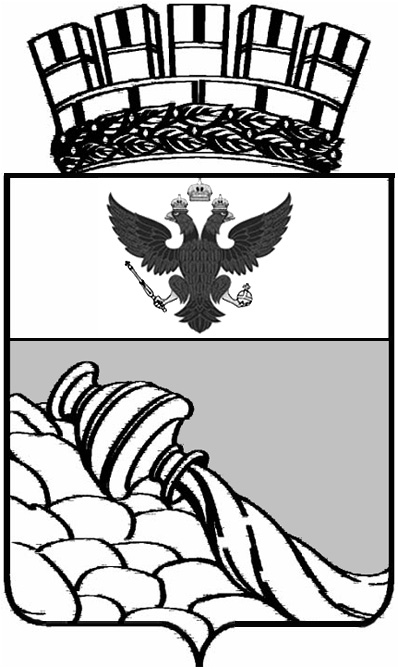 П Р И К А Зот   26.02.2021 			                                                № 452/01-02ВоронежВ рамках полномочий органов местного самоуправления,   установленных пунктом 6 части 1 статьи 9 Федерального закона от 29.12.2012 № 273-ФЗ «Об образовании в Российской Федерации», в соответствии с приказом Министерства образования и науки Российской Федерации  от 15.05.2020 № 236 «Об утверждении Порядка приёма на обучение   по  образовательным   программам    дошкольного  образования» и   во    исполнение    постановления   администрации городского округа город    Воронеж    от    24.12.2014    №   2496   «Об   утверждении Положения  о   порядке    комплектования воспитанниками муниципальных дошкольных образовательных    организаций     городского     округа     город Воронеж»,   в связи с изменениями наименований элементов планировочной структуры и элементов улично-дорожной сети городского округа город Воронеж, а также организационными изменениями  в системе муниципальных бюджетных дошкольных образовательных учреждений  п р и к а з ы в а ю:	Закрепить муниципальные образовательные организации, осуществляющие образовательную деятельность по образовательным программам  дошкольного образования (далее – МДОО),   за конкретными территориями городского округа город Воронеж согласно приложению.Начальникам отделов образования районов городского округа город Воронеж управления образования и молодёжной политики  администрации городского округа город Воронеж:Ознакомить с данным приказом руководителей подведомственных МДОО  под роспись.Обеспечить размещение данного приказа в местах предоставления услуги по приёму заявлений, постановке на учёт и зачислению детей в образовательные учреждения, реализующие основную общеобразовательную программу  дошкольного образования (детские сады), для информирования родителей (законных представителей) будущих воспитанников и иных заинтересованных лиц.Незамедлительно информировать управление образования и молодёжной политики об  изменениях элементов планировочной структуры и элементов улично-дорожной сети городского округа город Воронеж и, соответственно, изменениях территорий, за которыми закреплены подведомственные МДОО. 3. Руководителям МДОО:3.1.  В течение трёх рабочих дней с даты издания настоящего приказа обеспечить его размещение на информационном стенде МДОО и на официальном сайте  МДОО в сети Интернет.3.2.  Привести (в части конкретной территории, закреплённой за МДОО) правила приёма воспитанников на обучение  по образовательным программам дошкольного образования в  соответствие настоящему приказу. 4. Признать утратившими силу приказы управления образования и молодёжной   политики:- от 18.02.2020 № 486/01-02 «О внесении изменений в приказ управления образования и молодёжной политики от 28.02.2019 №342/01-02»;- от 28.02.2019 № 342/01-02 «О закреплении муниципальных образовательных учреждений, реализующих основную общеобразовательную программу дошкольного образования, за территориями городского округа город Воронеж».5. Контроль исполнения настоящего приказа возложить на  заместителя руководителя  управления образования и молодёжной политики Долгих С.С.Руководитель                		                                          Л.А. КулаковаИ.П. Бодренко228-32-23 Приложение  к приказу  управления   образованияи молодёжной политики от  26.02.2021 №  452/01-02                                                                           ПЕРЕЧЕНЬ МДОО, ЗАКРЕПЛЁННЫХ  ЗА КОНКРЕТНЫМИ ТЕРРИТОРИЯМИ ГОРОДСКОГО ОКРУГА ГОРОД ВОРОНЕЖ№территории (пп)Наименование МДООАдрес МДОО, номер телефонаКонкретная территория  городского округа город Воронеж, за которой закрепляются МДОО  (жилые дома,  комплексы и  массивы; территории, городские микрорайоны, прочие элементы планировочной структуры городского округа)Железнодорожный район городского округа  город Воронеж1ЖМБДОУ«Детский сад компенсирующего вида № 4»394042,г. Воронеж,ул. Остужева, д. 14(473) 222-97-32Городской округ город Воронеж(осуществляется приём всех детей, проживающих в городском округе город Воронеж,  по заключению (рекомендации)  ПМПК для получения дошкольного образования в группах компенсирующей направленности по профилю)2ЖМБДОУ«Детский сад комбинированного вида № 11»394080,г. Воронеж,ул. Заповедная,  д. 8(473) 259-42-60Все жилые дома, расположенные в границах городского микрорайона  Краснолесный;все жилые дома, расположенные на территории Госзаповедник центральная усадьба (жилой комплекс Воронежского  государственного природного биосферного заповедника)2ЖМБОУ«СОШ № 24 имени В.Г. Столля»(структурное подразделение – дошкольное отделение)394080,г. Воронеж,ул. Генерала Лохматикова, д. 43(473) 259-48-62Все жилые дома, расположенные в границах городского микрорайона  Краснолесный;все жилые дома, расположенные на территории Госзаповедник центральная усадьба (жилой комплекс Воронежского  государственного природного биосферного заповедника)3ЖМБДОУ«Детский сад № 19»394011,г. Воронеж,ул. Сосновая, д. 26д(473) 227-48-50Все жилые дома, комплексы, расположенные  в границах городских  микрорайонов Сомово и Боровое  3ЖМБДОУ«Детский сад общеразвивающего вида  № 177»394050,г. Воронеж,ул. Сельская, д. 2с(473) 296-79-01(473) 296-79-02Все жилые дома, комплексы, расположенные  в границах городских  микрорайонов Сомово и Боровое  3ЖМБДОУ«Детский сад общеразвивающего вида  № 28» 394050,г. Воронеж,ул. Сельская, д. 2а(473) 207-16-61Все жилые дома, комплексы, расположенные  в границах городских  микрорайонов Сомово и Боровое  3ЖМБДОУ«Детский сад № 69»394050,г. Воронеж,ул. Попова, д. 2(473) 227-05-15Все жилые дома, комплексы, расположенные  в границах городских  микрорайонов Сомово и Боровое  3ЖМБДОУ«Детский сад общеразвивающего вида  № 148»394011,г. Воронеж,ул. Речная, д. 7(473) 227-48-79Все жилые дома, комплексы, расположенные  в границах городских  микрорайонов Сомово и Боровое  4ЖМБОУ«Лицей № 9»(структурное подразделение – детский сад)394044,г. Воронеж,ул. Деповская,  д. 2,ул. Южная, д. 19(473) 265-51-49(473) 265-70-41Все жилые дома в границах территории Отрожка, ЖК «Волна», «Лазурный», «Берег»Улицы: Артема, Добрый путь, Нариманова, Халтурина, Братская, Куйбышева, Колхозный путь, Пионерская, Машинистов, Лермонтова, Калининградская, Юности, Сенная, Луговая, Локомотивная, Вагонная, Клары Цеткин, Анри Барбюса, Моховая, Красина, Пугачева, Молодежная, Гоголя, Новый Быт, Панфилова, Паровозная,  Малиновского, Тургенева, Богдана Хмельницкого,  Розы Люксембург,   Беломорская, Боровская, Белгородская, Богучарская, Богатырская, Восточная, Деповская,  Диспетчерская, Литейная, Кубанская, Коммунальная, Тепловозная, Токарная, Черноморская, Столярная, Солидарности, Кузнечная, 19 стрелковой дивизии, Северная, Электровозная, Малярная, Механическая, Салтыкова-Щедрина, Землячки, Планетная, Южная, Богдана Хмельницкого, Артамонова, Маршала Одинцова, Архитектора Троицкого,    Суворова,  Листопадная, Зои Космодемьянской (дома №№ 5, 7, 8, 9, 9А, 11, 13, 15, 19), Грибоедова, Добролюбова Рокоссовского, Тракторная, Ушаковой,  Лизы Чайкиной Переулки: Богучарский,  Еловый,  Малярный,  Деповской, Бережной,  Диспетчерский, Нариманова, Пионерский, Инютинский, Молодежный, Артема, А.Санникова, Беговой, Кольцевой, Альпийский, Суворовский, Червонный, Добролюбова, Богдана Хмельницкого Проспекты:  Ленинский (дома №№  177, 179, 181, 185, 187,   189, 193, 195, 203, 205, 213, 215, 221)4ЖМБДОУ«Детский сад общеразвивающего вида  № 25» 394010, г. Воронеж, ул. Артамонова, д. 38/2(473) 280-25-07(473) 280-25-08Все жилые дома в границах территории Отрожка, ЖК «Волна», «Лазурный», «Берег»Улицы: Артема, Добрый путь, Нариманова, Халтурина, Братская, Куйбышева, Колхозный путь, Пионерская, Машинистов, Лермонтова, Калининградская, Юности, Сенная, Луговая, Локомотивная, Вагонная, Клары Цеткин, Анри Барбюса, Моховая, Красина, Пугачева, Молодежная, Гоголя, Новый Быт, Панфилова, Паровозная,  Малиновского, Тургенева, Богдана Хмельницкого,  Розы Люксембург,   Беломорская, Боровская, Белгородская, Богучарская, Богатырская, Восточная, Деповская,  Диспетчерская, Литейная, Кубанская, Коммунальная, Тепловозная, Токарная, Черноморская, Столярная, Солидарности, Кузнечная, 19 стрелковой дивизии, Северная, Электровозная, Малярная, Механическая, Салтыкова-Щедрина, Землячки, Планетная, Южная, Богдана Хмельницкого, Артамонова, Маршала Одинцова, Архитектора Троицкого,    Суворова,  Листопадная, Зои Космодемьянской (дома №№ 5, 7, 8, 9, 9А, 11, 13, 15, 19), Грибоедова, Добролюбова Рокоссовского, Тракторная, Ушаковой,  Лизы Чайкиной Переулки: Богучарский,  Еловый,  Малярный,  Деповской, Бережной,  Диспетчерский, Нариманова, Пионерский, Инютинский, Молодежный, Артема, А.Санникова, Беговой, Кольцевой, Альпийский, Суворовский, Червонный, Добролюбова, Богдана Хмельницкого Проспекты:  Ленинский (дома №№  177, 179, 181, 185, 187,   189, 193, 195, 203, 205, 213, 215, 221)4ЖМБДОУ«Детский сад общеразвивающего вида  № 26»Все жилые дома в границах территории Отрожка, ЖК «Волна», «Лазурный», «Берег»Улицы: Артема, Добрый путь, Нариманова, Халтурина, Братская, Куйбышева, Колхозный путь, Пионерская, Машинистов, Лермонтова, Калининградская, Юности, Сенная, Луговая, Локомотивная, Вагонная, Клары Цеткин, Анри Барбюса, Моховая, Красина, Пугачева, Молодежная, Гоголя, Новый Быт, Панфилова, Паровозная,  Малиновского, Тургенева, Богдана Хмельницкого,  Розы Люксембург,   Беломорская, Боровская, Белгородская, Богучарская, Богатырская, Восточная, Деповская,  Диспетчерская, Литейная, Кубанская, Коммунальная, Тепловозная, Токарная, Черноморская, Столярная, Солидарности, Кузнечная, 19 стрелковой дивизии, Северная, Электровозная, Малярная, Механическая, Салтыкова-Щедрина, Землячки, Планетная, Южная, Богдана Хмельницкого, Артамонова, Маршала Одинцова, Архитектора Троицкого,    Суворова,  Листопадная, Зои Космодемьянской (дома №№ 5, 7, 8, 9, 9А, 11, 13, 15, 19), Грибоедова, Добролюбова Рокоссовского, Тракторная, Ушаковой,  Лизы Чайкиной Переулки: Богучарский,  Еловый,  Малярный,  Деповской, Бережной,  Диспетчерский, Нариманова, Пионерский, Инютинский, Молодежный, Артема, А.Санникова, Беговой, Кольцевой, Альпийский, Суворовский, Червонный, Добролюбова, Богдана Хмельницкого Проспекты:  Ленинский (дома №№  177, 179, 181, 185, 187,   189, 193, 195, 203, 205, 213, 215, 221)4ЖМБДОУ«Детский сад № 57»394010,г. Воронеж,ул. Артамонова,д. 30, д. 32, д. 34(473) 221-33-61Все жилые дома в границах территории Отрожка, ЖК «Волна», «Лазурный», «Берег»Улицы: Артема, Добрый путь, Нариманова, Халтурина, Братская, Куйбышева, Колхозный путь, Пионерская, Машинистов, Лермонтова, Калининградская, Юности, Сенная, Луговая, Локомотивная, Вагонная, Клары Цеткин, Анри Барбюса, Моховая, Красина, Пугачева, Молодежная, Гоголя, Новый Быт, Панфилова, Паровозная,  Малиновского, Тургенева, Богдана Хмельницкого,  Розы Люксембург,   Беломорская, Боровская, Белгородская, Богучарская, Богатырская, Восточная, Деповская,  Диспетчерская, Литейная, Кубанская, Коммунальная, Тепловозная, Токарная, Черноморская, Столярная, Солидарности, Кузнечная, 19 стрелковой дивизии, Северная, Электровозная, Малярная, Механическая, Салтыкова-Щедрина, Землячки, Планетная, Южная, Богдана Хмельницкого, Артамонова, Маршала Одинцова, Архитектора Троицкого,    Суворова,  Листопадная, Зои Космодемьянской (дома №№ 5, 7, 8, 9, 9А, 11, 13, 15, 19), Грибоедова, Добролюбова Рокоссовского, Тракторная, Ушаковой,  Лизы Чайкиной Переулки: Богучарский,  Еловый,  Малярный,  Деповской, Бережной,  Диспетчерский, Нариманова, Пионерский, Инютинский, Молодежный, Артема, А.Санникова, Беговой, Кольцевой, Альпийский, Суворовский, Червонный, Добролюбова, Богдана Хмельницкого Проспекты:  Ленинский (дома №№  177, 179, 181, 185, 187,   189, 193, 195, 203, 205, 213, 215, 221)4ЖМБДОУ«ЦРР – детский сад  № 128»394063,г. Воронеж,Ленинский пр-кт,  д. 177а(473) 223-95-73(473) 224-07-71Все жилые дома в границах территории Отрожка, ЖК «Волна», «Лазурный», «Берег»Улицы: Артема, Добрый путь, Нариманова, Халтурина, Братская, Куйбышева, Колхозный путь, Пионерская, Машинистов, Лермонтова, Калининградская, Юности, Сенная, Луговая, Локомотивная, Вагонная, Клары Цеткин, Анри Барбюса, Моховая, Красина, Пугачева, Молодежная, Гоголя, Новый Быт, Панфилова, Паровозная,  Малиновского, Тургенева, Богдана Хмельницкого,  Розы Люксембург,   Беломорская, Боровская, Белгородская, Богучарская, Богатырская, Восточная, Деповская,  Диспетчерская, Литейная, Кубанская, Коммунальная, Тепловозная, Токарная, Черноморская, Столярная, Солидарности, Кузнечная, 19 стрелковой дивизии, Северная, Электровозная, Малярная, Механическая, Салтыкова-Щедрина, Землячки, Планетная, Южная, Богдана Хмельницкого, Артамонова, Маршала Одинцова, Архитектора Троицкого,    Суворова,  Листопадная, Зои Космодемьянской (дома №№ 5, 7, 8, 9, 9А, 11, 13, 15, 19), Грибоедова, Добролюбова Рокоссовского, Тракторная, Ушаковой,  Лизы Чайкиной Переулки: Богучарский,  Еловый,  Малярный,  Деповской, Бережной,  Диспетчерский, Нариманова, Пионерский, Инютинский, Молодежный, Артема, А.Санникова, Беговой, Кольцевой, Альпийский, Суворовский, Червонный, Добролюбова, Богдана Хмельницкого Проспекты:  Ленинский (дома №№  177, 179, 181, 185, 187,   189, 193, 195, 203, 205, 213, 215, 221)4ЖМБДОУ«ЦРР – детский сад   № 104»394063,г. Воронеж,Ленинский пр-кт, д. 191(473) 223-62-40Все жилые дома в границах территории Отрожка, ЖК «Волна», «Лазурный», «Берег»Улицы: Артема, Добрый путь, Нариманова, Халтурина, Братская, Куйбышева, Колхозный путь, Пионерская, Машинистов, Лермонтова, Калининградская, Юности, Сенная, Луговая, Локомотивная, Вагонная, Клары Цеткин, Анри Барбюса, Моховая, Красина, Пугачева, Молодежная, Гоголя, Новый Быт, Панфилова, Паровозная,  Малиновского, Тургенева, Богдана Хмельницкого,  Розы Люксембург,   Беломорская, Боровская, Белгородская, Богучарская, Богатырская, Восточная, Деповская,  Диспетчерская, Литейная, Кубанская, Коммунальная, Тепловозная, Токарная, Черноморская, Столярная, Солидарности, Кузнечная, 19 стрелковой дивизии, Северная, Электровозная, Малярная, Механическая, Салтыкова-Щедрина, Землячки, Планетная, Южная, Богдана Хмельницкого, Артамонова, Маршала Одинцова, Архитектора Троицкого,    Суворова,  Листопадная, Зои Космодемьянской (дома №№ 5, 7, 8, 9, 9А, 11, 13, 15, 19), Грибоедова, Добролюбова Рокоссовского, Тракторная, Ушаковой,  Лизы Чайкиной Переулки: Богучарский,  Еловый,  Малярный,  Деповской, Бережной,  Диспетчерский, Нариманова, Пионерский, Инютинский, Молодежный, Артема, А.Санникова, Беговой, Кольцевой, Альпийский, Суворовский, Червонный, Добролюбова, Богдана Хмельницкого Проспекты:  Ленинский (дома №№  177, 179, 181, 185, 187,   189, 193, 195, 203, 205, 213, 215, 221)5ЖМБОУ СОШ № 100 (структурное подразделение – детский сад)394094,г. Воронеж,
ул. Пятилетка, 34(473) 221-69-18Все жилые дома в границах городского микрорайона  РепноеВсе жилые дома, расположенные в микрорайоне  «Электроника» (ул. Минская)Улицы: Урывского (все жилые дома, относящиеся к  Железнодорожному  району городского округа),  Перевёрткина (дома 11,  2, 4, 6, 8, 10, 10а, 12, 14, 18, 20, 22, 24, 24а), Остужева  (дома 6, 7, 11, 13, 15, 17, 8, 10, 12, 14, 16, 18, 20, 22)Переулки: Павловский (все дома, относящиеся к Железнодорожному району городского округа)*группа (ы) для детей с РАС МБДОУ № 66: городской округ город Воронеж (осуществляется приём всех детей с РАС, проживающих в городском округе город Воронеж,  по заключению (рекомендации)   ПМПК для получения дошкольного образования в группе (ах) по профилю)5ЖМБДОУ«Детский сад общеразвивающего вида № 78»394021,г. Воронеж,ул. Минская, д. 43/2(473) 296-20-52(473) 296-20-53Все жилые дома в границах городского микрорайона  РепноеВсе жилые дома, расположенные в микрорайоне  «Электроника» (ул. Минская)Улицы: Урывского (все жилые дома, относящиеся к  Железнодорожному  району городского округа),  Перевёрткина (дома 11,  2, 4, 6, 8, 10, 10а, 12, 14, 18, 20, 22, 24, 24а), Остужева  (дома 6, 7, 11, 13, 15, 17, 8, 10, 12, 14, 16, 18, 20, 22)Переулки: Павловский (все дома, относящиеся к Железнодорожному району городского округа)*группа (ы) для детей с РАС МБДОУ № 66: городской округ город Воронеж (осуществляется приём всех детей с РАС, проживающих в городском округе город Воронеж,  по заключению (рекомендации)   ПМПК для получения дошкольного образования в группе (ах) по профилю)5ЖМБДОУ«ЦРР – детский сад  №  99»394002,г. Воронеж,пер. Павловский,  д. 58(473) 248-96-36(473) 248-96-50Все жилые дома в границах городского микрорайона  РепноеВсе жилые дома, расположенные в микрорайоне  «Электроника» (ул. Минская)Улицы: Урывского (все жилые дома, относящиеся к  Железнодорожному  району городского округа),  Перевёрткина (дома 11,  2, 4, 6, 8, 10, 10а, 12, 14, 18, 20, 22, 24, 24а), Остужева  (дома 6, 7, 11, 13, 15, 17, 8, 10, 12, 14, 16, 18, 20, 22)Переулки: Павловский (все дома, относящиеся к Железнодорожному району городского округа)*группа (ы) для детей с РАС МБДОУ № 66: городской округ город Воронеж (осуществляется приём всех детей с РАС, проживающих в городском округе город Воронеж,  по заключению (рекомендации)   ПМПК для получения дошкольного образования в группе (ах) по профилю)5ЖМБДОУ«ЦРР – детский сад  № 66»*группа (ы) для детей с РАС394063,г. Воронеж,ул. Остужева, д. 9(473) 226-18-95Все жилые дома в границах городского микрорайона  РепноеВсе жилые дома, расположенные в микрорайоне  «Электроника» (ул. Минская)Улицы: Урывского (все жилые дома, относящиеся к  Железнодорожному  району городского округа),  Перевёрткина (дома 11,  2, 4, 6, 8, 10, 10а, 12, 14, 18, 20, 22, 24, 24а), Остужева  (дома 6, 7, 11, 13, 15, 17, 8, 10, 12, 14, 16, 18, 20, 22)Переулки: Павловский (все дома, относящиеся к Железнодорожному району городского округа)*группа (ы) для детей с РАС МБДОУ № 66: городской округ город Воронеж (осуществляется приём всех детей с РАС, проживающих в городском округе город Воронеж,  по заключению (рекомендации)   ПМПК для получения дошкольного образования в группе (ах) по профилю)6ЖМБДОУ«ЦРР – детский сад  № 120»394042,г. Воронеж,ул. Остужева, д. 38(473) 226-66-79Улицы: Остужева  (дома №№ 26, 28, 30, 32, 32а, 43, 36, 40, 42, 44, 46, 48, 50,),  Старых Большевиков (дома №№ 2, 14, 16, 18, 20/1, 20/2 (частный сектор), 44а, 54а (ВУНЦ ВВС),  Димитрова (правая сторона до ВУНЦ ВВС, а также  дома №№ 75, 79, 83, 85, 85а),  Гаршина (дома №№ 6, 8, 8а, 10, 16, 21), Фурмановская, Гончаровская,  Филатова,  Перекопская,  Зубрилова, Комсомольская, Котовского,  Весенняя, Набережная, Красная поляна, Жуковского, Ильича, Спартаковская,  Полтавская,  Севастопольская, Запорожская, Багратиона, Серафимовича,  Нахимовская, Куликовская, Измайловская,Перевёрткина (дома №№ 1, 1а, 1/1, 1/2,1/3,1/4,1/5,1/6,1/7,1/8,1/9,1/10,1/11), Минская (дома №№ 1, 1а, 2, 2а, 2в, 3, 5, 7, 7а, 9, 11, 17/1, 17/2, 19/1, 19/2, 21, 25, 27, 27а, 29, 31, 35)Проспекты: Ленинский (дома №№ 124а, 124б, 126, 130, 132, 121, 123, 125, 125а, 127, 129, 131, 133, 135, 137,  134, 136, 138, 142, 144, 144а, 146, 148, 150, 152, 154)Переулки: Нахимовский, Полтавский, Севастопольский, Измайловский, Морской, Доблести, Серафимовича, Запорожский, Гранитный, Флотский, Корниловский6ЖМБДОУ«ЦРР – детский сад  № 121»394042,г. Воронеж,Ленинский пр-кт,  д. 140(473) 226-34-41Улицы: Остужева  (дома №№ 26, 28, 30, 32, 32а, 43, 36, 40, 42, 44, 46, 48, 50,),  Старых Большевиков (дома №№ 2, 14, 16, 18, 20/1, 20/2 (частный сектор), 44а, 54а (ВУНЦ ВВС),  Димитрова (правая сторона до ВУНЦ ВВС, а также  дома №№ 75, 79, 83, 85, 85а),  Гаршина (дома №№ 6, 8, 8а, 10, 16, 21), Фурмановская, Гончаровская,  Филатова,  Перекопская,  Зубрилова, Комсомольская, Котовского,  Весенняя, Набережная, Красная поляна, Жуковского, Ильича, Спартаковская,  Полтавская,  Севастопольская, Запорожская, Багратиона, Серафимовича,  Нахимовская, Куликовская, Измайловская,Перевёрткина (дома №№ 1, 1а, 1/1, 1/2,1/3,1/4,1/5,1/6,1/7,1/8,1/9,1/10,1/11), Минская (дома №№ 1, 1а, 2, 2а, 2в, 3, 5, 7, 7а, 9, 11, 17/1, 17/2, 19/1, 19/2, 21, 25, 27, 27а, 29, 31, 35)Проспекты: Ленинский (дома №№ 124а, 124б, 126, 130, 132, 121, 123, 125, 125а, 127, 129, 131, 133, 135, 137,  134, 136, 138, 142, 144, 144а, 146, 148, 150, 152, 154)Переулки: Нахимовский, Полтавский, Севастопольский, Измайловский, Морской, Доблести, Серафимовича, Запорожский, Гранитный, Флотский, Корниловский6ЖМБДОУ«ЦРР – детский сад  № 131»394042,г. Воронеж,ул. Минская, д. 33(473) 223-54-75(473) 226-88-60Улицы: Остужева  (дома №№ 26, 28, 30, 32, 32а, 43, 36, 40, 42, 44, 46, 48, 50,),  Старых Большевиков (дома №№ 2, 14, 16, 18, 20/1, 20/2 (частный сектор), 44а, 54а (ВУНЦ ВВС),  Димитрова (правая сторона до ВУНЦ ВВС, а также  дома №№ 75, 79, 83, 85, 85а),  Гаршина (дома №№ 6, 8, 8а, 10, 16, 21), Фурмановская, Гончаровская,  Филатова,  Перекопская,  Зубрилова, Комсомольская, Котовского,  Весенняя, Набережная, Красная поляна, Жуковского, Ильича, Спартаковская,  Полтавская,  Севастопольская, Запорожская, Багратиона, Серафимовича,  Нахимовская, Куликовская, Измайловская,Перевёрткина (дома №№ 1, 1а, 1/1, 1/2,1/3,1/4,1/5,1/6,1/7,1/8,1/9,1/10,1/11), Минская (дома №№ 1, 1а, 2, 2а, 2в, 3, 5, 7, 7а, 9, 11, 17/1, 17/2, 19/1, 19/2, 21, 25, 27, 27а, 29, 31, 35)Проспекты: Ленинский (дома №№ 124а, 124б, 126, 130, 132, 121, 123, 125, 125а, 127, 129, 131, 133, 135, 137,  134, 136, 138, 142, 144, 144а, 146, 148, 150, 152, 154)Переулки: Нахимовский, Полтавский, Севастопольский, Измайловский, Морской, Доблести, Серафимовича, Запорожский, Гранитный, Флотский, Корниловский6ЖМБДОУ«ЦРР – детский сад  № 191»394042,г. Воронеж,пер. Серафимовича,  д. 4(473) 226-55-38(473) 239-41-96Улицы: Остужева  (дома №№ 26, 28, 30, 32, 32а, 43, 36, 40, 42, 44, 46, 48, 50,),  Старых Большевиков (дома №№ 2, 14, 16, 18, 20/1, 20/2 (частный сектор), 44а, 54а (ВУНЦ ВВС),  Димитрова (правая сторона до ВУНЦ ВВС, а также  дома №№ 75, 79, 83, 85, 85а),  Гаршина (дома №№ 6, 8, 8а, 10, 16, 21), Фурмановская, Гончаровская,  Филатова,  Перекопская,  Зубрилова, Комсомольская, Котовского,  Весенняя, Набережная, Красная поляна, Жуковского, Ильича, Спартаковская,  Полтавская,  Севастопольская, Запорожская, Багратиона, Серафимовича,  Нахимовская, Куликовская, Измайловская,Перевёрткина (дома №№ 1, 1а, 1/1, 1/2,1/3,1/4,1/5,1/6,1/7,1/8,1/9,1/10,1/11), Минская (дома №№ 1, 1а, 2, 2а, 2в, 3, 5, 7, 7а, 9, 11, 17/1, 17/2, 19/1, 19/2, 21, 25, 27, 27а, 29, 31, 35)Проспекты: Ленинский (дома №№ 124а, 124б, 126, 130, 132, 121, 123, 125, 125а, 127, 129, 131, 133, 135, 137,  134, 136, 138, 142, 144, 144а, 146, 148, 150, 152, 154)Переулки: Нахимовский, Полтавский, Севастопольский, Измайловский, Морской, Доблести, Серафимовича, Запорожский, Гранитный, Флотский, Корниловский6ЖМБОУгимназия № 9(структурное подразделение –  детский сад)394042,г. Воронеж,ул. Остужева, д. 26(473) 223-19-86(473) 223-69-86(473) 227-95-79Улицы: Остужева  (дома №№ 26, 28, 30, 32, 32а, 43, 36, 40, 42, 44, 46, 48, 50,),  Старых Большевиков (дома №№ 2, 14, 16, 18, 20/1, 20/2 (частный сектор), 44а, 54а (ВУНЦ ВВС),  Димитрова (правая сторона до ВУНЦ ВВС, а также  дома №№ 75, 79, 83, 85, 85а),  Гаршина (дома №№ 6, 8, 8а, 10, 16, 21), Фурмановская, Гончаровская,  Филатова,  Перекопская,  Зубрилова, Комсомольская, Котовского,  Весенняя, Набережная, Красная поляна, Жуковского, Ильича, Спартаковская,  Полтавская,  Севастопольская, Запорожская, Багратиона, Серафимовича,  Нахимовская, Куликовская, Измайловская,Перевёрткина (дома №№ 1, 1а, 1/1, 1/2,1/3,1/4,1/5,1/6,1/7,1/8,1/9,1/10,1/11), Минская (дома №№ 1, 1а, 2, 2а, 2в, 3, 5, 7, 7а, 9, 11, 17/1, 17/2, 19/1, 19/2, 21, 25, 27, 27а, 29, 31, 35)Проспекты: Ленинский (дома №№ 124а, 124б, 126, 130, 132, 121, 123, 125, 125а, 127, 129, 131, 133, 135, 137,  134, 136, 138, 142, 144, 144а, 146, 148, 150, 152, 154)Переулки: Нахимовский, Полтавский, Севастопольский, Измайловский, Морской, Доблести, Серафимовича, Запорожский, Гранитный, Флотский, Корниловский7ЖМБДОУ«Детский сад № 43»394063,г. Воронеж,ул. Перевёрткина, д. 50(473) 223-37-13Улицы:  Перевёрткина (дома №№ 13, 26, 26а,  28, 30, 32,  38, 43, 44, 44а,  45, 46,  48, 52, 54, 56, 58, 60, 15, 17, 21, 23, 27, 29, 31, 31а; 33, 35, 35/1,  35а, 36, 37, 39, 41,  42, 42а, 47, 49, 51), Остужева (дома №№ 1, 1а, 3, 3а, 5, 5а),  25 ЯнваряПроспекты: Ленинский (дома №№ 139, 141, 143, 145, 147, 149, 151, 153, 155/1, 155/2, 159, 161,163, 165, 167, 169, 171, 173/1, 173/2)7ЖМБДОУ«ЦРР – детский сад  № 96»394063,г. Воронеж,Ленинский пр-кт, д. 175(473) 223-79-34Улицы:  Перевёрткина (дома №№ 13, 26, 26а,  28, 30, 32,  38, 43, 44, 44а,  45, 46,  48, 52, 54, 56, 58, 60, 15, 17, 21, 23, 27, 29, 31, 31а; 33, 35, 35/1,  35а, 36, 37, 39, 41,  42, 42а, 47, 49, 51), Остужева (дома №№ 1, 1а, 3, 3а, 5, 5а),  25 ЯнваряПроспекты: Ленинский (дома №№ 139, 141, 143, 145, 147, 149, 151, 153, 155/1, 155/2, 159, 161,163, 165, 167, 169, 171, 173/1, 173/2)7ЖМБДОУ«ЦРР – детский сад  № 176»394063,г. Воронеж,ул. 25 Января, д. 42а(473) 223-58-76Улицы:  Перевёрткина (дома №№ 13, 26, 26а,  28, 30, 32,  38, 43, 44, 44а,  45, 46,  48, 52, 54, 56, 58, 60, 15, 17, 21, 23, 27, 29, 31, 31а; 33, 35, 35/1,  35а, 36, 37, 39, 41,  42, 42а, 47, 49, 51), Остужева (дома №№ 1, 1а, 3, 3а, 5, 5а),  25 ЯнваряПроспекты: Ленинский (дома №№ 139, 141, 143, 145, 147, 149, 151, 153, 155/1, 155/2, 159, 161,163, 165, 167, 169, 171, 173/1, 173/2)7ЖМБДОУ«Детский сад общеразвивающего вида  № 125»394063,г. Воронеж,ул. 25 Января, д. 44(473) 223-11-13Улицы:  Перевёрткина (дома №№ 13, 26, 26а,  28, 30, 32,  38, 43, 44, 44а,  45, 46,  48, 52, 54, 56, 58, 60, 15, 17, 21, 23, 27, 29, 31, 31а; 33, 35, 35/1,  35а, 36, 37, 39, 41,  42, 42а, 47, 49, 51), Остужева (дома №№ 1, 1а, 3, 3а, 5, 5а),  25 ЯнваряПроспекты: Ленинский (дома №№ 139, 141, 143, 145, 147, 149, 151, 153, 155/1, 155/2, 159, 161,163, 165, 167, 169, 171, 173/1, 173/2)7ЖМБОУлицей № 3 (структурное подразделение – детский сад)394063,г. Воронеж,ул. Переверткина,  д. 19(473) 226-57-46(473) 223-46-13Улицы:  Перевёрткина (дома №№ 13, 26, 26а,  28, 30, 32,  38, 43, 44, 44а,  45, 46,  48, 52, 54, 56, 58, 60, 15, 17, 21, 23, 27, 29, 31, 31а; 33, 35, 35/1,  35а, 36, 37, 39, 41,  42, 42а, 47, 49, 51), Остужева (дома №№ 1, 1а, 3, 3а, 5, 5а),  25 ЯнваряПроспекты: Ленинский (дома №№ 139, 141, 143, 145, 147, 149, 151, 153, 155/1, 155/2, 159, 161,163, 165, 167, 169, 171, 173/1, 173/2)Коминтерновский район городского округа город Воронеж1КМБДОУ «Детский сад общеразвивающего вида № 91»394075г. Воронеж, ул. Дмитрия Горина,  д. 61/1(473) 300-43-12Все жилые дома, жилые комплексы, массивы, расположенные в границах городского микрорайона Подгорное2КМБОУ«Прогимназия № 2»394005,г. Воронеж,ул. Владимира Невского,  д. 65б(473) 273-30-09 (473) 273-30-10Улицы: Владимира Невского  (дома с № 25 по № 39, №№3 9а, б, д;  дома с №47 по №85, с № 48  по № 50, с № 38в по № 38е,  №№ 40, 44, 46/2, 46/3, 46/4),Мордасовой, 60 Армии (дома с № 21 по  № 37, №№ 26, 28),  Жукова (дома с № 3 по № 8,  № 9, с № 10  по № 26),Московский проспект  (дома с № 97 по № 185, №№ 84, 84а, 84б, 84г, 86, 86б, 98, дома с №100 по №116, в том числе дома с дробями и литерами)Бульвар Победы (дома с № 1 по №23а,  дома с № 2 по № 36)Улицы: ЛесхознаяВсе жилые дома, расположенные в границах жилых массивов Задонье (все кварталы),   ХвойныйЖК «230 футов»,  ЖК «ГРИН ПАРК»Улицы: Шукшина, Миронова, Антонова-Овсеенко, д. 41  *группа (ы) для детей с РАС МБДОУ № 147: городской округ город Воронеж (осуществляется приём всех детей с РАС, проживающих в городском округе город Воронеж, по заключению (рекомендации) ПМПК для получения дошкольного образования в группе (ах) по профилю)2КМБДОУ«Детский сад общеразвивающего вида  № 155»394077,г. Воронеж,Московский пр-кт, д. 107(473) 226-18-62Улицы: Владимира Невского  (дома с № 25 по № 39, №№3 9а, б, д;  дома с №47 по №85, с № 48  по № 50, с № 38в по № 38е,  №№ 40, 44, 46/2, 46/3, 46/4),Мордасовой, 60 Армии (дома с № 21 по  № 37, №№ 26, 28),  Жукова (дома с № 3 по № 8,  № 9, с № 10  по № 26),Московский проспект  (дома с № 97 по № 185, №№ 84, 84а, 84б, 84г, 86, 86б, 98, дома с №100 по №116, в том числе дома с дробями и литерами)Бульвар Победы (дома с № 1 по №23а,  дома с № 2 по № 36)Улицы: ЛесхознаяВсе жилые дома, расположенные в границах жилых массивов Задонье (все кварталы),   ХвойныйЖК «230 футов»,  ЖК «ГРИН ПАРК»Улицы: Шукшина, Миронова, Антонова-Овсеенко, д. 41  *группа (ы) для детей с РАС МБДОУ № 147: городской округ город Воронеж (осуществляется приём всех детей с РАС, проживающих в городском округе город Воронеж, по заключению (рекомендации) ПМПК для получения дошкольного образования в группе (ах) по профилю)2КМБДОУ«Детский сад общеразвивающего вида № 147»*группа (ы) для детей с РАС394077,г. Воронеж,ул. Генерала Лизюкова, д. 30(473) 266-06-14Улицы: Владимира Невского  (дома с № 25 по № 39, №№3 9а, б, д;  дома с №47 по №85, с № 48  по № 50, с № 38в по № 38е,  №№ 40, 44, 46/2, 46/3, 46/4),Мордасовой, 60 Армии (дома с № 21 по  № 37, №№ 26, 28),  Жукова (дома с № 3 по № 8,  № 9, с № 10  по № 26),Московский проспект  (дома с № 97 по № 185, №№ 84, 84а, 84б, 84г, 86, 86б, 98, дома с №100 по №116, в том числе дома с дробями и литерами)Бульвар Победы (дома с № 1 по №23а,  дома с № 2 по № 36)Улицы: ЛесхознаяВсе жилые дома, расположенные в границах жилых массивов Задонье (все кварталы),   ХвойныйЖК «230 футов»,  ЖК «ГРИН ПАРК»Улицы: Шукшина, Миронова, Антонова-Овсеенко, д. 41  *группа (ы) для детей с РАС МБДОУ № 147: городской округ город Воронеж (осуществляется приём всех детей с РАС, проживающих в городском округе город Воронеж, по заключению (рекомендации) ПМПК для получения дошкольного образования в группе (ах) по профилю)2КМБДОУ«Детский сад общеразвивающего вида  № 118»394077,г. Воронеж,ул. Владимира Невского, д. 75а(473) 273-74-99Улицы: Владимира Невского  (дома с № 25 по № 39, №№3 9а, б, д;  дома с №47 по №85, с № 48  по № 50, с № 38в по № 38е,  №№ 40, 44, 46/2, 46/3, 46/4),Мордасовой, 60 Армии (дома с № 21 по  № 37, №№ 26, 28),  Жукова (дома с № 3 по № 8,  № 9, с № 10  по № 26),Московский проспект  (дома с № 97 по № 185, №№ 84, 84а, 84б, 84г, 86, 86б, 98, дома с №100 по №116, в том числе дома с дробями и литерами)Бульвар Победы (дома с № 1 по №23а,  дома с № 2 по № 36)Улицы: ЛесхознаяВсе жилые дома, расположенные в границах жилых массивов Задонье (все кварталы),   ХвойныйЖК «230 футов»,  ЖК «ГРИН ПАРК»Улицы: Шукшина, Миронова, Антонова-Овсеенко, д. 41  *группа (ы) для детей с РАС МБДОУ № 147: городской округ город Воронеж (осуществляется приём всех детей с РАС, проживающих в городском округе город Воронеж, по заключению (рекомендации) ПМПК для получения дошкольного образования в группе (ах) по профилю)2КМБДОУ«ЦРР – детский сад  № 188»394077,г. Воронеж,б-р Победы, д. 5(473) 266-19-38Улицы: Владимира Невского  (дома с № 25 по № 39, №№3 9а, б, д;  дома с №47 по №85, с № 48  по № 50, с № 38в по № 38е,  №№ 40, 44, 46/2, 46/3, 46/4),Мордасовой, 60 Армии (дома с № 21 по  № 37, №№ 26, 28),  Жукова (дома с № 3 по № 8,  № 9, с № 10  по № 26),Московский проспект  (дома с № 97 по № 185, №№ 84, 84а, 84б, 84г, 86, 86б, 98, дома с №100 по №116, в том числе дома с дробями и литерами)Бульвар Победы (дома с № 1 по №23а,  дома с № 2 по № 36)Улицы: ЛесхознаяВсе жилые дома, расположенные в границах жилых массивов Задонье (все кварталы),   ХвойныйЖК «230 футов»,  ЖК «ГРИН ПАРК»Улицы: Шукшина, Миронова, Антонова-Овсеенко, д. 41  *группа (ы) для детей с РАС МБДОУ № 147: городской округ город Воронеж (осуществляется приём всех детей с РАС, проживающих в городском округе город Воронеж, по заключению (рекомендации) ПМПК для получения дошкольного образования в группе (ах) по профилю)2КМБДОУ«ЦРР – детский сад  № 193»394077,г. Воронеж,ул. Владимира Невского, д. 44б(473) 273-02-97Улицы: Владимира Невского  (дома с № 25 по № 39, №№3 9а, б, д;  дома с №47 по №85, с № 48  по № 50, с № 38в по № 38е,  №№ 40, 44, 46/2, 46/3, 46/4),Мордасовой, 60 Армии (дома с № 21 по  № 37, №№ 26, 28),  Жукова (дома с № 3 по № 8,  № 9, с № 10  по № 26),Московский проспект  (дома с № 97 по № 185, №№ 84, 84а, 84б, 84г, 86, 86б, 98, дома с №100 по №116, в том числе дома с дробями и литерами)Бульвар Победы (дома с № 1 по №23а,  дома с № 2 по № 36)Улицы: ЛесхознаяВсе жилые дома, расположенные в границах жилых массивов Задонье (все кварталы),   ХвойныйЖК «230 футов»,  ЖК «ГРИН ПАРК»Улицы: Шукшина, Миронова, Антонова-Овсеенко, д. 41  *группа (ы) для детей с РАС МБДОУ № 147: городской округ город Воронеж (осуществляется приём всех детей с РАС, проживающих в городском округе город Воронеж, по заключению (рекомендации) ПМПК для получения дошкольного образования в группе (ах) по профилю)2КМБДОУ«Детский сад общеразвивающего вида № 144»394077,г. Воронеж,б-р Победы, д. 11(473) 266-28-18Улицы: Владимира Невского  (дома с № 25 по № 39, №№3 9а, б, д;  дома с №47 по №85, с № 48  по № 50, с № 38в по № 38е,  №№ 40, 44, 46/2, 46/3, 46/4),Мордасовой, 60 Армии (дома с № 21 по  № 37, №№ 26, 28),  Жукова (дома с № 3 по № 8,  № 9, с № 10  по № 26),Московский проспект  (дома с № 97 по № 185, №№ 84, 84а, 84б, 84г, 86, 86б, 98, дома с №100 по №116, в том числе дома с дробями и литерами)Бульвар Победы (дома с № 1 по №23а,  дома с № 2 по № 36)Улицы: ЛесхознаяВсе жилые дома, расположенные в границах жилых массивов Задонье (все кварталы),   ХвойныйЖК «230 футов»,  ЖК «ГРИН ПАРК»Улицы: Шукшина, Миронова, Антонова-Овсеенко, д. 41  *группа (ы) для детей с РАС МБДОУ № 147: городской округ город Воронеж (осуществляется приём всех детей с РАС, проживающих в городском округе город Воронеж, по заключению (рекомендации) ПМПК для получения дошкольного образования в группе (ах) по профилю)2КМБДОУ«ЦРР – детский сад  № 162»394077,г. Воронеж,б-р Победы, д. 23(473) 266-14-18Улицы: Владимира Невского  (дома с № 25 по № 39, №№3 9а, б, д;  дома с №47 по №85, с № 48  по № 50, с № 38в по № 38е,  №№ 40, 44, 46/2, 46/3, 46/4),Мордасовой, 60 Армии (дома с № 21 по  № 37, №№ 26, 28),  Жукова (дома с № 3 по № 8,  № 9, с № 10  по № 26),Московский проспект  (дома с № 97 по № 185, №№ 84, 84а, 84б, 84г, 86, 86б, 98, дома с №100 по №116, в том числе дома с дробями и литерами)Бульвар Победы (дома с № 1 по №23а,  дома с № 2 по № 36)Улицы: ЛесхознаяВсе жилые дома, расположенные в границах жилых массивов Задонье (все кварталы),   ХвойныйЖК «230 футов»,  ЖК «ГРИН ПАРК»Улицы: Шукшина, Миронова, Антонова-Овсеенко, д. 41  *группа (ы) для детей с РАС МБДОУ № 147: городской округ город Воронеж (осуществляется приём всех детей с РАС, проживающих в городском округе город Воронеж, по заключению (рекомендации) ПМПК для получения дошкольного образования в группе (ах) по профилю)2КМБДОУ «Центр развития ребенка – детский сад  № 182»394077,г. Воронеж,б-р  Победы, д. 14(473) 273-26-85Улицы: Владимира Невского  (дома с № 25 по № 39, №№3 9а, б, д;  дома с №47 по №85, с № 48  по № 50, с № 38в по № 38е,  №№ 40, 44, 46/2, 46/3, 46/4),Мордасовой, 60 Армии (дома с № 21 по  № 37, №№ 26, 28),  Жукова (дома с № 3 по № 8,  № 9, с № 10  по № 26),Московский проспект  (дома с № 97 по № 185, №№ 84, 84а, 84б, 84г, 86, 86б, 98, дома с №100 по №116, в том числе дома с дробями и литерами)Бульвар Победы (дома с № 1 по №23а,  дома с № 2 по № 36)Улицы: ЛесхознаяВсе жилые дома, расположенные в границах жилых массивов Задонье (все кварталы),   ХвойныйЖК «230 футов»,  ЖК «ГРИН ПАРК»Улицы: Шукшина, Миронова, Антонова-Овсеенко, д. 41  *группа (ы) для детей с РАС МБДОУ № 147: городской округ город Воронеж (осуществляется приём всех детей с РАС, проживающих в городском округе город Воронеж, по заключению (рекомендации) ПМПК для получения дошкольного образования в группе (ах) по профилю)2КМБДОУ«ЦРР – детский сад  № 189»394077,г. Воронеж,ул. 60 Армии, д. 33(473) 273-91-55Улицы: Владимира Невского  (дома с № 25 по № 39, №№3 9а, б, д;  дома с №47 по №85, с № 48  по № 50, с № 38в по № 38е,  №№ 40, 44, 46/2, 46/3, 46/4),Мордасовой, 60 Армии (дома с № 21 по  № 37, №№ 26, 28),  Жукова (дома с № 3 по № 8,  № 9, с № 10  по № 26),Московский проспект  (дома с № 97 по № 185, №№ 84, 84а, 84б, 84г, 86, 86б, 98, дома с №100 по №116, в том числе дома с дробями и литерами)Бульвар Победы (дома с № 1 по №23а,  дома с № 2 по № 36)Улицы: ЛесхознаяВсе жилые дома, расположенные в границах жилых массивов Задонье (все кварталы),   ХвойныйЖК «230 футов»,  ЖК «ГРИН ПАРК»Улицы: Шукшина, Миронова, Антонова-Овсеенко, д. 41  *группа (ы) для детей с РАС МБДОУ № 147: городской округ город Воронеж (осуществляется приём всех детей с РАС, проживающих в городском округе город Воронеж, по заключению (рекомендации) ПМПК для получения дошкольного образования в группе (ах) по профилю)3КМБДОУ«Детский сад общеразвивающего вида № 62»394016,г. Воронеж,ул. Солнечная, д. 30, д. 32(473) 246-28-51(473) 246-30-20Улицы: 60 Армии (дома с № 1 по № 27), Генерала Лизюкова (дома №№ 3, 9,  дома с № 17 по № 61,  с № 6 по № 40), Жукова (дома №№ 21, 23), Хользунова  (дома с № 54 по № 76), Абызова, Нагорная, Беговая (дома с № 77 по № 187, дома с № 22 по  № 98),  Верещагина, Беспаловой, Связистов,  Солнечная (дома с № 12 по № 66), 45 стрелковой дивизии (дома с № 118  по №  204), Московский проспект  (дома с № 23 по № 95 (частный сектор)),Переулки: Солнечный,  ВерещагинаВсе жилые дома в ЖК «Чайка»3КМБДОУ«Детский сад общеразвивающего вида  № 135»394053,г. Воронеж,ул. 60 Армии, д. 13(473) 264-77-30Улицы: 60 Армии (дома с № 1 по № 27), Генерала Лизюкова (дома №№ 3, 9,  дома с № 17 по № 61,  с № 6 по № 40), Жукова (дома №№ 21, 23), Хользунова  (дома с № 54 по № 76), Абызова, Нагорная, Беговая (дома с № 77 по № 187, дома с № 22 по  № 98),  Верещагина, Беспаловой, Связистов,  Солнечная (дома с № 12 по № 66), 45 стрелковой дивизии (дома с № 118  по №  204), Московский проспект  (дома с № 23 по № 95 (частный сектор)),Переулки: Солнечный,  ВерещагинаВсе жилые дома в ЖК «Чайка»3КМБДОУ«ЦРР – детский сад  № 138»394053,г. Воронеж,ул. Генерала Лизюкова, д. 41(473) 273-97-40Улицы: 60 Армии (дома с № 1 по № 27), Генерала Лизюкова (дома №№ 3, 9,  дома с № 17 по № 61,  с № 6 по № 40), Жукова (дома №№ 21, 23), Хользунова  (дома с № 54 по № 76), Абызова, Нагорная, Беговая (дома с № 77 по № 187, дома с № 22 по  № 98),  Верещагина, Беспаловой, Связистов,  Солнечная (дома с № 12 по № 66), 45 стрелковой дивизии (дома с № 118  по №  204), Московский проспект  (дома с № 23 по № 95 (частный сектор)),Переулки: Солнечный,  ВерещагинаВсе жилые дома в ЖК «Чайка»3КМБДОУ«Детский сад № 149»394053,г. Воронеж,ул. Хользунова, д. 56(473) 227-21-34Улицы: 60 Армии (дома с № 1 по № 27), Генерала Лизюкова (дома №№ 3, 9,  дома с № 17 по № 61,  с № 6 по № 40), Жукова (дома №№ 21, 23), Хользунова  (дома с № 54 по № 76), Абызова, Нагорная, Беговая (дома с № 77 по № 187, дома с № 22 по  № 98),  Верещагина, Беспаловой, Связистов,  Солнечная (дома с № 12 по № 66), 45 стрелковой дивизии (дома с № 118  по №  204), Московский проспект  (дома с № 23 по № 95 (частный сектор)),Переулки: Солнечный,  ВерещагинаВсе жилые дома в ЖК «Чайка»4КМБДОУ«ЦРР – детский сад  № 111»394088,г. Воронеж,ул. Генерала Лизюкова, д.97а (473) 266-44-44Улицы: Генерала Лизюкова (дома с № 42 по № 80/1, дома с № 61  по № 105), Владимира  Невского (дома с №2 по № 28, дома №№ 60, 19, 19а, дома с № 1а по № 17, № 17а, дома с № 30 по № 38, №№ 38а, 38б), 60 Армии (дома №№ 22а, 22б),  60 лет ВЛКСМ  (дома с № 13 по № 21, №№ 23, 29),  № 5, 7, 9, 25,Хользунова (дома с № 78  по № 118), Антонова-Овсеенко (дома с № 17 по № 25а, с № 29  по № 35), ЖК «Аврора», «Золотое кольцо»бульвар Победы (дома с № 25 до конца по нечётной стороне, с № 38 до конца по чётной стороне)*группа (ы) для детей с РАС МБДОУ № 153: городской округ город Воронеж (осуществляется приём всех детей с РАС, проживающих в городском округе город Воронеж,  по заключению (рекомендации)   ПМПК для получения дошкольного образования в группе (ах) по профилю)4КМБДОУ«ЦРР – детский сад  № 146»394053,г. Воронеж,ул. Генерала Лизюкова, д.73а(473) 266-32-39Улицы: Генерала Лизюкова (дома с № 42 по № 80/1, дома с № 61  по № 105), Владимира  Невского (дома с №2 по № 28, дома №№ 60, 19, 19а, дома с № 1а по № 17, № 17а, дома с № 30 по № 38, №№ 38а, 38б), 60 Армии (дома №№ 22а, 22б),  60 лет ВЛКСМ  (дома с № 13 по № 21, №№ 23, 29),  № 5, 7, 9, 25,Хользунова (дома с № 78  по № 118), Антонова-Овсеенко (дома с № 17 по № 25а, с № 29  по № 35), ЖК «Аврора», «Золотое кольцо»бульвар Победы (дома с № 25 до конца по нечётной стороне, с № 38 до конца по чётной стороне)*группа (ы) для детей с РАС МБДОУ № 153: городской округ город Воронеж (осуществляется приём всех детей с РАС, проживающих в городском округе город Воронеж,  по заключению (рекомендации)   ПМПК для получения дошкольного образования в группе (ах) по профилю)4КМБДОУ«Детский сад общеразвивающего вида  № 152»г. Воронеж,ул. Владимира Невского, д. 5(473) 267-36-58Улицы: Генерала Лизюкова (дома с № 42 по № 80/1, дома с № 61  по № 105), Владимира  Невского (дома с №2 по № 28, дома №№ 60, 19, 19а, дома с № 1а по № 17, № 17а, дома с № 30 по № 38, №№ 38а, 38б), 60 Армии (дома №№ 22а, 22б),  60 лет ВЛКСМ  (дома с № 13 по № 21, №№ 23, 29),  № 5, 7, 9, 25,Хользунова (дома с № 78  по № 118), Антонова-Овсеенко (дома с № 17 по № 25а, с № 29  по № 35), ЖК «Аврора», «Золотое кольцо»бульвар Победы (дома с № 25 до конца по нечётной стороне, с № 38 до конца по чётной стороне)*группа (ы) для детей с РАС МБДОУ № 153: городской округ город Воронеж (осуществляется приём всех детей с РАС, проживающих в городском округе город Воронеж,  по заключению (рекомендации)   ПМПК для получения дошкольного образования в группе (ах) по профилю)4КМБДОУ«ЦРР – детский сад  № 161»394053,г. Воронеж,ул. 60-летия ВЛКСМ, д. 17(473) 266-58-50Улицы: Генерала Лизюкова (дома с № 42 по № 80/1, дома с № 61  по № 105), Владимира  Невского (дома с №2 по № 28, дома №№ 60, 19, 19а, дома с № 1а по № 17, № 17а, дома с № 30 по № 38, №№ 38а, 38б), 60 Армии (дома №№ 22а, 22б),  60 лет ВЛКСМ  (дома с № 13 по № 21, №№ 23, 29),  № 5, 7, 9, 25,Хользунова (дома с № 78  по № 118), Антонова-Овсеенко (дома с № 17 по № 25а, с № 29  по № 35), ЖК «Аврора», «Золотое кольцо»бульвар Победы (дома с № 25 до конца по нечётной стороне, с № 38 до конца по чётной стороне)*группа (ы) для детей с РАС МБДОУ № 153: городской округ город Воронеж (осуществляется приём всех детей с РАС, проживающих в городском округе город Воронеж,  по заключению (рекомендации)   ПМПК для получения дошкольного образования в группе (ах) по профилю)4КМБДОУ«Центр развития ребенка – детский сад  № 168»394088,г. Воронеж,ул. Хользунова,  д. 108а(473) 267-28-18Улицы: Генерала Лизюкова (дома с № 42 по № 80/1, дома с № 61  по № 105), Владимира  Невского (дома с №2 по № 28, дома №№ 60, 19, 19а, дома с № 1а по № 17, № 17а, дома с № 30 по № 38, №№ 38а, 38б), 60 Армии (дома №№ 22а, 22б),  60 лет ВЛКСМ  (дома с № 13 по № 21, №№ 23, 29),  № 5, 7, 9, 25,Хользунова (дома с № 78  по № 118), Антонова-Овсеенко (дома с № 17 по № 25а, с № 29  по № 35), ЖК «Аврора», «Золотое кольцо»бульвар Победы (дома с № 25 до конца по нечётной стороне, с № 38 до конца по чётной стороне)*группа (ы) для детей с РАС МБДОУ № 153: городской округ город Воронеж (осуществляется приём всех детей с РАС, проживающих в городском округе город Воронеж,  по заключению (рекомендации)   ПМПК для получения дошкольного образования в группе (ах) по профилю)4КМБДОУ«Детский сад общеразвивающего вида  № 173»394088,г. Воронеж,ул. Хользунова,  д. 104(473) 267-49-55Улицы: Генерала Лизюкова (дома с № 42 по № 80/1, дома с № 61  по № 105), Владимира  Невского (дома с №2 по № 28, дома №№ 60, 19, 19а, дома с № 1а по № 17, № 17а, дома с № 30 по № 38, №№ 38а, 38б), 60 Армии (дома №№ 22а, 22б),  60 лет ВЛКСМ  (дома с № 13 по № 21, №№ 23, 29),  № 5, 7, 9, 25,Хользунова (дома с № 78  по № 118), Антонова-Овсеенко (дома с № 17 по № 25а, с № 29  по № 35), ЖК «Аврора», «Золотое кольцо»бульвар Победы (дома с № 25 до конца по нечётной стороне, с № 38 до конца по чётной стороне)*группа (ы) для детей с РАС МБДОУ № 153: городской округ город Воронеж (осуществляется приём всех детей с РАС, проживающих в городском округе город Воронеж,  по заключению (рекомендации)   ПМПК для получения дошкольного образования в группе (ах) по профилю)4КМБДОУ«Детский сад комбинированного вида  № 153»*группа (ы) для детей с РАС394053,г. Воронеж,ул. Хользунова,  д. 86(473) 241-85-63Улицы: Генерала Лизюкова (дома с № 42 по № 80/1, дома с № 61  по № 105), Владимира  Невского (дома с №2 по № 28, дома №№ 60, 19, 19а, дома с № 1а по № 17, № 17а, дома с № 30 по № 38, №№ 38а, 38б), 60 Армии (дома №№ 22а, 22б),  60 лет ВЛКСМ  (дома с № 13 по № 21, №№ 23, 29),  № 5, 7, 9, 25,Хользунова (дома с № 78  по № 118), Антонова-Овсеенко (дома с № 17 по № 25а, с № 29  по № 35), ЖК «Аврора», «Золотое кольцо»бульвар Победы (дома с № 25 до конца по нечётной стороне, с № 38 до конца по чётной стороне)*группа (ы) для детей с РАС МБДОУ № 153: городской округ город Воронеж (осуществляется приём всех детей с РАС, проживающих в городском округе город Воронеж,  по заключению (рекомендации)   ПМПК для получения дошкольного образования в группе (ах) по профилю)4КМБДОУ«ЦРР – детский сад  № 166»394088,г. Воронеж,ул. Хользунова,  д. 90(473) 266-56-36Улицы: Генерала Лизюкова (дома с № 42 по № 80/1, дома с № 61  по № 105), Владимира  Невского (дома с №2 по № 28, дома №№ 60, 19, 19а, дома с № 1а по № 17, № 17а, дома с № 30 по № 38, №№ 38а, 38б), 60 Армии (дома №№ 22а, 22б),  60 лет ВЛКСМ  (дома с № 13 по № 21, №№ 23, 29),  № 5, 7, 9, 25,Хользунова (дома с № 78  по № 118), Антонова-Овсеенко (дома с № 17 по № 25а, с № 29  по № 35), ЖК «Аврора», «Золотое кольцо»бульвар Победы (дома с № 25 до конца по нечётной стороне, с № 38 до конца по чётной стороне)*группа (ы) для детей с РАС МБДОУ № 153: городской округ город Воронеж (осуществляется приём всех детей с РАС, проживающих в городском округе город Воронеж,  по заключению (рекомендации)   ПМПК для получения дошкольного образования в группе (ах) по профилю)4КМБДОУ«ЦРР – детский сад  № 181»394053,г.  Воронеж,ул. 60-летия ВЛКСМ, д. 19(473) 267-17-30(473) 241-81-51Улицы: Генерала Лизюкова (дома с № 42 по № 80/1, дома с № 61  по № 105), Владимира  Невского (дома с №2 по № 28, дома №№ 60, 19, 19а, дома с № 1а по № 17, № 17а, дома с № 30 по № 38, №№ 38а, 38б), 60 Армии (дома №№ 22а, 22б),  60 лет ВЛКСМ  (дома с № 13 по № 21, №№ 23, 29),  № 5, 7, 9, 25,Хользунова (дома с № 78  по № 118), Антонова-Овсеенко (дома с № 17 по № 25а, с № 29  по № 35), ЖК «Аврора», «Золотое кольцо»бульвар Победы (дома с № 25 до конца по нечётной стороне, с № 38 до конца по чётной стороне)*группа (ы) для детей с РАС МБДОУ № 153: городской округ город Воронеж (осуществляется приём всех детей с РАС, проживающих в городском округе город Воронеж,  по заключению (рекомендации)   ПМПК для получения дошкольного образования в группе (ах) по профилю)5КМБДОУ«Детский сад общеразвивающего вида  №  93» *группа (ы) для детей с РАС 394016,г. Воронеж,ул. Донская, д. 73,пр-д  Ясный, д. 12(473) 241-76-44(473) 241-22-55Улицы: 45 стрелковой дивизии (дома с №175 до конца по нечётной стороне, с № 206 до конца по  чётной стороне),Беговая (дом с № 104 до конца по чётной стороне, с № 189  до конца по нечётной стороне),  Новгородская, Крайняя, Тульская, Рязанская, Тамбовская, Подгоренская, Донская, Товарищеская, Строителей, Радиозаводская, Остроухова, Правды, Курская, Киевская, Солнечная (дома с № 29 до конца по нечётной стороне), Брянская (дома с № 45 по № 91, дома  с № 32 по № 76), Ведугская (дома с № 37 по № 127, с № 32  по № 116), Народная,30 стрелковой дивизии (дома с № 1 по № 5) , Овражная (дома с № 25  по № 49), Победы, Славы,  9 Января (дома по чётной стороне с № 260 до конца), Антонова-Овсеенко (дома с №1 по № 17),  Хользунова (нечетная сторона дома с  № 67 и до конца),Переулки:Станкостроителей, Радиозаводской, Правды, Веселый Проезды: Ясный, Брянский Жилые дома в границах ЖК «Цветной бульвар», «Янтарный», «Седьмое небо», «Континент»*группа (ы) для детей с РАС МБДОУ № 93, № 187: городской округ город Воронеж (осуществляется приём всех детей с РАС, проживающих в городском округе город Воронеж,  по заключению (рекомендации) ПМПК для получения дошкольного образования в группе (ах) по профилю)5КМБДОУ«Детский сад общеразвивающего вида  № 151»394088,г. Воронеж,ул. Новгородская, д. 123(473) 266-34-90Улицы: 45 стрелковой дивизии (дома с №175 до конца по нечётной стороне, с № 206 до конца по  чётной стороне),Беговая (дом с № 104 до конца по чётной стороне, с № 189  до конца по нечётной стороне),  Новгородская, Крайняя, Тульская, Рязанская, Тамбовская, Подгоренская, Донская, Товарищеская, Строителей, Радиозаводская, Остроухова, Правды, Курская, Киевская, Солнечная (дома с № 29 до конца по нечётной стороне), Брянская (дома с № 45 по № 91, дома  с № 32 по № 76), Ведугская (дома с № 37 по № 127, с № 32  по № 116), Народная,30 стрелковой дивизии (дома с № 1 по № 5) , Овражная (дома с № 25  по № 49), Победы, Славы,  9 Января (дома по чётной стороне с № 260 до конца), Антонова-Овсеенко (дома с №1 по № 17),  Хользунова (нечетная сторона дома с  № 67 и до конца),Переулки:Станкостроителей, Радиозаводской, Правды, Веселый Проезды: Ясный, Брянский Жилые дома в границах ЖК «Цветной бульвар», «Янтарный», «Седьмое небо», «Континент»*группа (ы) для детей с РАС МБДОУ № 93, № 187: городской округ город Воронеж (осуществляется приём всех детей с РАС, проживающих в городском округе город Воронеж,  по заключению (рекомендации) ПМПК для получения дошкольного образования в группе (ах) по профилю)5КМБДОУ«Детский сад общеразвивающего вида  № 185»394016,г. Воронеж,ул. 45 стрелковой дивизии, д. 281(473) 279-02-81Улицы: 45 стрелковой дивизии (дома с №175 до конца по нечётной стороне, с № 206 до конца по  чётной стороне),Беговая (дом с № 104 до конца по чётной стороне, с № 189  до конца по нечётной стороне),  Новгородская, Крайняя, Тульская, Рязанская, Тамбовская, Подгоренская, Донская, Товарищеская, Строителей, Радиозаводская, Остроухова, Правды, Курская, Киевская, Солнечная (дома с № 29 до конца по нечётной стороне), Брянская (дома с № 45 по № 91, дома  с № 32 по № 76), Ведугская (дома с № 37 по № 127, с № 32  по № 116), Народная,30 стрелковой дивизии (дома с № 1 по № 5) , Овражная (дома с № 25  по № 49), Победы, Славы,  9 Января (дома по чётной стороне с № 260 до конца), Антонова-Овсеенко (дома с №1 по № 17),  Хользунова (нечетная сторона дома с  № 67 и до конца),Переулки:Станкостроителей, Радиозаводской, Правды, Веселый Проезды: Ясный, Брянский Жилые дома в границах ЖК «Цветной бульвар», «Янтарный», «Седьмое небо», «Континент»*группа (ы) для детей с РАС МБДОУ № 93, № 187: городской округ город Воронеж (осуществляется приём всех детей с РАС, проживающих в городском округе город Воронеж,  по заключению (рекомендации) ПМПК для получения дошкольного образования в группе (ах) по профилю)5КМБДОУ«Детский сад общеразвивающего вида  № 92»394016,г. Воронеж,ул. 45 стрелковой дивизии, д. 259/4, пом. 1/1(473) 260-22-86Улицы: 45 стрелковой дивизии (дома с №175 до конца по нечётной стороне, с № 206 до конца по  чётной стороне),Беговая (дом с № 104 до конца по чётной стороне, с № 189  до конца по нечётной стороне),  Новгородская, Крайняя, Тульская, Рязанская, Тамбовская, Подгоренская, Донская, Товарищеская, Строителей, Радиозаводская, Остроухова, Правды, Курская, Киевская, Солнечная (дома с № 29 до конца по нечётной стороне), Брянская (дома с № 45 по № 91, дома  с № 32 по № 76), Ведугская (дома с № 37 по № 127, с № 32  по № 116), Народная,30 стрелковой дивизии (дома с № 1 по № 5) , Овражная (дома с № 25  по № 49), Победы, Славы,  9 Января (дома по чётной стороне с № 260 до конца), Антонова-Овсеенко (дома с №1 по № 17),  Хользунова (нечетная сторона дома с  № 67 и до конца),Переулки:Станкостроителей, Радиозаводской, Правды, Веселый Проезды: Ясный, Брянский Жилые дома в границах ЖК «Цветной бульвар», «Янтарный», «Седьмое небо», «Континент»*группа (ы) для детей с РАС МБДОУ № 93, № 187: городской округ город Воронеж (осуществляется приём всех детей с РАС, проживающих в городском округе город Воронеж,  по заключению (рекомендации) ПМПК для получения дошкольного образования в группе (ах) по профилю)5КМБДОУ«Детский сад общеразвивающего вида  № 187»*группа (ы) для детей с РАС394016,г. Воронеж,ул. 45 стрелковой дивизии, д. 226б(473) 233-24-45Улицы: 45 стрелковой дивизии (дома с №175 до конца по нечётной стороне, с № 206 до конца по  чётной стороне),Беговая (дом с № 104 до конца по чётной стороне, с № 189  до конца по нечётной стороне),  Новгородская, Крайняя, Тульская, Рязанская, Тамбовская, Подгоренская, Донская, Товарищеская, Строителей, Радиозаводская, Остроухова, Правды, Курская, Киевская, Солнечная (дома с № 29 до конца по нечётной стороне), Брянская (дома с № 45 по № 91, дома  с № 32 по № 76), Ведугская (дома с № 37 по № 127, с № 32  по № 116), Народная,30 стрелковой дивизии (дома с № 1 по № 5) , Овражная (дома с № 25  по № 49), Победы, Славы,  9 Января (дома по чётной стороне с № 260 до конца), Антонова-Овсеенко (дома с №1 по № 17),  Хользунова (нечетная сторона дома с  № 67 и до конца),Переулки:Станкостроителей, Радиозаводской, Правды, Веселый Проезды: Ясный, Брянский Жилые дома в границах ЖК «Цветной бульвар», «Янтарный», «Седьмое небо», «Континент»*группа (ы) для детей с РАС МБДОУ № 93, № 187: городской округ город Воронеж (осуществляется приём всех детей с РАС, проживающих в городском округе город Воронеж,  по заключению (рекомендации) ПМПК для получения дошкольного образования в группе (ах) по профилю)5КМБОУ гимназия «УВК № 1» (структурное подразделение – детский сад)394088,г. Воронеж,ул. Беговая, д. 164(473) 267-44-25Улицы: 45 стрелковой дивизии (дома с №175 до конца по нечётной стороне, с № 206 до конца по  чётной стороне),Беговая (дом с № 104 до конца по чётной стороне, с № 189  до конца по нечётной стороне),  Новгородская, Крайняя, Тульская, Рязанская, Тамбовская, Подгоренская, Донская, Товарищеская, Строителей, Радиозаводская, Остроухова, Правды, Курская, Киевская, Солнечная (дома с № 29 до конца по нечётной стороне), Брянская (дома с № 45 по № 91, дома  с № 32 по № 76), Ведугская (дома с № 37 по № 127, с № 32  по № 116), Народная,30 стрелковой дивизии (дома с № 1 по № 5) , Овражная (дома с № 25  по № 49), Победы, Славы,  9 Января (дома по чётной стороне с № 260 до конца), Антонова-Овсеенко (дома с №1 по № 17),  Хользунова (нечетная сторона дома с  № 67 и до конца),Переулки:Станкостроителей, Радиозаводской, Правды, Веселый Проезды: Ясный, Брянский Жилые дома в границах ЖК «Цветной бульвар», «Янтарный», «Седьмое небо», «Континент»*группа (ы) для детей с РАС МБДОУ № 93, № 187: городской округ город Воронеж (осуществляется приём всех детей с РАС, проживающих в городском округе город Воронеж,  по заключению (рекомендации) ПМПК для получения дошкольного образования в группе (ах) по профилю)6КМБДОУ«Детский сад № 15»394026,г. Воронеж,пр-кт Труда, д. 31(473) 246-33-47Улицы: 45 стрелковой дивизии (дома с № 129  по № 173), 303 стрелковой дивизии, Овражная (дома с № 1 по № 23, с № 2 по № 38), Брянская (дома с № 1 по № 43, с № 2  по № 30), Ведугская (дома с № 1 по № 35, дома с  № 2 по № 30), Ватутина, Геращенко, Дружинников, Лидии Рябцевой, Текстильщиков, Электросигнальная, Вокзальная, Елецкая, Карпинского (дома с № 1 по № 37, дома с № 2 по № 50),  Транспортная (дома с № 1  по № 61),  Чкалова (дома с № 1 по № 11, дома с № 2 по № 14), Шишкова (дома с № 1  по № 53, с № 6  по № 56), Березовская, Багрицкого, Задонская, Фруктовая,Леваневского (дома по чётной стороне с №2 по № 10, нечётной – с № 1 по № 15), Чернышева, Просвещения, Республиканская, Свердлова, Социалистическая, УрицкогоПроспекты:Московский (дома с № 4 по № 40а, с № 1 по № 15), Труда (дома с № 89 и  до конца по нечётной стороне),  Рабочий (дома с № 47 по № 103,   дома с № 62 по № 122)Переулки: Автогенный, Коллективный, Спокойный, Транспортный, Политехнический, Бабушкина,  Ракетный, Снежный, Экскаваторный, Политехнический, Вокзальный, Исполкомовский, Коминтерновский,  Приветливый, Республиканский, Самойловский, Транспортный  (дома №№ 1, 3, 5), Федеративный, Школьный, НовоселовЖилые дома в границах ЖК «Славный», «Политехнический»*группа (ы) для детей с РАС МБДОУ № 47: городской округ город Воронеж (осуществляется приём всех детей с РАС, проживающих в городском округе город Воронеж,  по заключению (рекомендации) ПМПК для получения дошкольного образования в группе (ах) по профилю)6КМБДОУ«Детский сад № 40»394061,г. Воронеж,пр-кт Труда, д. 19(473) 278-46-65Улицы: 45 стрелковой дивизии (дома с № 129  по № 173), 303 стрелковой дивизии, Овражная (дома с № 1 по № 23, с № 2 по № 38), Брянская (дома с № 1 по № 43, с № 2  по № 30), Ведугская (дома с № 1 по № 35, дома с  № 2 по № 30), Ватутина, Геращенко, Дружинников, Лидии Рябцевой, Текстильщиков, Электросигнальная, Вокзальная, Елецкая, Карпинского (дома с № 1 по № 37, дома с № 2 по № 50),  Транспортная (дома с № 1  по № 61),  Чкалова (дома с № 1 по № 11, дома с № 2 по № 14), Шишкова (дома с № 1  по № 53, с № 6  по № 56), Березовская, Багрицкого, Задонская, Фруктовая,Леваневского (дома по чётной стороне с №2 по № 10, нечётной – с № 1 по № 15), Чернышева, Просвещения, Республиканская, Свердлова, Социалистическая, УрицкогоПроспекты:Московский (дома с № 4 по № 40а, с № 1 по № 15), Труда (дома с № 89 и  до конца по нечётной стороне),  Рабочий (дома с № 47 по № 103,   дома с № 62 по № 122)Переулки: Автогенный, Коллективный, Спокойный, Транспортный, Политехнический, Бабушкина,  Ракетный, Снежный, Экскаваторный, Политехнический, Вокзальный, Исполкомовский, Коминтерновский,  Приветливый, Республиканский, Самойловский, Транспортный  (дома №№ 1, 3, 5), Федеративный, Школьный, НовоселовЖилые дома в границах ЖК «Славный», «Политехнический»*группа (ы) для детей с РАС МБДОУ № 47: городской округ город Воронеж (осуществляется приём всех детей с РАС, проживающих в городском округе город Воронеж,  по заключению (рекомендации) ПМПК для получения дошкольного образования в группе (ах) по профилю)6КМБДОУ«Детский сад общеразвивающеговида № 60»394049,г. Воронеж,пер. Автогенный, д. 19а(473) 246-29-39Улицы: 45 стрелковой дивизии (дома с № 129  по № 173), 303 стрелковой дивизии, Овражная (дома с № 1 по № 23, с № 2 по № 38), Брянская (дома с № 1 по № 43, с № 2  по № 30), Ведугская (дома с № 1 по № 35, дома с  № 2 по № 30), Ватутина, Геращенко, Дружинников, Лидии Рябцевой, Текстильщиков, Электросигнальная, Вокзальная, Елецкая, Карпинского (дома с № 1 по № 37, дома с № 2 по № 50),  Транспортная (дома с № 1  по № 61),  Чкалова (дома с № 1 по № 11, дома с № 2 по № 14), Шишкова (дома с № 1  по № 53, с № 6  по № 56), Березовская, Багрицкого, Задонская, Фруктовая,Леваневского (дома по чётной стороне с №2 по № 10, нечётной – с № 1 по № 15), Чернышева, Просвещения, Республиканская, Свердлова, Социалистическая, УрицкогоПроспекты:Московский (дома с № 4 по № 40а, с № 1 по № 15), Труда (дома с № 89 и  до конца по нечётной стороне),  Рабочий (дома с № 47 по № 103,   дома с № 62 по № 122)Переулки: Автогенный, Коллективный, Спокойный, Транспортный, Политехнический, Бабушкина,  Ракетный, Снежный, Экскаваторный, Политехнический, Вокзальный, Исполкомовский, Коминтерновский,  Приветливый, Республиканский, Самойловский, Транспортный  (дома №№ 1, 3, 5), Федеративный, Школьный, НовоселовЖилые дома в границах ЖК «Славный», «Политехнический»*группа (ы) для детей с РАС МБДОУ № 47: городской округ город Воронеж (осуществляется приём всех детей с РАС, проживающих в городском округе город Воронеж,  по заключению (рекомендации) ПМПК для получения дошкольного образования в группе (ах) по профилю)6КМБДОУ«Детский сад общеразвивающего вида  № 47»*группа (ы) для детей с РАС394026,г. Воронеж,ул. Варейкиса, д. 57(473) 221-00-24Улицы: 45 стрелковой дивизии (дома с № 129  по № 173), 303 стрелковой дивизии, Овражная (дома с № 1 по № 23, с № 2 по № 38), Брянская (дома с № 1 по № 43, с № 2  по № 30), Ведугская (дома с № 1 по № 35, дома с  № 2 по № 30), Ватутина, Геращенко, Дружинников, Лидии Рябцевой, Текстильщиков, Электросигнальная, Вокзальная, Елецкая, Карпинского (дома с № 1 по № 37, дома с № 2 по № 50),  Транспортная (дома с № 1  по № 61),  Чкалова (дома с № 1 по № 11, дома с № 2 по № 14), Шишкова (дома с № 1  по № 53, с № 6  по № 56), Березовская, Багрицкого, Задонская, Фруктовая,Леваневского (дома по чётной стороне с №2 по № 10, нечётной – с № 1 по № 15), Чернышева, Просвещения, Республиканская, Свердлова, Социалистическая, УрицкогоПроспекты:Московский (дома с № 4 по № 40а, с № 1 по № 15), Труда (дома с № 89 и  до конца по нечётной стороне),  Рабочий (дома с № 47 по № 103,   дома с № 62 по № 122)Переулки: Автогенный, Коллективный, Спокойный, Транспортный, Политехнический, Бабушкина,  Ракетный, Снежный, Экскаваторный, Политехнический, Вокзальный, Исполкомовский, Коминтерновский,  Приветливый, Республиканский, Самойловский, Транспортный  (дома №№ 1, 3, 5), Федеративный, Школьный, НовоселовЖилые дома в границах ЖК «Славный», «Политехнический»*группа (ы) для детей с РАС МБДОУ № 47: городской округ город Воронеж (осуществляется приём всех детей с РАС, проживающих в городском округе город Воронеж,  по заключению (рекомендации) ПМПК для получения дошкольного образования в группе (ах) по профилю)6КМБДОУ«Детский сад комбинированного вида  № 158»394026,г. Воронеж,ул. Электросигнальная, д. 18(473) 246-10-10Улицы: 45 стрелковой дивизии (дома с № 129  по № 173), 303 стрелковой дивизии, Овражная (дома с № 1 по № 23, с № 2 по № 38), Брянская (дома с № 1 по № 43, с № 2  по № 30), Ведугская (дома с № 1 по № 35, дома с  № 2 по № 30), Ватутина, Геращенко, Дружинников, Лидии Рябцевой, Текстильщиков, Электросигнальная, Вокзальная, Елецкая, Карпинского (дома с № 1 по № 37, дома с № 2 по № 50),  Транспортная (дома с № 1  по № 61),  Чкалова (дома с № 1 по № 11, дома с № 2 по № 14), Шишкова (дома с № 1  по № 53, с № 6  по № 56), Березовская, Багрицкого, Задонская, Фруктовая,Леваневского (дома по чётной стороне с №2 по № 10, нечётной – с № 1 по № 15), Чернышева, Просвещения, Республиканская, Свердлова, Социалистическая, УрицкогоПроспекты:Московский (дома с № 4 по № 40а, с № 1 по № 15), Труда (дома с № 89 и  до конца по нечётной стороне),  Рабочий (дома с № 47 по № 103,   дома с № 62 по № 122)Переулки: Автогенный, Коллективный, Спокойный, Транспортный, Политехнический, Бабушкина,  Ракетный, Снежный, Экскаваторный, Политехнический, Вокзальный, Исполкомовский, Коминтерновский,  Приветливый, Республиканский, Самойловский, Транспортный  (дома №№ 1, 3, 5), Федеративный, Школьный, НовоселовЖилые дома в границах ЖК «Славный», «Политехнический»*группа (ы) для детей с РАС МБДОУ № 47: городской округ город Воронеж (осуществляется приём всех детей с РАС, проживающих в городском округе город Воронеж,  по заключению (рекомендации) ПМПК для получения дошкольного образования в группе (ах) по профилю)6КМБДОУ«Детский сад № 160»394026,г. Воронеж,Московский пр-кт, д. 10,ул. Алексея Геращенко, д. 6(473) 246-71-10(473) 246-71-40Улицы: 45 стрелковой дивизии (дома с № 129  по № 173), 303 стрелковой дивизии, Овражная (дома с № 1 по № 23, с № 2 по № 38), Брянская (дома с № 1 по № 43, с № 2  по № 30), Ведугская (дома с № 1 по № 35, дома с  № 2 по № 30), Ватутина, Геращенко, Дружинников, Лидии Рябцевой, Текстильщиков, Электросигнальная, Вокзальная, Елецкая, Карпинского (дома с № 1 по № 37, дома с № 2 по № 50),  Транспортная (дома с № 1  по № 61),  Чкалова (дома с № 1 по № 11, дома с № 2 по № 14), Шишкова (дома с № 1  по № 53, с № 6  по № 56), Березовская, Багрицкого, Задонская, Фруктовая,Леваневского (дома по чётной стороне с №2 по № 10, нечётной – с № 1 по № 15), Чернышева, Просвещения, Республиканская, Свердлова, Социалистическая, УрицкогоПроспекты:Московский (дома с № 4 по № 40а, с № 1 по № 15), Труда (дома с № 89 и  до конца по нечётной стороне),  Рабочий (дома с № 47 по № 103,   дома с № 62 по № 122)Переулки: Автогенный, Коллективный, Спокойный, Транспортный, Политехнический, Бабушкина,  Ракетный, Снежный, Экскаваторный, Политехнический, Вокзальный, Исполкомовский, Коминтерновский,  Приветливый, Республиканский, Самойловский, Транспортный  (дома №№ 1, 3, 5), Федеративный, Школьный, НовоселовЖилые дома в границах ЖК «Славный», «Политехнический»*группа (ы) для детей с РАС МБДОУ № 47: городской округ город Воронеж (осуществляется приём всех детей с РАС, проживающих в городском округе город Воронеж,  по заключению (рекомендации) ПМПК для получения дошкольного образования в группе (ах) по профилю)6КМБДОУ«Детский сад общеразвивающего вида   № 186»394049,г. Воронеж,ул. Ватутина, д. 2(473) 246-59-75Улицы: 45 стрелковой дивизии (дома с № 129  по № 173), 303 стрелковой дивизии, Овражная (дома с № 1 по № 23, с № 2 по № 38), Брянская (дома с № 1 по № 43, с № 2  по № 30), Ведугская (дома с № 1 по № 35, дома с  № 2 по № 30), Ватутина, Геращенко, Дружинников, Лидии Рябцевой, Текстильщиков, Электросигнальная, Вокзальная, Елецкая, Карпинского (дома с № 1 по № 37, дома с № 2 по № 50),  Транспортная (дома с № 1  по № 61),  Чкалова (дома с № 1 по № 11, дома с № 2 по № 14), Шишкова (дома с № 1  по № 53, с № 6  по № 56), Березовская, Багрицкого, Задонская, Фруктовая,Леваневского (дома по чётной стороне с №2 по № 10, нечётной – с № 1 по № 15), Чернышева, Просвещения, Республиканская, Свердлова, Социалистическая, УрицкогоПроспекты:Московский (дома с № 4 по № 40а, с № 1 по № 15), Труда (дома с № 89 и  до конца по нечётной стороне),  Рабочий (дома с № 47 по № 103,   дома с № 62 по № 122)Переулки: Автогенный, Коллективный, Спокойный, Транспортный, Политехнический, Бабушкина,  Ракетный, Снежный, Экскаваторный, Политехнический, Вокзальный, Исполкомовский, Коминтерновский,  Приветливый, Республиканский, Самойловский, Транспортный  (дома №№ 1, 3, 5), Федеративный, Школьный, НовоселовЖилые дома в границах ЖК «Славный», «Политехнический»*группа (ы) для детей с РАС МБДОУ № 47: городской округ город Воронеж (осуществляется приём всех детей с РАС, проживающих в городском округе город Воронеж,  по заключению (рекомендации) ПМПК для получения дошкольного образования в группе (ах) по профилю)7КМБДОУ«Детский сад № 59»394024,г. Воронеж,ул. 45 стрелковой дивизии, д. 26(473) 237-28-59Улицы: Шишкова  (дома с № 55  по № 57,  с № 57 по № 75а, с № 62 по  № 130), Хользунова (дома с №3  по № 35,  с № 4 по № 48), Айдаровская, Багряная, Веневитиновская, Историка Веселовского, Кораблинова, Курортная, Ракитинская, Шолохова, Ипподромная, 45 стрелковой дивизии (дома с № 2 по № 116, с № 1 по № 127),Беговая  (дома с № 1  по  № 75, с № 2 по № 20), Карпинского (дома с № 52 по № 100, с № 39 по № 101), Леваневского  (дома с № 17 по № 35, с № 12 по № 36), Сочинская, Транспортная  (дома с № 65 по № 83, №  83а), Московский проспект (дома с № 42 по № 94);Жилой массив ЯсенкиВсе жилые дома в  границах  ЖК «Форест Клуб», «Антоновские яблоки», «Ипподромный», «Зелёная долина», «Классик», «Статус», «Арка», «Острова»Переулки: Ботанический, Дальний, Здоровья, Клинический, Мечникова, Славы, Ученический7КМБДОУ«Детский сад общеразвивающего вида  № 102»394068,г. Воронеж,ул. Беговая, д. 2а(473) 279-98-95Улицы: Шишкова  (дома с № 55  по № 57,  с № 57 по № 75а, с № 62 по  № 130), Хользунова (дома с №3  по № 35,  с № 4 по № 48), Айдаровская, Багряная, Веневитиновская, Историка Веселовского, Кораблинова, Курортная, Ракитинская, Шолохова, Ипподромная, 45 стрелковой дивизии (дома с № 2 по № 116, с № 1 по № 127),Беговая  (дома с № 1  по  № 75, с № 2 по № 20), Карпинского (дома с № 52 по № 100, с № 39 по № 101), Леваневского  (дома с № 17 по № 35, с № 12 по № 36), Сочинская, Транспортная  (дома с № 65 по № 83, №  83а), Московский проспект (дома с № 42 по № 94);Жилой массив ЯсенкиВсе жилые дома в  границах  ЖК «Форест Клуб», «Антоновские яблоки», «Ипподромный», «Зелёная долина», «Классик», «Статус», «Арка», «Острова»Переулки: Ботанический, Дальний, Здоровья, Клинический, Мечникова, Славы, Ученический7КМБДОУ«Детский сад  общеразвивающего вида  № 105»394068,г. Воронеж,ул. Хользунова, д. 27(473) 234-10-90(473) 234-17-61Улицы: Шишкова  (дома с № 55  по № 57,  с № 57 по № 75а, с № 62 по  № 130), Хользунова (дома с №3  по № 35,  с № 4 по № 48), Айдаровская, Багряная, Веневитиновская, Историка Веселовского, Кораблинова, Курортная, Ракитинская, Шолохова, Ипподромная, 45 стрелковой дивизии (дома с № 2 по № 116, с № 1 по № 127),Беговая  (дома с № 1  по  № 75, с № 2 по № 20), Карпинского (дома с № 52 по № 100, с № 39 по № 101), Леваневского  (дома с № 17 по № 35, с № 12 по № 36), Сочинская, Транспортная  (дома с № 65 по № 83, №  83а), Московский проспект (дома с № 42 по № 94);Жилой массив ЯсенкиВсе жилые дома в  границах  ЖК «Форест Клуб», «Антоновские яблоки», «Ипподромный», «Зелёная долина», «Классик», «Статус», «Арка», «Острова»Переулки: Ботанический, Дальний, Здоровья, Клинический, Мечникова, Славы, Ученический7КМБДОУ «Детский сад общеразвивающего вида № 141»394068,г. Воронеж, 
ул. Шишкова, д. 59(473) 234-18-18Улицы: Шишкова  (дома с № 55  по № 57,  с № 57 по № 75а, с № 62 по  № 130), Хользунова (дома с №3  по № 35,  с № 4 по № 48), Айдаровская, Багряная, Веневитиновская, Историка Веселовского, Кораблинова, Курортная, Ракитинская, Шолохова, Ипподромная, 45 стрелковой дивизии (дома с № 2 по № 116, с № 1 по № 127),Беговая  (дома с № 1  по  № 75, с № 2 по № 20), Карпинского (дома с № 52 по № 100, с № 39 по № 101), Леваневского  (дома с № 17 по № 35, с № 12 по № 36), Сочинская, Транспортная  (дома с № 65 по № 83, №  83а), Московский проспект (дома с № 42 по № 94);Жилой массив ЯсенкиВсе жилые дома в  границах  ЖК «Форест Клуб», «Антоновские яблоки», «Ипподромный», «Зелёная долина», «Классик», «Статус», «Арка», «Острова»Переулки: Ботанический, Дальний, Здоровья, Клинический, Мечникова, Славы, Ученический7КМБДОУ«Детский сад общеразвивающего вида  № 157»394068,г. Воронеж,ул. Хользунова, д. 38а(473) 262-16-55Улицы: Шишкова  (дома с № 55  по № 57,  с № 57 по № 75а, с № 62 по  № 130), Хользунова (дома с №3  по № 35,  с № 4 по № 48), Айдаровская, Багряная, Веневитиновская, Историка Веселовского, Кораблинова, Курортная, Ракитинская, Шолохова, Ипподромная, 45 стрелковой дивизии (дома с № 2 по № 116, с № 1 по № 127),Беговая  (дома с № 1  по  № 75, с № 2 по № 20), Карпинского (дома с № 52 по № 100, с № 39 по № 101), Леваневского  (дома с № 17 по № 35, с № 12 по № 36), Сочинская, Транспортная  (дома с № 65 по № 83, №  83а), Московский проспект (дома с № 42 по № 94);Жилой массив ЯсенкиВсе жилые дома в  границах  ЖК «Форест Клуб», «Антоновские яблоки», «Ипподромный», «Зелёная долина», «Классик», «Статус», «Арка», «Острова»Переулки: Ботанический, Дальний, Здоровья, Клинический, Мечникова, Славы, Ученический8КМБДОУ«Детский сад комбинированного вида № 29»*группа (ы) для детей с РАС394019,г. Воронеж,ул. Торпедо, д. 31а, д.  34а(473) 269-43-85(473) 276-13-83Улицы: 9 Января (все дома по четной стороне до № 258а), Вольная, Героев Бреста, Еремеева, Загородная, Ивана Туркенича, Керамическая, Красных Зорь, Питомник, Солнечная (дома с №1 по 27, №27А), Утренняя, Машиностроителей, Подклетенская, Торпедо (дома с №9 по 37, с №24 по 44), Газовая, Гайдара, Жемчужная, Краснодонская, Малаховского, Екатерины Зеленко,Проспект Труда (все дома до пересечения с ул. Текстильщиков) Переулки: Вольный, Партизанский, Подклетенский, Анненский, Валуйский, Грибановский, Красно-Лимановский, Лискинский,  Рамонский, Станичный, Хреновской, Ямской,  Чесменский*группа (ы) для детей с РАС МБДОУ № 29: городской округ город Воронеж (осуществляется приём всех детей с РАС, проживающих в городском округе город Воронеж,  по заключению (рекомендации)   ПМПК для получения дошкольного образования в группе (ах) по профилю)Все жилые дома в ЖК «Солнечный», «Виадук»8КМБДОУ«Детский сад общеразвивающего вида № 39»394019,г. Воронеж,ул. Машиностроителей, д. 25а(473) 276-13-53Улицы: 9 Января (все дома по четной стороне до № 258а), Вольная, Героев Бреста, Еремеева, Загородная, Ивана Туркенича, Керамическая, Красных Зорь, Питомник, Солнечная (дома с №1 по 27, №27А), Утренняя, Машиностроителей, Подклетенская, Торпедо (дома с №9 по 37, с №24 по 44), Газовая, Гайдара, Жемчужная, Краснодонская, Малаховского, Екатерины Зеленко,Проспект Труда (все дома до пересечения с ул. Текстильщиков) Переулки: Вольный, Партизанский, Подклетенский, Анненский, Валуйский, Грибановский, Красно-Лимановский, Лискинский,  Рамонский, Станичный, Хреновской, Ямской,  Чесменский*группа (ы) для детей с РАС МБДОУ № 29: городской округ город Воронеж (осуществляется приём всех детей с РАС, проживающих в городском округе город Воронеж,  по заключению (рекомендации)   ПМПК для получения дошкольного образования в группе (ах) по профилю)Все жилые дома в ЖК «Солнечный», «Виадук»8КМБДОУ«Детский сад № 51»394019,г. Воронеж,ул. Жемчужная, д. 3, ул. 9 Января, д. 246(473) 234-75-22Улицы: 9 Января (все дома по четной стороне до № 258а), Вольная, Героев Бреста, Еремеева, Загородная, Ивана Туркенича, Керамическая, Красных Зорь, Питомник, Солнечная (дома с №1 по 27, №27А), Утренняя, Машиностроителей, Подклетенская, Торпедо (дома с №9 по 37, с №24 по 44), Газовая, Гайдара, Жемчужная, Краснодонская, Малаховского, Екатерины Зеленко,Проспект Труда (все дома до пересечения с ул. Текстильщиков) Переулки: Вольный, Партизанский, Подклетенский, Анненский, Валуйский, Грибановский, Красно-Лимановский, Лискинский,  Рамонский, Станичный, Хреновской, Ямской,  Чесменский*группа (ы) для детей с РАС МБДОУ № 29: городской округ город Воронеж (осуществляется приём всех детей с РАС, проживающих в городском округе город Воронеж,  по заключению (рекомендации)   ПМПК для получения дошкольного образования в группе (ах) по профилю)Все жилые дома в ЖК «Солнечный», «Виадук»8КМБДОУ«Детский сад общеразвивающего вида № 64»394019,г. Воронеж,ул. Торпедо, д. 37а(473) 276-13-37Улицы: 9 Января (все дома по четной стороне до № 258а), Вольная, Героев Бреста, Еремеева, Загородная, Ивана Туркенича, Керамическая, Красных Зорь, Питомник, Солнечная (дома с №1 по 27, №27А), Утренняя, Машиностроителей, Подклетенская, Торпедо (дома с №9 по 37, с №24 по 44), Газовая, Гайдара, Жемчужная, Краснодонская, Малаховского, Екатерины Зеленко,Проспект Труда (все дома до пересечения с ул. Текстильщиков) Переулки: Вольный, Партизанский, Подклетенский, Анненский, Валуйский, Грибановский, Красно-Лимановский, Лискинский,  Рамонский, Станичный, Хреновской, Ямской,  Чесменский*группа (ы) для детей с РАС МБДОУ № 29: городской округ город Воронеж (осуществляется приём всех детей с РАС, проживающих в городском округе город Воронеж,  по заключению (рекомендации)   ПМПК для получения дошкольного образования в группе (ах) по профилю)Все жилые дома в ЖК «Солнечный», «Виадук»8КМБДОУ«Детский сад № 107»394019,г. Воронеж,ул. 9 Января, д. 122(473) 276-26-11Улицы: 9 Января (все дома по четной стороне до № 258а), Вольная, Героев Бреста, Еремеева, Загородная, Ивана Туркенича, Керамическая, Красных Зорь, Питомник, Солнечная (дома с №1 по 27, №27А), Утренняя, Машиностроителей, Подклетенская, Торпедо (дома с №9 по 37, с №24 по 44), Газовая, Гайдара, Жемчужная, Краснодонская, Малаховского, Екатерины Зеленко,Проспект Труда (все дома до пересечения с ул. Текстильщиков) Переулки: Вольный, Партизанский, Подклетенский, Анненский, Валуйский, Грибановский, Красно-Лимановский, Лискинский,  Рамонский, Станичный, Хреновской, Ямской,  Чесменский*группа (ы) для детей с РАС МБДОУ № 29: городской округ город Воронеж (осуществляется приём всех детей с РАС, проживающих в городском округе город Воронеж,  по заключению (рекомендации)   ПМПК для получения дошкольного образования в группе (ах) по профилю)Все жилые дома в ЖК «Солнечный», «Виадук»8КМБДОУ«Детский сад общеразвивающего вида № 110»394019,г. Воронеж,ул. Торпедо,  д. 13(473) 276-01-80Улицы: 9 Января (все дома по четной стороне до № 258а), Вольная, Героев Бреста, Еремеева, Загородная, Ивана Туркенича, Керамическая, Красных Зорь, Питомник, Солнечная (дома с №1 по 27, №27А), Утренняя, Машиностроителей, Подклетенская, Торпедо (дома с №9 по 37, с №24 по 44), Газовая, Гайдара, Жемчужная, Краснодонская, Малаховского, Екатерины Зеленко,Проспект Труда (все дома до пересечения с ул. Текстильщиков) Переулки: Вольный, Партизанский, Подклетенский, Анненский, Валуйский, Грибановский, Красно-Лимановский, Лискинский,  Рамонский, Станичный, Хреновской, Ямской,  Чесменский*группа (ы) для детей с РАС МБДОУ № 29: городской округ город Воронеж (осуществляется приём всех детей с РАС, проживающих в городском округе город Воронеж,  по заключению (рекомендации)   ПМПК для получения дошкольного образования в группе (ах) по профилю)Все жилые дома в ЖК «Солнечный», «Виадук»8КМБДОУ«Детский сад общеразвивающего вида № 171»394019,г. Воронеж,пер. Партизанский, д. 2(473) 246-33-73Улицы: 9 Января (все дома по четной стороне до № 258а), Вольная, Героев Бреста, Еремеева, Загородная, Ивана Туркенича, Керамическая, Красных Зорь, Питомник, Солнечная (дома с №1 по 27, №27А), Утренняя, Машиностроителей, Подклетенская, Торпедо (дома с №9 по 37, с №24 по 44), Газовая, Гайдара, Жемчужная, Краснодонская, Малаховского, Екатерины Зеленко,Проспект Труда (все дома до пересечения с ул. Текстильщиков) Переулки: Вольный, Партизанский, Подклетенский, Анненский, Валуйский, Грибановский, Красно-Лимановский, Лискинский,  Рамонский, Станичный, Хреновской, Ямской,  Чесменский*группа (ы) для детей с РАС МБДОУ № 29: городской округ город Воронеж (осуществляется приём всех детей с РАС, проживающих в городском округе город Воронеж,  по заключению (рекомендации)   ПМПК для получения дошкольного образования в группе (ах) по профилю)Все жилые дома в ЖК «Солнечный», «Виадук»Левобережный район городского округагород Воронеж1ЛБМБДОУ«Детский сад № 1»394083,г. Воронеж,ул. Майская, д. 11(473) 244-41-41Все дома, находящиеся в границах городского микрорайона НикольскоеУлицы:Майская,  Ровная,  Ясеневая,  Новоусманская, Дубянского,  Глинки,  6 Стрелковой дивизии, Ковтуна, Боевская, Ани Максимовой, Каширская,   Колодезная, Никольская, Земская, Подольская, Видная, Подклетенская, Рождественская,  Ольховая, Ратная, ЧебышеваПереулки:Рождественский, Мирный, Хуторской1ЛБМБДОУ«Детский сад комбинированного вида  № 71»394090,г. Воронеж,ул. Чебышева, д. 2б, 4б(473) 268-09-41(473) 268-48-89Все дома, находящиеся в границах городского микрорайона НикольскоеУлицы:Майская,  Ровная,  Ясеневая,  Новоусманская, Дубянского,  Глинки,  6 Стрелковой дивизии, Ковтуна, Боевская, Ани Максимовой, Каширская,   Колодезная, Никольская, Земская, Подольская, Видная, Подклетенская, Рождественская,  Ольховая, Ратная, ЧебышеваПереулки:Рождественский, Мирный, Хуторской1ЛБМБДОУ«Детский сад общеразвивающего вида  № 142»394083,г. Воронеж,ул. Глинки, д. 11(473) 244-42-05Все дома, находящиеся в границах городского микрорайона НикольскоеУлицы:Майская,  Ровная,  Ясеневая,  Новоусманская, Дубянского,  Глинки,  6 Стрелковой дивизии, Ковтуна, Боевская, Ани Максимовой, Каширская,   Колодезная, Никольская, Земская, Подольская, Видная, Подклетенская, Рождественская,  Ольховая, Ратная, ЧебышеваПереулки:Рождественский, Мирный, Хуторской2ЛБМБДОУ«Детский сад общеразвивающего вида  № 81»394090,г. Воронеж,ул. Ростовская, д. 69а(473) 222-88-62(473) 222-88-63(473) 222-89-16Улицы:Новосибирская  (дома №№ 27, 29, 31, 33, 33а, 35, 37, 39, 41, 43, 43а, 45, 47, 49, 51, 53, 55, 57, 59, 61),   Ростовская  (дома №№ 53, 53а, 59, 59а, 61д, 66, 68, 69,70, 71,72, 73, 73а,74, 76,  80, 80а, 84, 86), Петровская, Доковая, Якорная, Тавровская, Корабельная,  Парусная, КорольковойПереулки:Колыбельный, Ягодный, Петра Великого, ЛожбинныйУлицы: 206 стрелковой дивизии, Василия Кубанева, Звездная, Пилотов, Приморская, Амбулаторная, Кольцевая, Масловская, Лейтенанта Цветкова, Мирная, Большая Советская, Космическая, Великого Октября,  Первоцветная,  Смородиновая,  Лесничья, Сухомлинова,  Свободы, Лызлова, Подлесная, Сафронова,  Горняков, Совхозная, Полякова, Солдатское поле, Пахотная, Медовая, Ильская, Земляничная, Сказочная, Лозовая, Бережная, Околицкая, Проселочная, Радостная, Ароматная, Оранжевая, Снежная, Межевая, Степная Переулки:Приморский, Подлесный, Привокзальный, Душистый, Брусничный, Волшебный, Звездный, КарбышеваТерритории:ГидроузелВсе жилые дома в ЖК «Пароход», «Интурист»СНТ «Южный», «Русское поле»Микрорайон им. Будённого*группа (ы) для детей с РАС МБДОУ № 196: городской округ город Воронеж (осуществляется приём всех детей с РАС, проживающих в городском округе город Воронеж,  по заключению (рекомендации)   ПМПК для получения дошкольного образования в группе (ах) по профилю)2ЛБМБДОУ«Детский сад общеразвивающего вида  № 126»394056,г. Воронеж,ул. Полякова, д. 5(473) 244-01-38Улицы:Новосибирская  (дома №№ 27, 29, 31, 33, 33а, 35, 37, 39, 41, 43, 43а, 45, 47, 49, 51, 53, 55, 57, 59, 61),   Ростовская  (дома №№ 53, 53а, 59, 59а, 61д, 66, 68, 69,70, 71,72, 73, 73а,74, 76,  80, 80а, 84, 86), Петровская, Доковая, Якорная, Тавровская, Корабельная,  Парусная, КорольковойПереулки:Колыбельный, Ягодный, Петра Великого, ЛожбинныйУлицы: 206 стрелковой дивизии, Василия Кубанева, Звездная, Пилотов, Приморская, Амбулаторная, Кольцевая, Масловская, Лейтенанта Цветкова, Мирная, Большая Советская, Космическая, Великого Октября,  Первоцветная,  Смородиновая,  Лесничья, Сухомлинова,  Свободы, Лызлова, Подлесная, Сафронова,  Горняков, Совхозная, Полякова, Солдатское поле, Пахотная, Медовая, Ильская, Земляничная, Сказочная, Лозовая, Бережная, Околицкая, Проселочная, Радостная, Ароматная, Оранжевая, Снежная, Межевая, Степная Переулки:Приморский, Подлесный, Привокзальный, Душистый, Брусничный, Волшебный, Звездный, КарбышеваТерритории:ГидроузелВсе жилые дома в ЖК «Пароход», «Интурист»СНТ «Южный», «Русское поле»Микрорайон им. Будённого*группа (ы) для детей с РАС МБДОУ № 196: городской округ город Воронеж (осуществляется приём всех детей с РАС, проживающих в городском округе город Воронеж,  по заключению (рекомендации)   ПМПК для получения дошкольного образования в группе (ах) по профилю)2ЛБМБДОУ«Центр развития ребенка – детский сад  № 139»394090,г. Воронеж,ул. Новосибирская, д. 31а(473) 237-49-25Улицы:Новосибирская  (дома №№ 27, 29, 31, 33, 33а, 35, 37, 39, 41, 43, 43а, 45, 47, 49, 51, 53, 55, 57, 59, 61),   Ростовская  (дома №№ 53, 53а, 59, 59а, 61д, 66, 68, 69,70, 71,72, 73, 73а,74, 76,  80, 80а, 84, 86), Петровская, Доковая, Якорная, Тавровская, Корабельная,  Парусная, КорольковойПереулки:Колыбельный, Ягодный, Петра Великого, ЛожбинныйУлицы: 206 стрелковой дивизии, Василия Кубанева, Звездная, Пилотов, Приморская, Амбулаторная, Кольцевая, Масловская, Лейтенанта Цветкова, Мирная, Большая Советская, Космическая, Великого Октября,  Первоцветная,  Смородиновая,  Лесничья, Сухомлинова,  Свободы, Лызлова, Подлесная, Сафронова,  Горняков, Совхозная, Полякова, Солдатское поле, Пахотная, Медовая, Ильская, Земляничная, Сказочная, Лозовая, Бережная, Околицкая, Проселочная, Радостная, Ароматная, Оранжевая, Снежная, Межевая, Степная Переулки:Приморский, Подлесный, Привокзальный, Душистый, Брусничный, Волшебный, Звездный, КарбышеваТерритории:ГидроузелВсе жилые дома в ЖК «Пароход», «Интурист»СНТ «Южный», «Русское поле»Микрорайон им. Будённого*группа (ы) для детей с РАС МБДОУ № 196: городской округ город Воронеж (осуществляется приём всех детей с РАС, проживающих в городском округе город Воронеж,  по заключению (рекомендации)   ПМПК для получения дошкольного образования в группе (ах) по профилю)2ЛБМБДОУ«Центр развития ребенка – детский сад  № 196»*группа (ы) для детей с РАС394090,г. Воронеж,ул. Новосибирская, д. 51(473) 268-47-32Улицы:Новосибирская  (дома №№ 27, 29, 31, 33, 33а, 35, 37, 39, 41, 43, 43а, 45, 47, 49, 51, 53, 55, 57, 59, 61),   Ростовская  (дома №№ 53, 53а, 59, 59а, 61д, 66, 68, 69,70, 71,72, 73, 73а,74, 76,  80, 80а, 84, 86), Петровская, Доковая, Якорная, Тавровская, Корабельная,  Парусная, КорольковойПереулки:Колыбельный, Ягодный, Петра Великого, ЛожбинныйУлицы: 206 стрелковой дивизии, Василия Кубанева, Звездная, Пилотов, Приморская, Амбулаторная, Кольцевая, Масловская, Лейтенанта Цветкова, Мирная, Большая Советская, Космическая, Великого Октября,  Первоцветная,  Смородиновая,  Лесничья, Сухомлинова,  Свободы, Лызлова, Подлесная, Сафронова,  Горняков, Совхозная, Полякова, Солдатское поле, Пахотная, Медовая, Ильская, Земляничная, Сказочная, Лозовая, Бережная, Околицкая, Проселочная, Радостная, Ароматная, Оранжевая, Снежная, Межевая, Степная Переулки:Приморский, Подлесный, Привокзальный, Душистый, Брусничный, Волшебный, Звездный, КарбышеваТерритории:ГидроузелВсе жилые дома в ЖК «Пароход», «Интурист»СНТ «Южный», «Русское поле»Микрорайон им. Будённого*группа (ы) для детей с РАС МБДОУ № 196: городской округ город Воронеж (осуществляется приём всех детей с РАС, проживающих в городском округе город Воронеж,  по заключению (рекомендации)   ПМПК для получения дошкольного образования в группе (ах) по профилю)3ЛБМБДОУ«Детский сад общеразвивающего вида  № 27»394074,г. Воронеж,ул. Танеева, д. 1(473) 268-58-60Улицы:Новикова, Кронштадтская, Ярославская, Корейская, Пекинская, Ковалевской, Балашовская, Варшавская, Сеченова, Шубина, Ленская, Читинская, Саврасова, Танеева, Третьякова, Нововоронежская, Вьетнамская, Воронихина, Левитана, Лихачева,  Барнаульская, Печерская, Шахтинская, Волкова,  Вологодская, Заслонова, Венецианова, Новосибирская (дома с № 2 по № 70),  МакаренкоПереулки:  Русанова, Шинников, Ковыльный, Заслонова, Баженова, Химический,  БалашовскийУлицы:Дружбы, Шубина, Ростовская (дома  №№  46, 46/3, 46/3а, 46/4, 46/5, 46/6, 46/7, 46/8, 48, 48/3, 50, 50/2, 50/3, 50/4, 50/5, 52, 52/3, 54, 54/2, 56, 56/2, 58 и все дома  № 58 дробные),Мечникова, Венецианова,  Новосибирская  (дома №№ 17, 19, 23/1, 23/2, 25/1, 25/2)3ЛБМБДОУ«ЦРР – детский сад   № 31»394074,г. Воронеж,ул. Ростовская, д. 52а(473) 268-90-24(473) 268-25-42Улицы:Новикова, Кронштадтская, Ярославская, Корейская, Пекинская, Ковалевской, Балашовская, Варшавская, Сеченова, Шубина, Ленская, Читинская, Саврасова, Танеева, Третьякова, Нововоронежская, Вьетнамская, Воронихина, Левитана, Лихачева,  Барнаульская, Печерская, Шахтинская, Волкова,  Вологодская, Заслонова, Венецианова, Новосибирская (дома с № 2 по № 70),  МакаренкоПереулки:  Русанова, Шинников, Ковыльный, Заслонова, Баженова, Химический,  БалашовскийУлицы:Дружбы, Шубина, Ростовская (дома  №№  46, 46/3, 46/3а, 46/4, 46/5, 46/6, 46/7, 46/8, 48, 48/3, 50, 50/2, 50/3, 50/4, 50/5, 52, 52/3, 54, 54/2, 56, 56/2, 58 и все дома  № 58 дробные),Мечникова, Венецианова,  Новосибирская  (дома №№ 17, 19, 23/1, 23/2, 25/1, 25/2)3ЛБМБДОУ«ЦРР – детский сад  № 50»394074,г. Воронеж,ул. Ростовская, д. 52, к. 4(473) 268-43-30(473) 268-51-17Улицы:Новикова, Кронштадтская, Ярославская, Корейская, Пекинская, Ковалевской, Балашовская, Варшавская, Сеченова, Шубина, Ленская, Читинская, Саврасова, Танеева, Третьякова, Нововоронежская, Вьетнамская, Воронихина, Левитана, Лихачева,  Барнаульская, Печерская, Шахтинская, Волкова,  Вологодская, Заслонова, Венецианова, Новосибирская (дома с № 2 по № 70),  МакаренкоПереулки:  Русанова, Шинников, Ковыльный, Заслонова, Баженова, Химический,  БалашовскийУлицы:Дружбы, Шубина, Ростовская (дома  №№  46, 46/3, 46/3а, 46/4, 46/5, 46/6, 46/7, 46/8, 48, 48/3, 50, 50/2, 50/3, 50/4, 50/5, 52, 52/3, 54, 54/2, 56, 56/2, 58 и все дома  № 58 дробные),Мечникова, Венецианова,  Новосибирская  (дома №№ 17, 19, 23/1, 23/2, 25/1, 25/2)3ЛБМБДОУ«Детский сад общеразвивающего вида  № 74»394090,г. Воронеж,ул. Ростовская,  д. 58/6(473) 268-08-16(473) 268-08-85Улицы:Новикова, Кронштадтская, Ярославская, Корейская, Пекинская, Ковалевской, Балашовская, Варшавская, Сеченова, Шубина, Ленская, Читинская, Саврасова, Танеева, Третьякова, Нововоронежская, Вьетнамская, Воронихина, Левитана, Лихачева,  Барнаульская, Печерская, Шахтинская, Волкова,  Вологодская, Заслонова, Венецианова, Новосибирская (дома с № 2 по № 70),  МакаренкоПереулки:  Русанова, Шинников, Ковыльный, Заслонова, Баженова, Химический,  БалашовскийУлицы:Дружбы, Шубина, Ростовская (дома  №№  46, 46/3, 46/3а, 46/4, 46/5, 46/6, 46/7, 46/8, 48, 48/3, 50, 50/2, 50/3, 50/4, 50/5, 52, 52/3, 54, 54/2, 56, 56/2, 58 и все дома  № 58 дробные),Мечникова, Венецианова,  Новосибирская  (дома №№ 17, 19, 23/1, 23/2, 25/1, 25/2)3ЛБМБДОУ«Детский сад общеразвивающего вида  № 79»394074,г. Воронеж,ул.  Ярославская, д. 26(473) 268-99-05Улицы:Новикова, Кронштадтская, Ярославская, Корейская, Пекинская, Ковалевской, Балашовская, Варшавская, Сеченова, Шубина, Ленская, Читинская, Саврасова, Танеева, Третьякова, Нововоронежская, Вьетнамская, Воронихина, Левитана, Лихачева,  Барнаульская, Печерская, Шахтинская, Волкова,  Вологодская, Заслонова, Венецианова, Новосибирская (дома с № 2 по № 70),  МакаренкоПереулки:  Русанова, Шинников, Ковыльный, Заслонова, Баженова, Химический,  БалашовскийУлицы:Дружбы, Шубина, Ростовская (дома  №№  46, 46/3, 46/3а, 46/4, 46/5, 46/6, 46/7, 46/8, 48, 48/3, 50, 50/2, 50/3, 50/4, 50/5, 52, 52/3, 54, 54/2, 56, 56/2, 58 и все дома  № 58 дробные),Мечникова, Венецианова,  Новосибирская  (дома №№ 17, 19, 23/1, 23/2, 25/1, 25/2)3ЛБМБДОУ«Детский сад общеразвивающего вида  № 87»394074,г. Воронеж,ул. Ростовская, д. 56/3(473) 268-73-92Улицы:Новикова, Кронштадтская, Ярославская, Корейская, Пекинская, Ковалевской, Балашовская, Варшавская, Сеченова, Шубина, Ленская, Читинская, Саврасова, Танеева, Третьякова, Нововоронежская, Вьетнамская, Воронихина, Левитана, Лихачева,  Барнаульская, Печерская, Шахтинская, Волкова,  Вологодская, Заслонова, Венецианова, Новосибирская (дома с № 2 по № 70),  МакаренкоПереулки:  Русанова, Шинников, Ковыльный, Заслонова, Баженова, Химический,  БалашовскийУлицы:Дружбы, Шубина, Ростовская (дома  №№  46, 46/3, 46/3а, 46/4, 46/5, 46/6, 46/7, 46/8, 48, 48/3, 50, 50/2, 50/3, 50/4, 50/5, 52, 52/3, 54, 54/2, 56, 56/2, 58 и все дома  № 58 дробные),Мечникова, Венецианова,  Новосибирская  (дома №№ 17, 19, 23/1, 23/2, 25/1, 25/2)4 ЛБМБДОУ«ЦРР – детский сад  № 36»394014,г. Воронеж,ул. Менделеева, д. 2а(473) 268-09-86(473) 243-06-25Улицы:Ростовская  (дома по четной стороне с № 2 по №  44), Ростовская  (дома по нечетной стороне с № 1 по № 37),Цимлянская (дома №№ 5, 8, с № 7 по 19), Азовская, Волго-Донская, Донецкая, Волжская,  Новороссийская,   Просторная, Костромская, Менделеева,Небольсина, Путилина, Цимлянская,Новосибирская  (дома №№ 9,11);Переулки:Прохладный,  Новороссийский, Цимлянский4 ЛБМБДОУ«Детский сад общеразвивающего вида  № 52»394074,г. Воронеж,ул. Небольсина, д. 13а(473) 243-20-03(473) 243-15-03Улицы:Ростовская  (дома по четной стороне с № 2 по №  44), Ростовская  (дома по нечетной стороне с № 1 по № 37),Цимлянская (дома №№ 5, 8, с № 7 по 19), Азовская, Волго-Донская, Донецкая, Волжская,  Новороссийская,   Просторная, Костромская, Менделеева,Небольсина, Путилина, Цимлянская,Новосибирская  (дома №№ 9,11);Переулки:Прохладный,  Новороссийский, Цимлянский4 ЛБМБДОУ«Детский сад общеразвивающего вида  № 56»394008,г. Воронеж,ул. Азовская, д. 55(473) 243-06-20(473) 243-20-47Улицы:Ростовская  (дома по четной стороне с № 2 по №  44), Ростовская  (дома по нечетной стороне с № 1 по № 37),Цимлянская (дома №№ 5, 8, с № 7 по 19), Азовская, Волго-Донская, Донецкая, Волжская,  Новороссийская,   Просторная, Костромская, Менделеева,Небольсина, Путилина, Цимлянская,Новосибирская  (дома №№ 9,11);Переулки:Прохладный,  Новороссийский, Цимлянский4 ЛБМБДОУ«Детский сад комбинированного вида  № 95»394008,г. Воронеж,ул. Волго-Донская, д. 38(473) 243-12-00Улицы:Ростовская  (дома по четной стороне с № 2 по №  44), Ростовская  (дома по нечетной стороне с № 1 по № 37),Цимлянская (дома №№ 5, 8, с № 7 по 19), Азовская, Волго-Донская, Донецкая, Волжская,  Новороссийская,   Просторная, Костромская, Менделеева,Небольсина, Путилина, Цимлянская,Новосибирская  (дома №№ 9,11);Переулки:Прохладный,  Новороссийский, Цимлянский4 ЛБМБДОУ«Детский сад № 192»394008,г. Воронеж,ул. Азовская, д. 22а(473) 244-52-21Улицы:Ростовская  (дома по четной стороне с № 2 по №  44), Ростовская  (дома по нечетной стороне с № 1 по № 37),Цимлянская (дома №№ 5, 8, с № 7 по 19), Азовская, Волго-Донская, Донецкая, Волжская,  Новороссийская,   Просторная, Костромская, Менделеева,Небольсина, Путилина, Цимлянская,Новосибирская  (дома №№ 9,11);Переулки:Прохладный,  Новороссийский, Цимлянский5ЛБМБДОУ «Детский сад общеразвивающего вида  № 44»394029,г. Воронеж,ул. Героев Стратосферы, д. 2б(473) 249-47-33Улицы: Меркулова, Кулибина, Раисы Беляевой, Героев Стратосферы (все дома по четной стороне,  и по нечетной стороне), Ленинградская  (дома №№ 55, 55а, 59/7, 132, 134, 136,136а, 136б, 140, 140а), Ленинский  проспект (дома  по четной стороне с № 2 по № 20/4,  №№ 8/1, 8/2, 8/3, 10а)5ЛБМБДОУ«Детский сад № 68»394029,г. Воронеж,ул. Героев Стратосферы, д. 11а(473) 249-53-04Улицы: Меркулова, Кулибина, Раисы Беляевой, Героев Стратосферы (все дома по четной стороне,  и по нечетной стороне), Ленинградская  (дома №№ 55, 55а, 59/7, 132, 134, 136,136а, 136б, 140, 140а), Ленинский  проспект (дома  по четной стороне с № 2 по № 20/4,  №№ 8/1, 8/2, 8/3, 10а)5ЛБМБДОУ«Детский сад общеразвивающего вида  № 179»394029,г. Воронеж,ул. Героев Стратосферы, д. 3а(473) 249-47-97Улицы: Меркулова, Кулибина, Раисы Беляевой, Героев Стратосферы (все дома по четной стороне,  и по нечетной стороне), Ленинградская  (дома №№ 55, 55а, 59/7, 132, 134, 136,136а, 136б, 140, 140а), Ленинский  проспект (дома  по четной стороне с № 2 по № 20/4,  №№ 8/1, 8/2, 8/3, 10а)6ЛБМБДОУ«Детский сад  общеразвивающего вида  № 5»394029,г. Воронеж,ул. Ленинградская, д. 128а(473) 249-21-13Ленинский проспект (дома с № 3 по 104) Улицы:Циолковского (дома №№ 5а, 7/1,7/2, 8),  Щорса (дома №№ 105, 107, 164, 166), Ленинградская (дома №№  56, 82в, 114, 116, 116б, 118, 118а,122, 122а, 126, 126а, 128),  Полины Осипенко (дома №№ 2,19),  МОПРа,  Арзамасская,  Нижняя,  Круглая,   Тихаянабережная Авиастроителей (дома №№ 4, 12, 14, 16, 18, 20, 20а, 22, 24, 26, 28, 28а, 38, 42, 44),  Переулки:Планерный, Заречный, Сквозной, Казанский, Парашютистов,  Ольховый (дома №№ 2 с литерами, 9 с литерами), Гвардейский (дома с № 1 по № 5, №№ 7, 9, 11, 13, 15, 17, 19, 21, 23, 25, 27, 27а) *группа (ы) для детей с РАС МБДОУ № 198: городской округ город Воронеж (осуществляется приём всех детей с РАС, проживающих в городском округе город Воронеж,  по заключению (рекомендации)   ПМПК для получения дошкольного образования в группе (ах) по профилю)6ЛБМБДОУ«Детский сад № 7»394029,г. Воронеж,Ленинский пр-кт,  д. 13, д. 17(473) 249-92-20                 (473) 249-01-15Ленинский проспект (дома с № 3 по 104) Улицы:Циолковского (дома №№ 5а, 7/1,7/2, 8),  Щорса (дома №№ 105, 107, 164, 166), Ленинградская (дома №№  56, 82в, 114, 116, 116б, 118, 118а,122, 122а, 126, 126а, 128),  Полины Осипенко (дома №№ 2,19),  МОПРа,  Арзамасская,  Нижняя,  Круглая,   Тихаянабережная Авиастроителей (дома №№ 4, 12, 14, 16, 18, 20, 20а, 22, 24, 26, 28, 28а, 38, 42, 44),  Переулки:Планерный, Заречный, Сквозной, Казанский, Парашютистов,  Ольховый (дома №№ 2 с литерами, 9 с литерами), Гвардейский (дома с № 1 по № 5, №№ 7, 9, 11, 13, 15, 17, 19, 21, 23, 25, 27, 27а) *группа (ы) для детей с РАС МБДОУ № 198: городской округ город Воронеж (осуществляется приём всех детей с РАС, проживающих в городском округе город Воронеж,  по заключению (рекомендации)   ПМПК для получения дошкольного образования в группе (ах) по профилю)6ЛБМБДОУ«ЦРР – детский сад  № 12»394004,г. Воронеж,Ленинский пр-кт, д. 63а(473) 254-78-21(473) 220-70-18Ленинский проспект (дома с № 3 по 104) Улицы:Циолковского (дома №№ 5а, 7/1,7/2, 8),  Щорса (дома №№ 105, 107, 164, 166), Ленинградская (дома №№  56, 82в, 114, 116, 116б, 118, 118а,122, 122а, 126, 126а, 128),  Полины Осипенко (дома №№ 2,19),  МОПРа,  Арзамасская,  Нижняя,  Круглая,   Тихаянабережная Авиастроителей (дома №№ 4, 12, 14, 16, 18, 20, 20а, 22, 24, 26, 28, 28а, 38, 42, 44),  Переулки:Планерный, Заречный, Сквозной, Казанский, Парашютистов,  Ольховый (дома №№ 2 с литерами, 9 с литерами), Гвардейский (дома с № 1 по № 5, №№ 7, 9, 11, 13, 15, 17, 19, 21, 23, 25, 27, 27а) *группа (ы) для детей с РАС МБДОУ № 198: городской округ город Воронеж (осуществляется приём всех детей с РАС, проживающих в городском округе город Воронеж,  по заключению (рекомендации)   ПМПК для получения дошкольного образования в группе (ах) по профилю)6ЛБМБДОУ«Детский сад общеразвивающего вида  № 76»394033,г. Воронеж,Ленинский пр-кт, д. 90,  д. 92/1(473) 254-79-96Ленинский проспект (дома с № 3 по 104) Улицы:Циолковского (дома №№ 5а, 7/1,7/2, 8),  Щорса (дома №№ 105, 107, 164, 166), Ленинградская (дома №№  56, 82в, 114, 116, 116б, 118, 118а,122, 122а, 126, 126а, 128),  Полины Осипенко (дома №№ 2,19),  МОПРа,  Арзамасская,  Нижняя,  Круглая,   Тихаянабережная Авиастроителей (дома №№ 4, 12, 14, 16, 18, 20, 20а, 22, 24, 26, 28, 28а, 38, 42, 44),  Переулки:Планерный, Заречный, Сквозной, Казанский, Парашютистов,  Ольховый (дома №№ 2 с литерами, 9 с литерами), Гвардейский (дома с № 1 по № 5, №№ 7, 9, 11, 13, 15, 17, 19, 21, 23, 25, 27, 27а) *группа (ы) для детей с РАС МБДОУ № 198: городской округ город Воронеж (осуществляется приём всех детей с РАС, проживающих в городском округе город Воронеж,  по заключению (рекомендации)   ПМПК для получения дошкольного образования в группе (ах) по профилю)6ЛБМБДОУ«Детский сад общеразвивающего вида   № 140»394004,г. Воронеж,пер. Ольховый, д. 15(473) 249-32-20Ленинский проспект (дома с № 3 по 104) Улицы:Циолковского (дома №№ 5а, 7/1,7/2, 8),  Щорса (дома №№ 105, 107, 164, 166), Ленинградская (дома №№  56, 82в, 114, 116, 116б, 118, 118а,122, 122а, 126, 126а, 128),  Полины Осипенко (дома №№ 2,19),  МОПРа,  Арзамасская,  Нижняя,  Круглая,   Тихаянабережная Авиастроителей (дома №№ 4, 12, 14, 16, 18, 20, 20а, 22, 24, 26, 28, 28а, 38, 42, 44),  Переулки:Планерный, Заречный, Сквозной, Казанский, Парашютистов,  Ольховый (дома №№ 2 с литерами, 9 с литерами), Гвардейский (дома с № 1 по № 5, №№ 7, 9, 11, 13, 15, 17, 19, 21, 23, 25, 27, 27а) *группа (ы) для детей с РАС МБДОУ № 198: городской округ город Воронеж (осуществляется приём всех детей с РАС, проживающих в городском округе город Воронеж,  по заключению (рекомендации)   ПМПК для получения дошкольного образования в группе (ах) по профилю)6ЛБМБДОУ«ЦРР – детский сад  № 198»*группа (ы) для детей с РАС394004,г. Воронеж,наб. Авиастроителей, д. 30(473) 248-77-88(473) 248-78-65Ленинский проспект (дома с № 3 по 104) Улицы:Циолковского (дома №№ 5а, 7/1,7/2, 8),  Щорса (дома №№ 105, 107, 164, 166), Ленинградская (дома №№  56, 82в, 114, 116, 116б, 118, 118а,122, 122а, 126, 126а, 128),  Полины Осипенко (дома №№ 2,19),  МОПРа,  Арзамасская,  Нижняя,  Круглая,   Тихаянабережная Авиастроителей (дома №№ 4, 12, 14, 16, 18, 20, 20а, 22, 24, 26, 28, 28а, 38, 42, 44),  Переулки:Планерный, Заречный, Сквозной, Казанский, Парашютистов,  Ольховый (дома №№ 2 с литерами, 9 с литерами), Гвардейский (дома с № 1 по № 5, №№ 7, 9, 11, 13, 15, 17, 19, 21, 23, 25, 27, 27а) *группа (ы) для детей с РАС МБДОУ № 198: городской округ город Воронеж (осуществляется приём всех детей с РАС, проживающих в городском округе город Воронеж,  по заключению (рекомендации)   ПМПК для получения дошкольного образования в группе (ах) по профилю)7ЛБМБДОУ«Детский сад компенсирующего вида  № 2» (подразделение с группами)394007,г. Воронеж,ул. Ленинградская, д. 36б(473) 254-70-37Ленинский проспект (дома с № 94 по № 117)Спортивная набережная (дома №№ 3,4, 6, 7, 11, 13, 19, 19а, 23)Улицы:Димитрова (дома №№ 70, 71,72, 73, 74), Ленинградская (дома с № 3 по № 50, №№ 50а, 26а), Серова, Крамского, Огарева, Порт-Артурская (дома №№ 1, 2, 3, 4, 6, 8, 10, 11, 12, 14, 21),  Брусилова (дома №№ 3, 3в),  Старых Большевиков (дома  №№ 90, 92, 92а, 94, 96, 98, 100, 102),  Димитрова (дома №№ 2, 8, 2а, 4, 6, 58а), Саперная,  Озерная, Ильича (дома №№ 53, 55, 59, 61, 65, 67, 73, 75, 126, 128, 130, 132, 142, 146, 150,192)Переулки:Поленова, Репина, Мостостроителей, Гражданский,  Усманский, Международный, Хоперский,  Бобровский,  Ольховатский,  Тельмана, Набережный7ЛБМБДОУ«Детский сад комбинированного вида № 16»394007,г. Воронеж,Ленинский пр-кт, д. 116/2(473) 226-64-43Ленинский проспект (дома с № 94 по № 117)Спортивная набережная (дома №№ 3,4, 6, 7, 11, 13, 19, 19а, 23)Улицы:Димитрова (дома №№ 70, 71,72, 73, 74), Ленинградская (дома с № 3 по № 50, №№ 50а, 26а), Серова, Крамского, Огарева, Порт-Артурская (дома №№ 1, 2, 3, 4, 6, 8, 10, 11, 12, 14, 21),  Брусилова (дома №№ 3, 3в),  Старых Большевиков (дома  №№ 90, 92, 92а, 94, 96, 98, 100, 102),  Димитрова (дома №№ 2, 8, 2а, 4, 6, 58а), Саперная,  Озерная, Ильича (дома №№ 53, 55, 59, 61, 65, 67, 73, 75, 126, 128, 130, 132, 142, 146, 150,192)Переулки:Поленова, Репина, Мостостроителей, Гражданский,  Усманский, Международный, Хоперский,  Бобровский,  Ольховатский,  Тельмана, Набережный7ЛБМБДОУ«Детский сад общеразвивающего вида № 127»394007,г. Воронеж,ул. Ильича, д. 104(473) 226-15-27Ленинский проспект (дома с № 94 по № 117)Спортивная набережная (дома №№ 3,4, 6, 7, 11, 13, 19, 19а, 23)Улицы:Димитрова (дома №№ 70, 71,72, 73, 74), Ленинградская (дома с № 3 по № 50, №№ 50а, 26а), Серова, Крамского, Огарева, Порт-Артурская (дома №№ 1, 2, 3, 4, 6, 8, 10, 11, 12, 14, 21),  Брусилова (дома №№ 3, 3в),  Старых Большевиков (дома  №№ 90, 92, 92а, 94, 96, 98, 100, 102),  Димитрова (дома №№ 2, 8, 2а, 4, 6, 58а), Саперная,  Озерная, Ильича (дома №№ 53, 55, 59, 61, 65, 67, 73, 75, 126, 128, 130, 132, 142, 146, 150,192)Переулки:Поленова, Репина, Мостостроителей, Гражданский,  Усманский, Международный, Хоперский,  Бобровский,  Ольховатский,  Тельмана, Набережный7ЛБМБДОУ«ЦРР – детский сад  № 175»394007,г. Воронеж,ул. Ильича, д. 59а(473) 226-59-57(473) 227-38-49Ленинский проспект (дома с № 94 по № 117)Спортивная набережная (дома №№ 3,4, 6, 7, 11, 13, 19, 19а, 23)Улицы:Димитрова (дома №№ 70, 71,72, 73, 74), Ленинградская (дома с № 3 по № 50, №№ 50а, 26а), Серова, Крамского, Огарева, Порт-Артурская (дома №№ 1, 2, 3, 4, 6, 8, 10, 11, 12, 14, 21),  Брусилова (дома №№ 3, 3в),  Старых Большевиков (дома  №№ 90, 92, 92а, 94, 96, 98, 100, 102),  Димитрова (дома №№ 2, 8, 2а, 4, 6, 58а), Саперная,  Озерная, Ильича (дома №№ 53, 55, 59, 61, 65, 67, 73, 75, 126, 128, 130, 132, 142, 146, 150,192)Переулки:Поленова, Репина, Мостостроителей, Гражданский,  Усманский, Международный, Хоперский,  Бобровский,  Ольховатский,  Тельмана, Набережный8ЛБМБДОУ«Детский сад комбинированного вида  № 82»394002,г. Воронеж,ул. Димитрова, д. 128(473) 221-94-58Улицы: Димитрова (дома с № 102 по № 157), Волгоградская,  Клинская, Гомельская, Рижская, Калачеевская, Витебская, Ржевская, 17 Сентября, Омская, Уточкина, Черниговская,  Новохоперская,  Окружная, Дальневосточная, Обручева,  Тверская,  Ивановская, Героев Хасана, Чаплыгина, Переулки:Россошанский, Волочаевский,. Бродского, Челябинский, Витебский, Димитрова, Путевой, Томский, Таловский, Павловский (все дома, относящиеся к Левобережному району городского округа), Чаплыгина, Брусилова, Ивановский,  Димитрова,  Монтажныйпроезд Монтажный8ЛБМБДОУ«Детский сад общеразвивающего вида  № 101»394002,г. Воронеж,ул. Волгоградская, д. 28(473) 247-54-04Улицы: Димитрова (дома с № 102 по № 157), Волгоградская,  Клинская, Гомельская, Рижская, Калачеевская, Витебская, Ржевская, 17 Сентября, Омская, Уточкина, Черниговская,  Новохоперская,  Окружная, Дальневосточная, Обручева,  Тверская,  Ивановская, Героев Хасана, Чаплыгина, Переулки:Россошанский, Волочаевский,. Бродского, Челябинский, Витебский, Димитрова, Путевой, Томский, Таловский, Павловский (все дома, относящиеся к Левобережному району городского округа), Чаплыгина, Брусилова, Ивановский,  Димитрова,  Монтажныйпроезд Монтажный8ЛБМБДОУ«Центр развития ребенка – детский сад  № 183»394002,г. Воронеж,ул. Рижская, д. 8а(473) 221-80-68Улицы: Димитрова (дома с № 102 по № 157), Волгоградская,  Клинская, Гомельская, Рижская, Калачеевская, Витебская, Ржевская, 17 Сентября, Омская, Уточкина, Черниговская,  Новохоперская,  Окружная, Дальневосточная, Обручева,  Тверская,  Ивановская, Героев Хасана, Чаплыгина, Переулки:Россошанский, Волочаевский,. Бродского, Челябинский, Витебский, Димитрова, Путевой, Томский, Таловский, Павловский (все дома, относящиеся к Левобережному району городского округа), Чаплыгина, Брусилова, Ивановский,  Димитрова,  Монтажныйпроезд Монтажный9ЛБМБДОУ«Детский сад комбинированного вида  № 42»394028,г. Воронеж,ул. Туполева,  д. 13а(473) 275-01-15(473) 275-01-19Улицы:Туполева, Баррикадная, Циолковского,  Айвазовского, Ермака, Ползунова, Черепанова, Иркутская, Красный Октябрь, Владимира Высоцкого, Славянская, Чурсина, Ильюшина, Шидловского,  Адмирала ЧурсинаПереулок Отличников,  КалашниковаВсе жилые дома в микрорайоне «Озерки»9ЛБМБДОУ«Детский сад комбинированного вида  № 88»394028,г. Воронеж,ул. Баррикадная, д. 43(473) 222-42-20Улицы:Туполева, Баррикадная, Циолковского,  Айвазовского, Ермака, Ползунова, Черепанова, Иркутская, Красный Октябрь, Владимира Высоцкого, Славянская, Чурсина, Ильюшина, Шидловского,  Адмирала ЧурсинаПереулок Отличников,  КалашниковаВсе жилые дома в микрорайоне «Озерки»9ЛБМБДОУ«Детский сад общеразвивающего вида  № 130»394072,г. Воронеж,ул. Иркутская, д. 25(473) 222-43-21Улицы:Туполева, Баррикадная, Циолковского,  Айвазовского, Ермака, Ползунова, Черепанова, Иркутская, Красный Октябрь, Владимира Высоцкого, Славянская, Чурсина, Ильюшина, Шидловского,  Адмирала ЧурсинаПереулок Отличников,  КалашниковаВсе жилые дома в микрорайоне «Озерки»9ЛБМБДОУ«ЦРР – детский сад  № 133»394028,г. Воронеж,ул.  Туполева, д. 15а(473) 248-87-30(473) 237-77-60Улицы:Туполева, Баррикадная, Циолковского,  Айвазовского, Ермака, Ползунова, Черепанова, Иркутская, Красный Октябрь, Владимира Высоцкого, Славянская, Чурсина, Ильюшина, Шидловского,  Адмирала ЧурсинаПереулок Отличников,  КалашниковаВсе жилые дома в микрорайоне «Озерки»9ЛБМБДОУ«Детский сад общеразвивающего вида № 112»394028,г. Воронеж,ул. Шидловского, д. 7(473) 207-15-10Улицы:Туполева, Баррикадная, Циолковского,  Айвазовского, Ермака, Ползунова, Черепанова, Иркутская, Красный Октябрь, Владимира Высоцкого, Славянская, Чурсина, Ильюшина, Шидловского,  Адмирала ЧурсинаПереулок Отличников,  КалашниковаВсе жилые дома в микрорайоне «Озерки»9ЛБМБДОУ«Детский сад комбинированного вида  № 180»394028,г. Воронеж,ул. Туполева, д. 4д(473) 230-99-90Улицы:Туполева, Баррикадная, Циолковского,  Айвазовского, Ермака, Ползунова, Черепанова, Иркутская, Красный Октябрь, Владимира Высоцкого, Славянская, Чурсина, Ильюшина, Шидловского,  Адмирала ЧурсинаПереулок Отличников,  КалашниковаВсе жилые дома в микрорайоне «Озерки»9ЛБМБОУ СОШ № 30(структурное подразделение – детский сад)394028,г. Воронеж,ул. Туполева, д. 20(473) 248-85-16(473) 275-00-44Улицы:Туполева, Баррикадная, Циолковского,  Айвазовского, Ермака, Ползунова, Черепанова, Иркутская, Красный Октябрь, Владимира Высоцкого, Славянская, Чурсина, Ильюшина, Шидловского,  Адмирала ЧурсинаПереулок Отличников,  КалашниковаВсе жилые дома в микрорайоне «Озерки»10ЛБМБДОУ «Детский сад компенсирующего вида  № 2»(основное здание с группами для детей с нарушениями зрения)394007,г. Воронеж, ул. Ленинградская, 50б(473) 249-27-79(473) 220-73-67Городской округ город Воронеж(осуществляется приём всех детей, проживающих в городском округе город Воронеж,  по заключению (рекомендации)   ПМПК для получения дошкольного образования  в группах компенсирующей направленности по профилю)Ленинский район городского округа город Воронеж1ЛМБДОУ«Центр развития ребенка «Аленушка» – детский сад  № 3»394006,г. Воронеж,ул. Куцыгина, д. 37(473) 277-42-25Улицы:Плехановская (дома с № 31 по  № 35, с № 41 по  № 49, №№ 25, 51, 57, 59),  Революции 1905 года (дома по нечётной стороне с № 31 по №51,  с № 23 по  № 27, а также № 29, по чётной стороне с № 6 по № 70, №№ 74, 76,  78, 80, 80а, 80б,  80в),  Куколкина (дома с № 29 по № 43), Бакунина (дома с № 1 по № 9, №№ 2, 6, 14, 20, 21, 24,  9,  10, 11, 12, 41, 43,45, 47), Кропоткина (дома №№ 1, 2, 3, 13а, 5, 5а, 7, 9а, 9б, 10, 11а, 13, 15), Пограничная (дома №№ 1, 2, 3),  Войкова (дома №№ 17, 19,  50, 50а), Донбасская  (дома с № 1 по № 13, с № 20 по № 40, № 48), 3 Интернационала  (дома №№ 35, 41, 42, 44, 45, 55, 57, 59), 40 лет Октября (дома №№ 2, 8, 10, 12, 14),  Профсоюзная  (дома с № 12 по № 24), Куцыгина (дома №№ 30, 35, 35/1, 25, 27, 29а), Кольцовская (дома №№ 76, 72, 68, 66), Красноармейская (дома №№ 62, 64, 66, 33/1, 33/2, 33/3, 33/4, 33/5, 33/6, 33/7, 33/8, 33/9, 33/10, 33/11), Промышленная, Свободы (дома №№ 59, 65, 67, 69, 69а, 77а)Переулки: Кабельный, Электронный, Мало-Московский (дома №№1, 2, 3, 4, 6, 8, 9, 10, 12, 12А, 29),  Бакунинский  (дома с № 3 по 11), СлесарныйВсе жилые дома в ЖК «Современник», «Квартет», «Финист»1ЛМБДОУ «Детский сад общеразвивающего вида № 8»394018, г. Воронеж,ул.  9 Января, д. 68, к. 4, пом. 1/1, к. 2, пом. 1(473) 210-06-93Улицы:Плехановская (дома с № 31 по  № 35, с № 41 по  № 49, №№ 25, 51, 57, 59),  Революции 1905 года (дома по нечётной стороне с № 31 по №51,  с № 23 по  № 27, а также № 29, по чётной стороне с № 6 по № 70, №№ 74, 76,  78, 80, 80а, 80б,  80в),  Куколкина (дома с № 29 по № 43), Бакунина (дома с № 1 по № 9, №№ 2, 6, 14, 20, 21, 24,  9,  10, 11, 12, 41, 43,45, 47), Кропоткина (дома №№ 1, 2, 3, 13а, 5, 5а, 7, 9а, 9б, 10, 11а, 13, 15), Пограничная (дома №№ 1, 2, 3),  Войкова (дома №№ 17, 19,  50, 50а), Донбасская  (дома с № 1 по № 13, с № 20 по № 40, № 48), 3 Интернационала  (дома №№ 35, 41, 42, 44, 45, 55, 57, 59), 40 лет Октября (дома №№ 2, 8, 10, 12, 14),  Профсоюзная  (дома с № 12 по № 24), Куцыгина (дома №№ 30, 35, 35/1, 25, 27, 29а), Кольцовская (дома №№ 76, 72, 68, 66), Красноармейская (дома №№ 62, 64, 66, 33/1, 33/2, 33/3, 33/4, 33/5, 33/6, 33/7, 33/8, 33/9, 33/10, 33/11), Промышленная, Свободы (дома №№ 59, 65, 67, 69, 69а, 77а)Переулки: Кабельный, Электронный, Мало-Московский (дома №№1, 2, 3, 4, 6, 8, 9, 10, 12, 12А, 29),  Бакунинский  (дома с № 3 по 11), СлесарныйВсе жилые дома в ЖК «Современник», «Квартет», «Финист»1ЛМБДОУ«Детский сад комбинированного вида  № 80»394030,г. Воронеж,ул. Плехановская, д. 47(473) 235-56-08Улицы:Плехановская (дома с № 31 по  № 35, с № 41 по  № 49, №№ 25, 51, 57, 59),  Революции 1905 года (дома по нечётной стороне с № 31 по №51,  с № 23 по  № 27, а также № 29, по чётной стороне с № 6 по № 70, №№ 74, 76,  78, 80, 80а, 80б,  80в),  Куколкина (дома с № 29 по № 43), Бакунина (дома с № 1 по № 9, №№ 2, 6, 14, 20, 21, 24,  9,  10, 11, 12, 41, 43,45, 47), Кропоткина (дома №№ 1, 2, 3, 13а, 5, 5а, 7, 9а, 9б, 10, 11а, 13, 15), Пограничная (дома №№ 1, 2, 3),  Войкова (дома №№ 17, 19,  50, 50а), Донбасская  (дома с № 1 по № 13, с № 20 по № 40, № 48), 3 Интернационала  (дома №№ 35, 41, 42, 44, 45, 55, 57, 59), 40 лет Октября (дома №№ 2, 8, 10, 12, 14),  Профсоюзная  (дома с № 12 по № 24), Куцыгина (дома №№ 30, 35, 35/1, 25, 27, 29а), Кольцовская (дома №№ 76, 72, 68, 66), Красноармейская (дома №№ 62, 64, 66, 33/1, 33/2, 33/3, 33/4, 33/5, 33/6, 33/7, 33/8, 33/9, 33/10, 33/11), Промышленная, Свободы (дома №№ 59, 65, 67, 69, 69а, 77а)Переулки: Кабельный, Электронный, Мало-Московский (дома №№1, 2, 3, 4, 6, 8, 9, 10, 12, 12А, 29),  Бакунинский  (дома с № 3 по 11), СлесарныйВсе жилые дома в ЖК «Современник», «Квартет», «Финист»1ЛМБДОУ«Центр развития ребенка – детский сад  № 103»394030,г. Воронеж,ул. Революции 1905 года,  д. 72(473) 259-92-42Улицы:Плехановская (дома с № 31 по  № 35, с № 41 по  № 49, №№ 25, 51, 57, 59),  Революции 1905 года (дома по нечётной стороне с № 31 по №51,  с № 23 по  № 27, а также № 29, по чётной стороне с № 6 по № 70, №№ 74, 76,  78, 80, 80а, 80б,  80в),  Куколкина (дома с № 29 по № 43), Бакунина (дома с № 1 по № 9, №№ 2, 6, 14, 20, 21, 24,  9,  10, 11, 12, 41, 43,45, 47), Кропоткина (дома №№ 1, 2, 3, 13а, 5, 5а, 7, 9а, 9б, 10, 11а, 13, 15), Пограничная (дома №№ 1, 2, 3),  Войкова (дома №№ 17, 19,  50, 50а), Донбасская  (дома с № 1 по № 13, с № 20 по № 40, № 48), 3 Интернационала  (дома №№ 35, 41, 42, 44, 45, 55, 57, 59), 40 лет Октября (дома №№ 2, 8, 10, 12, 14),  Профсоюзная  (дома с № 12 по № 24), Куцыгина (дома №№ 30, 35, 35/1, 25, 27, 29а), Кольцовская (дома №№ 76, 72, 68, 66), Красноармейская (дома №№ 62, 64, 66, 33/1, 33/2, 33/3, 33/4, 33/5, 33/6, 33/7, 33/8, 33/9, 33/10, 33/11), Промышленная, Свободы (дома №№ 59, 65, 67, 69, 69а, 77а)Переулки: Кабельный, Электронный, Мало-Московский (дома №№1, 2, 3, 4, 6, 8, 9, 10, 12, 12А, 29),  Бакунинский  (дома с № 3 по 11), СлесарныйВсе жилые дома в ЖК «Современник», «Квартет», «Финист»1ЛМБДОУ«Детский сад комбинированного вида  № 98»394006,г. Воронеж,ул. Куцыгина, д. 30(473) 277-14-97Улицы:Плехановская (дома с № 31 по  № 35, с № 41 по  № 49, №№ 25, 51, 57, 59),  Революции 1905 года (дома по нечётной стороне с № 31 по №51,  с № 23 по  № 27, а также № 29, по чётной стороне с № 6 по № 70, №№ 74, 76,  78, 80, 80а, 80б,  80в),  Куколкина (дома с № 29 по № 43), Бакунина (дома с № 1 по № 9, №№ 2, 6, 14, 20, 21, 24,  9,  10, 11, 12, 41, 43,45, 47), Кропоткина (дома №№ 1, 2, 3, 13а, 5, 5а, 7, 9а, 9б, 10, 11а, 13, 15), Пограничная (дома №№ 1, 2, 3),  Войкова (дома №№ 17, 19,  50, 50а), Донбасская  (дома с № 1 по № 13, с № 20 по № 40, № 48), 3 Интернационала  (дома №№ 35, 41, 42, 44, 45, 55, 57, 59), 40 лет Октября (дома №№ 2, 8, 10, 12, 14),  Профсоюзная  (дома с № 12 по № 24), Куцыгина (дома №№ 30, 35, 35/1, 25, 27, 29а), Кольцовская (дома №№ 76, 72, 68, 66), Красноармейская (дома №№ 62, 64, 66, 33/1, 33/2, 33/3, 33/4, 33/5, 33/6, 33/7, 33/8, 33/9, 33/10, 33/11), Промышленная, Свободы (дома №№ 59, 65, 67, 69, 69а, 77а)Переулки: Кабельный, Электронный, Мало-Московский (дома №№1, 2, 3, 4, 6, 8, 9, 10, 12, 12А, 29),  Бакунинский  (дома с № 3 по 11), СлесарныйВсе жилые дома в ЖК «Современник», «Квартет», «Финист»2ЛМБДОУ«Детский сад комбинированного вида  № 77»394006,г. Воронеж,ул. Челюскинцев, д. 132(473) 276-50-29394025,г. Воронеж,ул. Краснознамённая, д. 57/2(473) 207-04-09Улицы: 20-летия Октября (дома №   95а, 95б, 99, 101, 105, 107, 109), Челюскинцев (дома с № 1 по № 140), 5 Декабря (дома с № 2 по № 36), Гродненская, Красноармейская (дома с №1 по № 17), Краснознаменная (дома с № 1 по № 35),  Стрелецкая  Большая (дома с № 1 по № 55), Фрунзе, Орджоникидзе, Красных партизан (дома с № 1 по № 10), Шевченко, Володарского (дома с № 1 по № 37а), Белостокская, Бетховена, Булавина, Бархатный бугор, Веры Фигнер, Выборгская, Волоколамская, Кубанская  Гора, Красная горка, Клубная, Коперника, Марата, Народных Ополченцев, Некрасова, Одоевского (дома с №8 по № 26, с №7 по № 13), Песчаная гора, Серго, Скрибиса, Толстого, Чернышевский БугорПереулки:  Глинки, Городской, Енисеевский, Жасминный, Заозерный, Каховский, Карпатский, Корабельный, Кутузова, Лескова, Мурманский, Маяковского, Невский, Ореховый, Передовой, Полярный, Пролетарский, Поворотный, Снайперский, Цветной, Балтийский Балтийский тупик, Севастьяновский съездВсе жилые дома в ЖК «Высота»2ЛМБДОУ«Детский сад общеразвивающего вида  № 100»394006,г. Воронеж,ул. 20-летия Октября, д. 52(473) 271-57-05Улицы: 20-летия Октября (дома №   95а, 95б, 99, 101, 105, 107, 109), Челюскинцев (дома с № 1 по № 140), 5 Декабря (дома с № 2 по № 36), Гродненская, Красноармейская (дома с №1 по № 17), Краснознаменная (дома с № 1 по № 35),  Стрелецкая  Большая (дома с № 1 по № 55), Фрунзе, Орджоникидзе, Красных партизан (дома с № 1 по № 10), Шевченко, Володарского (дома с № 1 по № 37а), Белостокская, Бетховена, Булавина, Бархатный бугор, Веры Фигнер, Выборгская, Волоколамская, Кубанская  Гора, Красная горка, Клубная, Коперника, Марата, Народных Ополченцев, Некрасова, Одоевского (дома с №8 по № 26, с №7 по № 13), Песчаная гора, Серго, Скрибиса, Толстого, Чернышевский БугорПереулки:  Глинки, Городской, Енисеевский, Жасминный, Заозерный, Каховский, Карпатский, Корабельный, Кутузова, Лескова, Мурманский, Маяковского, Невский, Ореховый, Передовой, Полярный, Пролетарский, Поворотный, Снайперский, Цветной, Балтийский Балтийский тупик, Севастьяновский съездВсе жилые дома в ЖК «Высота»2ЛМБДОУ«Детский сад комбинированного вида  № 178»394006,г. Воронеж,пер. Балтийский, д. 76(473) 277-58-53Улицы: 20-летия Октября (дома №   95а, 95б, 99, 101, 105, 107, 109), Челюскинцев (дома с № 1 по № 140), 5 Декабря (дома с № 2 по № 36), Гродненская, Красноармейская (дома с №1 по № 17), Краснознаменная (дома с № 1 по № 35),  Стрелецкая  Большая (дома с № 1 по № 55), Фрунзе, Орджоникидзе, Красных партизан (дома с № 1 по № 10), Шевченко, Володарского (дома с № 1 по № 37а), Белостокская, Бетховена, Булавина, Бархатный бугор, Веры Фигнер, Выборгская, Волоколамская, Кубанская  Гора, Красная горка, Клубная, Коперника, Марата, Народных Ополченцев, Некрасова, Одоевского (дома с №8 по № 26, с №7 по № 13), Песчаная гора, Серго, Скрибиса, Толстого, Чернышевский БугорПереулки:  Глинки, Городской, Енисеевский, Жасминный, Заозерный, Каховский, Карпатский, Корабельный, Кутузова, Лескова, Мурманский, Маяковского, Невский, Ореховый, Передовой, Полярный, Пролетарский, Поворотный, Снайперский, Цветной, Балтийский Балтийский тупик, Севастьяновский съездВсе жилые дома в ЖК «Высота»3ЛМБДОУ«Детский сад комбинированного вида  № 20»394006,г. Воронеж,ул. Красноармейская, д. 17а(473) 271-83-35Улицы: 9 Января (дома с № 1 по № 39,  с № 2 по № 36), Свободы (дома с № 1  по  № 59), Кирова (дома №№ 1, 2, 2а 3, 5, 9, 6, 8, 12а, 18, 22, 24, 26, 28), Куколкина (дома №№ 1, 5, 7а, 7б, 21, 25, 27, 6, 24, 14), Плехановская (дома № 9, с № 13 по № 21),  Станкевича  (дома с № 1 по № 18,  с №10 по № 40, с № 19 по № 43),  Красноармейская (дома №№ 23, 25, 27, 29, 31, 56, 60),  Платонова (дома №№ 7, 9, 11, 13, 15, 19), Куцыгина (дома № 1 по № 29а), Пушкинская (дома  №№10, 14, 17, 18, 19, 22, 28, 35, 36, 37, 41, 42, 45),  Кольцовская (дома №№ 37, 39, 41, 47, 49), Фридриха Энгельса (дома с № 39 по № 69, с № 60 по № 88),   20-летия Октября (дома с № 80 по № 88),  Бестужева,  Мало-Стрелецкая, Стрелецкая  Большая (дома с № 56 по № 104), Ремесленная гора, Базарная гора, Гора Металлистов, Нарвская,  Белинского, КрупскойПереулки: Бестужева, Ремесленный, Свечной,  Бондарный, Старинный, Муравьева, Сазонова, Белинского, Рабкоровский, Печатников.Все жилые дома в ЖК «Сердце города», «Европейский»3ЛМБДОУ«Детский сад комбинированноговида № 35»394006,г. Воронеж,ул.  Куцыгина, д. 19(473) 277-43-84Улицы: 9 Января (дома с № 1 по № 39,  с № 2 по № 36), Свободы (дома с № 1  по  № 59), Кирова (дома №№ 1, 2, 2а 3, 5, 9, 6, 8, 12а, 18, 22, 24, 26, 28), Куколкина (дома №№ 1, 5, 7а, 7б, 21, 25, 27, 6, 24, 14), Плехановская (дома № 9, с № 13 по № 21),  Станкевича  (дома с № 1 по № 18,  с №10 по № 40, с № 19 по № 43),  Красноармейская (дома №№ 23, 25, 27, 29, 31, 56, 60),  Платонова (дома №№ 7, 9, 11, 13, 15, 19), Куцыгина (дома № 1 по № 29а), Пушкинская (дома  №№10, 14, 17, 18, 19, 22, 28, 35, 36, 37, 41, 42, 45),  Кольцовская (дома №№ 37, 39, 41, 47, 49), Фридриха Энгельса (дома с № 39 по № 69, с № 60 по № 88),   20-летия Октября (дома с № 80 по № 88),  Бестужева,  Мало-Стрелецкая, Стрелецкая  Большая (дома с № 56 по № 104), Ремесленная гора, Базарная гора, Гора Металлистов, Нарвская,  Белинского, КрупскойПереулки: Бестужева, Ремесленный, Свечной,  Бондарный, Старинный, Муравьева, Сазонова, Белинского, Рабкоровский, Печатников.Все жилые дома в ЖК «Сердце города», «Европейский»3ЛМБДОУ«Детский сад общеразвивающего вида  № 67»394018,г. Воронеж,пл. Ленина, д. 3, д. 5(473) 277-15-20(473) 252-46-37Улицы: 9 Января (дома с № 1 по № 39,  с № 2 по № 36), Свободы (дома с № 1  по  № 59), Кирова (дома №№ 1, 2, 2а 3, 5, 9, 6, 8, 12а, 18, 22, 24, 26, 28), Куколкина (дома №№ 1, 5, 7а, 7б, 21, 25, 27, 6, 24, 14), Плехановская (дома № 9, с № 13 по № 21),  Станкевича  (дома с № 1 по № 18,  с №10 по № 40, с № 19 по № 43),  Красноармейская (дома №№ 23, 25, 27, 29, 31, 56, 60),  Платонова (дома №№ 7, 9, 11, 13, 15, 19), Куцыгина (дома № 1 по № 29а), Пушкинская (дома  №№10, 14, 17, 18, 19, 22, 28, 35, 36, 37, 41, 42, 45),  Кольцовская (дома №№ 37, 39, 41, 47, 49), Фридриха Энгельса (дома с № 39 по № 69, с № 60 по № 88),   20-летия Октября (дома с № 80 по № 88),  Бестужева,  Мало-Стрелецкая, Стрелецкая  Большая (дома с № 56 по № 104), Ремесленная гора, Базарная гора, Гора Металлистов, Нарвская,  Белинского, КрупскойПереулки: Бестужева, Ремесленный, Свечной,  Бондарный, Старинный, Муравьева, Сазонова, Белинского, Рабкоровский, Печатников.Все жилые дома в ЖК «Сердце города», «Европейский»3ЛМБДОУ«Детский сад № 83»394018,г. Воронеж,ул. Фридриха  Энгельса, д. 39(473) 252-17-11(473) 259-38-76Улицы: 9 Января (дома с № 1 по № 39,  с № 2 по № 36), Свободы (дома с № 1  по  № 59), Кирова (дома №№ 1, 2, 2а 3, 5, 9, 6, 8, 12а, 18, 22, 24, 26, 28), Куколкина (дома №№ 1, 5, 7а, 7б, 21, 25, 27, 6, 24, 14), Плехановская (дома № 9, с № 13 по № 21),  Станкевича  (дома с № 1 по № 18,  с №10 по № 40, с № 19 по № 43),  Красноармейская (дома №№ 23, 25, 27, 29, 31, 56, 60),  Платонова (дома №№ 7, 9, 11, 13, 15, 19), Куцыгина (дома № 1 по № 29а), Пушкинская (дома  №№10, 14, 17, 18, 19, 22, 28, 35, 36, 37, 41, 42, 45),  Кольцовская (дома №№ 37, 39, 41, 47, 49), Фридриха Энгельса (дома с № 39 по № 69, с № 60 по № 88),   20-летия Октября (дома с № 80 по № 88),  Бестужева,  Мало-Стрелецкая, Стрелецкая  Большая (дома с № 56 по № 104), Ремесленная гора, Базарная гора, Гора Металлистов, Нарвская,  Белинского, КрупскойПереулки: Бестужева, Ремесленный, Свечной,  Бондарный, Старинный, Муравьева, Сазонова, Белинского, Рабкоровский, Печатников.Все жилые дома в ЖК «Сердце города», «Европейский»4ЛМБДОУ«Детский сад общеразвивающего вида  № 9»394006,г. Воронеж,ул. Моисеева,  д. 3, д. 11(473) 271-58-72(473) 271-57-27Улицы: Летчика Колесниченко, Матросова (все дома по чётной и нечётной сторонам от пересечения с улицей Петрозаводской и до конца), Депутатская, Карельская (дома с № 1 по № 27,  с № 2 по  № 24),  Карла Либкнехта (дома с № 20 по № 31,  №№33, 35, 37, 52, с № 53 по  № 57), Львовская (дома №№ 43, 44, 45, 46),   Петрозаводская (дома с № 1 по № 17,  с № 2 по № 18,  с № 45 по № 83,  дома с № 46 по № 84, № 43),  Молдавская (дома с № 1 по № 7,  с № 2 по № 20),  Черняховского (дома с № 1 по № 31,  с № 2 по № 42),Моисеева,  Ворошилова (дома №№ 2, 4, 6 и все дома по нечётной стороне),  121 стрелковой дивизии, Краснознамённая (дома №№ 103, 111,  с № 117 по № 141, с № 145 по № 149, с № 153 по № 157, №№ 163, 165, 171), Госпитальная (дома с № 1 по № 37, с № 2 по № 26), Мало-Красноармейская (дома с № 27 по № 45), 5 Декабря (дома с  № 38 по № 47), Конноармейская, Конно-Стрелецкая,  Артиллерийская,  Летчика Щербакова,  Летчика Злобина, Летчика ДемьяноваПереулки: Бессарабский, Танкистов, Новый, Бондарный, Конно-Стрелецкий, Казарменный, Кишиневский,  Минина,  Пушкарский, Штурмовой, БакинскийВсе жилые дома в ЖК «Пять звёзд»*группа (ы) для детей с РАС МБДОУ № 143: городской округ город Воронеж (осуществляется приём всех детей с РАС, проживающих в городском округе город Воронеж,  по заключению (рекомендации)   ПМПК для получения дошкольного образования в группе (ах) по профилю)4ЛМБДОУ«Детский сад комбинированного вида  № 143»*группа (ы) для детей с РАС394055,г. Воронеж,ул. Моисеева, д. 27(473) 236-93-23(473) 236-94-75Улицы: Летчика Колесниченко, Матросова (все дома по чётной и нечётной сторонам от пересечения с улицей Петрозаводской и до конца), Депутатская, Карельская (дома с № 1 по № 27,  с № 2 по  № 24),  Карла Либкнехта (дома с № 20 по № 31,  №№33, 35, 37, 52, с № 53 по  № 57), Львовская (дома №№ 43, 44, 45, 46),   Петрозаводская (дома с № 1 по № 17,  с № 2 по № 18,  с № 45 по № 83,  дома с № 46 по № 84, № 43),  Молдавская (дома с № 1 по № 7,  с № 2 по № 20),  Черняховского (дома с № 1 по № 31,  с № 2 по № 42),Моисеева,  Ворошилова (дома №№ 2, 4, 6 и все дома по нечётной стороне),  121 стрелковой дивизии, Краснознамённая (дома №№ 103, 111,  с № 117 по № 141, с № 145 по № 149, с № 153 по № 157, №№ 163, 165, 171), Госпитальная (дома с № 1 по № 37, с № 2 по № 26), Мало-Красноармейская (дома с № 27 по № 45), 5 Декабря (дома с  № 38 по № 47), Конноармейская, Конно-Стрелецкая,  Артиллерийская,  Летчика Щербакова,  Летчика Злобина, Летчика ДемьяноваПереулки: Бессарабский, Танкистов, Новый, Бондарный, Конно-Стрелецкий, Казарменный, Кишиневский,  Минина,  Пушкарский, Штурмовой, БакинскийВсе жилые дома в ЖК «Пять звёзд»*группа (ы) для детей с РАС МБДОУ № 143: городской округ город Воронеж (осуществляется приём всех детей с РАС, проживающих в городском округе город Воронеж,  по заключению (рекомендации)   ПМПК для получения дошкольного образования в группе (ах) по профилю)4ЛМБДОУ«Детский сад комбинированного вида  № 86»394006,г. Воронеж,ул. Красноармейская,   д. 33, к. 11, ул. Кольцовская, д. 82(473) 277-07-78(473) 276-52-37Улицы: Летчика Колесниченко, Матросова (все дома по чётной и нечётной сторонам от пересечения с улицей Петрозаводской и до конца), Депутатская, Карельская (дома с № 1 по № 27,  с № 2 по  № 24),  Карла Либкнехта (дома с № 20 по № 31,  №№33, 35, 37, 52, с № 53 по  № 57), Львовская (дома №№ 43, 44, 45, 46),   Петрозаводская (дома с № 1 по № 17,  с № 2 по № 18,  с № 45 по № 83,  дома с № 46 по № 84, № 43),  Молдавская (дома с № 1 по № 7,  с № 2 по № 20),  Черняховского (дома с № 1 по № 31,  с № 2 по № 42),Моисеева,  Ворошилова (дома №№ 2, 4, 6 и все дома по нечётной стороне),  121 стрелковой дивизии, Краснознамённая (дома №№ 103, 111,  с № 117 по № 141, с № 145 по № 149, с № 153 по № 157, №№ 163, 165, 171), Госпитальная (дома с № 1 по № 37, с № 2 по № 26), Мало-Красноармейская (дома с № 27 по № 45), 5 Декабря (дома с  № 38 по № 47), Конноармейская, Конно-Стрелецкая,  Артиллерийская,  Летчика Щербакова,  Летчика Злобина, Летчика ДемьяноваПереулки: Бессарабский, Танкистов, Новый, Бондарный, Конно-Стрелецкий, Казарменный, Кишиневский,  Минина,  Пушкарский, Штурмовой, БакинскийВсе жилые дома в ЖК «Пять звёзд»*группа (ы) для детей с РАС МБДОУ № 143: городской округ город Воронеж (осуществляется приём всех детей с РАС, проживающих в городском округе город Воронеж,  по заключению (рекомендации)   ПМПК для получения дошкольного образования в группе (ах) по профилю)4ЛМБДОУ«Детский сад комбинированного вида  № 174»394055,г. Воронеж,ул. Моисеева,  д. 53,ул. Летчика Колесниченко,  д. 59(473) 277-07-78(473) 271-44-94(473) 263-90-96Улицы: Летчика Колесниченко, Матросова (все дома по чётной и нечётной сторонам от пересечения с улицей Петрозаводской и до конца), Депутатская, Карельская (дома с № 1 по № 27,  с № 2 по  № 24),  Карла Либкнехта (дома с № 20 по № 31,  №№33, 35, 37, 52, с № 53 по  № 57), Львовская (дома №№ 43, 44, 45, 46),   Петрозаводская (дома с № 1 по № 17,  с № 2 по № 18,  с № 45 по № 83,  дома с № 46 по № 84, № 43),  Молдавская (дома с № 1 по № 7,  с № 2 по № 20),  Черняховского (дома с № 1 по № 31,  с № 2 по № 42),Моисеева,  Ворошилова (дома №№ 2, 4, 6 и все дома по нечётной стороне),  121 стрелковой дивизии, Краснознамённая (дома №№ 103, 111,  с № 117 по № 141, с № 145 по № 149, с № 153 по № 157, №№ 163, 165, 171), Госпитальная (дома с № 1 по № 37, с № 2 по № 26), Мало-Красноармейская (дома с № 27 по № 45), 5 Декабря (дома с  № 38 по № 47), Конноармейская, Конно-Стрелецкая,  Артиллерийская,  Летчика Щербакова,  Летчика Злобина, Летчика ДемьяноваПереулки: Бессарабский, Танкистов, Новый, Бондарный, Конно-Стрелецкий, Казарменный, Кишиневский,  Минина,  Пушкарский, Штурмовой, БакинскийВсе жилые дома в ЖК «Пять звёзд»*группа (ы) для детей с РАС МБДОУ № 143: городской округ город Воронеж (осуществляется приём всех детей с РАС, проживающих в городском округе город Воронеж,  по заключению (рекомендации)   ПМПК для получения дошкольного образования в группе (ах) по профилю)5ЛМБДОУ«Детский сад общеразвивающего вида  № 38»94052,г. Воронеж,пер. Острогожский,  д. 1(473) 241-36-74Улицы:Чапаева, Островского, Чехова, Успенского, Одоевского, Крылова,  Сергея Лазо, Пушкарская, Аксакова, Верхняя, Возрождения, Грамши,  Дзотова, Звенигородская, Калужская,  100 стрелковой дивизии, Солодовникова, Курганская, Лишенко, Маленькая, Направника, Общественная, Серпуховская, Волоколамская, Державина, Тушинская, Ульяновская, Уфимская, Чижовская, Римского-Корсакова,    Артековская, Карамзина, Красноярская, Лескова, Майкова, Черновицкая, Средняя, Успенского, Маяковского,   Саратовская,  Острогожская (дома с № 2 по  № 38,  с № 1 по № 55,   с  № 59 по № 95,   с № 40 по № 142),   Чеботарёва (дома с № 1 по № 21),  Есенина (дома с № 1 по № 111), Орловская (дома № 1 по № 32),    Одесская (дома с № 26 по № 140, с № 31 по  № 135,  с № 1 по № 29,  с № 2 по № 24), Камская (дома с № 1 по № 26), Краснознамённая (дома с № 160 по  №231),    Астраханская (дома с № 1 по № 111),  30-летия Октября (дома с № 1  по № 56),  Новогодняя  (дома с № 1  по № 13),  Газетчиков (дома с № 1  по № 31), Праздничная (дома с № 1  по № 32),  Госпитальная (дома с № 65 по  № 95,  и с №  90  по № 126), Карельская (дома с № 77  по № 111,  с № 12  по № 92),  Волнухина (дома с № 1 по  № 56), Врубеля (дома с № 1 по № 54),  Шиловская (дома с № 1 по  № 86),  Шапошникова (дома с № 1 по № 83), Гремяченская (дома с № 1 по № 72),  Андреева (дома с № 1 по № 52), Журналистов (дома с № 1 по № 39, с № 2 по № 74), Херсонская (дома с № 1 по № 25, с № 2 по № 64),   Калужская  (дома с № 22 по № 44, с № 19 по № 27),  Ладожская (дома с № 3 по № 59), Иртышская  (дома с № 2 по № 27)Переулки: Алтайский, Днепровский,  Можайский,  Сивашский, Симферопольский, Чапаева, Байкальский, Виноградова, Даргомыжского, Коллективизации, Ленского,  Ангарский, Поворотный, Кирпичный, Свободный, Острогожский, Малый,  Короткий,  Прямой, Кривоколенный,  Орловский,  Ялтинский,  Корпусной, Стрелковый, Одесский, Госпитальный, Астраханский, Лиственный, Каштановый,  Хвойный,  Детский, Лучевой, Кленовый, Туркменский, Рябиновый (дома с № 1 по № 20),  Херсонский (дома с № 1 по № 28), Грибной  (дома с № 1 по № 21)Проезды: Летний,  Ялтинский,  Туркменский, 30-летия Октября,   Яблочный, Иртышский (дома с № 1 по № 9), Ладожский (дома с № 1 по № 23)Тупики: Рыбачий, Голубиный, Соколиный, Охотничий, Уфимский, Профессора Харина5ЛМБДОУ«Центр развития ребенка – детский сад  № 73»394031,г. Воронеж,ул. Ульяновская, д. 31(473) 236-48-86Улицы:Чапаева, Островского, Чехова, Успенского, Одоевского, Крылова,  Сергея Лазо, Пушкарская, Аксакова, Верхняя, Возрождения, Грамши,  Дзотова, Звенигородская, Калужская,  100 стрелковой дивизии, Солодовникова, Курганская, Лишенко, Маленькая, Направника, Общественная, Серпуховская, Волоколамская, Державина, Тушинская, Ульяновская, Уфимская, Чижовская, Римского-Корсакова,    Артековская, Карамзина, Красноярская, Лескова, Майкова, Черновицкая, Средняя, Успенского, Маяковского,   Саратовская,  Острогожская (дома с № 2 по  № 38,  с № 1 по № 55,   с  № 59 по № 95,   с № 40 по № 142),   Чеботарёва (дома с № 1 по № 21),  Есенина (дома с № 1 по № 111), Орловская (дома № 1 по № 32),    Одесская (дома с № 26 по № 140, с № 31 по  № 135,  с № 1 по № 29,  с № 2 по № 24), Камская (дома с № 1 по № 26), Краснознамённая (дома с № 160 по  №231),    Астраханская (дома с № 1 по № 111),  30-летия Октября (дома с № 1  по № 56),  Новогодняя  (дома с № 1  по № 13),  Газетчиков (дома с № 1  по № 31), Праздничная (дома с № 1  по № 32),  Госпитальная (дома с № 65 по  № 95,  и с №  90  по № 126), Карельская (дома с № 77  по № 111,  с № 12  по № 92),  Волнухина (дома с № 1 по  № 56), Врубеля (дома с № 1 по № 54),  Шиловская (дома с № 1 по  № 86),  Шапошникова (дома с № 1 по № 83), Гремяченская (дома с № 1 по № 72),  Андреева (дома с № 1 по № 52), Журналистов (дома с № 1 по № 39, с № 2 по № 74), Херсонская (дома с № 1 по № 25, с № 2 по № 64),   Калужская  (дома с № 22 по № 44, с № 19 по № 27),  Ладожская (дома с № 3 по № 59), Иртышская  (дома с № 2 по № 27)Переулки: Алтайский, Днепровский,  Можайский,  Сивашский, Симферопольский, Чапаева, Байкальский, Виноградова, Даргомыжского, Коллективизации, Ленского,  Ангарский, Поворотный, Кирпичный, Свободный, Острогожский, Малый,  Короткий,  Прямой, Кривоколенный,  Орловский,  Ялтинский,  Корпусной, Стрелковый, Одесский, Госпитальный, Астраханский, Лиственный, Каштановый,  Хвойный,  Детский, Лучевой, Кленовый, Туркменский, Рябиновый (дома с № 1 по № 20),  Херсонский (дома с № 1 по № 28), Грибной  (дома с № 1 по № 21)Проезды: Летний,  Ялтинский,  Туркменский, 30-летия Октября,   Яблочный, Иртышский (дома с № 1 по № 9), Ладожский (дома с № 1 по № 23)Тупики: Рыбачий, Голубиный, Соколиный, Охотничий, Уфимский, Профессора Харина5ЛМБДОУ«Детский сад общеразвивающего вида  № 49»394071,г. Воронеж,пер. Алтайский, д. 28(473) 271-57-95Улицы:Чапаева, Островского, Чехова, Успенского, Одоевского, Крылова,  Сергея Лазо, Пушкарская, Аксакова, Верхняя, Возрождения, Грамши,  Дзотова, Звенигородская, Калужская,  100 стрелковой дивизии, Солодовникова, Курганская, Лишенко, Маленькая, Направника, Общественная, Серпуховская, Волоколамская, Державина, Тушинская, Ульяновская, Уфимская, Чижовская, Римского-Корсакова,    Артековская, Карамзина, Красноярская, Лескова, Майкова, Черновицкая, Средняя, Успенского, Маяковского,   Саратовская,  Острогожская (дома с № 2 по  № 38,  с № 1 по № 55,   с  № 59 по № 95,   с № 40 по № 142),   Чеботарёва (дома с № 1 по № 21),  Есенина (дома с № 1 по № 111), Орловская (дома № 1 по № 32),    Одесская (дома с № 26 по № 140, с № 31 по  № 135,  с № 1 по № 29,  с № 2 по № 24), Камская (дома с № 1 по № 26), Краснознамённая (дома с № 160 по  №231),    Астраханская (дома с № 1 по № 111),  30-летия Октября (дома с № 1  по № 56),  Новогодняя  (дома с № 1  по № 13),  Газетчиков (дома с № 1  по № 31), Праздничная (дома с № 1  по № 32),  Госпитальная (дома с № 65 по  № 95,  и с №  90  по № 126), Карельская (дома с № 77  по № 111,  с № 12  по № 92),  Волнухина (дома с № 1 по  № 56), Врубеля (дома с № 1 по № 54),  Шиловская (дома с № 1 по  № 86),  Шапошникова (дома с № 1 по № 83), Гремяченская (дома с № 1 по № 72),  Андреева (дома с № 1 по № 52), Журналистов (дома с № 1 по № 39, с № 2 по № 74), Херсонская (дома с № 1 по № 25, с № 2 по № 64),   Калужская  (дома с № 22 по № 44, с № 19 по № 27),  Ладожская (дома с № 3 по № 59), Иртышская  (дома с № 2 по № 27)Переулки: Алтайский, Днепровский,  Можайский,  Сивашский, Симферопольский, Чапаева, Байкальский, Виноградова, Даргомыжского, Коллективизации, Ленского,  Ангарский, Поворотный, Кирпичный, Свободный, Острогожский, Малый,  Короткий,  Прямой, Кривоколенный,  Орловский,  Ялтинский,  Корпусной, Стрелковый, Одесский, Госпитальный, Астраханский, Лиственный, Каштановый,  Хвойный,  Детский, Лучевой, Кленовый, Туркменский, Рябиновый (дома с № 1 по № 20),  Херсонский (дома с № 1 по № 28), Грибной  (дома с № 1 по № 21)Проезды: Летний,  Ялтинский,  Туркменский, 30-летия Октября,   Яблочный, Иртышский (дома с № 1 по № 9), Ладожский (дома с № 1 по № 23)Тупики: Рыбачий, Голубиный, Соколиный, Охотничий, Уфимский, Профессора ХаринаСоветский район городского округа город Воронеж1СМБДОУ«Детский сад № 3»394040,г. Воронеж,ул. Защитников Родины, д. 3(473) 224-86-63(473) 224-40-09(473) 243-95-25Все жилые дома, комплексы, массивы, расположенные в границах городского  микрорайона Придонской*группа (ы) для детей с РАС МБДОУ № 194:городской округ город Воронеж (осуществляется приём всех детей с РАС, проживающих в городском округе город Воронеж,  по заключению (рекомендации)   ПМПК для получения дошкольного образования в группе (ах) по профилю)Дублирующая территория 2С ул. 9 Января (дом № 241 и все дома с дробями в номере)1СМБДОУ«ЦРР – детский сад  № 132»394040,г. Воронеж,ул. Киселева, д. 15(473) 224-88-92(473) 224-90-16Все жилые дома, комплексы, массивы, расположенные в границах городского  микрорайона Придонской*группа (ы) для детей с РАС МБДОУ № 194:городской округ город Воронеж (осуществляется приём всех детей с РАС, проживающих в городском округе город Воронеж,  по заключению (рекомендации)   ПМПК для получения дошкольного образования в группе (ах) по профилю)Дублирующая территория 2С ул. 9 Января (дом № 241 и все дома с дробями в номере)1СМБДОУ«ЦРР – детский сад  № 172»394040,г. Воронеж,ул. Папова, 4д(473) 243-40-94(473) 243-96-43Все жилые дома, комплексы, массивы, расположенные в границах городского  микрорайона Придонской*группа (ы) для детей с РАС МБДОУ № 194:городской округ город Воронеж (осуществляется приём всех детей с РАС, проживающих в городском округе город Воронеж,  по заключению (рекомендации)   ПМПК для получения дошкольного образования в группе (ах) по профилю)Дублирующая территория 2С ул. 9 Января (дом № 241 и все дома с дробями в номере)1СМБДОУ«ЦРР – детский сад  № 194»*группа для детей с РАС394040,г. Воронеж,ул. 232 Стрелковой дивизии, д. 49(473) 224-88-77(473) 224-92-47Все жилые дома, комплексы, массивы, расположенные в границах городского  микрорайона Придонской*группа (ы) для детей с РАС МБДОУ № 194:городской округ город Воронеж (осуществляется приём всех детей с РАС, проживающих в городском округе город Воронеж,  по заключению (рекомендации)   ПМПК для получения дошкольного образования в группе (ах) по профилю)Дублирующая территория 2С ул. 9 Января (дом № 241 и все дома с дробями в номере)2СМБДОУ«Детский сад общеразвивающего вида  № 134»394020,г. Воронеж,ул. 9 Января, д. 241/9(473) 207-01-39Улица 9 Января   (дом № 241 и все дома № 241 с дробями в номере), все дома в  микрорайоне «Новый»Дублирующая территория 1С  в границах городского микрорайона Придонской3СМБДОУ«Детский сад общеразвивающего вида  № 136»394020,г. Воронеж,ул. 9 Января, д. 233/45,пом. 1/1(473) 210-04-94(473) 210-03-94Все жилые дома в микрорайоне  «Новый Бомбей», ЖК «Резиденция»Улица 9 Января  дом № 231,  дом № 233 и все дома № 233 с дробями и литерами в номереДублирующая территория - № 4с4СМБДОУ«Детский сад № 14»394019,г. Воронеж,ул. 9 Января, д. 125, д. 129(473) 276-28-56Улицы: Песчаная, Олега Кошевого, Бородина, Динамо, Жигулевская, Холмистая,  Торпедо (дома по нечетной стороне с № 1 по № 7,  дома по четной стороне с № 2 по № 16), Семилукская,  Машиностроителей (дома по чётной стороне с  № 82 по № 94, № 57) , 9 Января (дома №№ 113а, 113в), Газовая (дома, относящиеся к Советскому району)ЖК «Балтийский»Переулки: Жигулевский, Уютный, Чистый, Дозорный, Попутный, Газовый, АвтоматчиковВсе жилые дома в микрорайоне  «Скандинавия4СМБДОУ«Детский сад № 97»394019,г. Воронеж,ул. 9 Января, д. 157/4(473) 276-24-81Улицы: Песчаная, Олега Кошевого, Бородина, Динамо, Жигулевская, Холмистая,  Торпедо (дома по нечетной стороне с № 1 по № 7,  дома по четной стороне с № 2 по № 16), Семилукская,  Машиностроителей (дома по чётной стороне с  № 82 по № 94, № 57) , 9 Января (дома №№ 113а, 113в), Газовая (дома, относящиеся к Советскому району)ЖК «Балтийский»Переулки: Жигулевский, Уютный, Чистый, Дозорный, Попутный, Газовый, АвтоматчиковВсе жилые дома в микрорайоне  «Скандинавия4СМБДОУ«Детский сад № 106»394019,г. Воронеж,ул. Семилукская, д. 34(473) 276-14-04Улицы: Песчаная, Олега Кошевого, Бородина, Динамо, Жигулевская, Холмистая,  Торпедо (дома по нечетной стороне с № 1 по № 7,  дома по четной стороне с № 2 по № 16), Семилукская,  Машиностроителей (дома по чётной стороне с  № 82 по № 94, № 57) , 9 Января (дома №№ 113а, 113в), Газовая (дома, относящиеся к Советскому району)ЖК «Балтийский»Переулки: Жигулевский, Уютный, Чистый, Дозорный, Попутный, Газовый, АвтоматчиковВсе жилые дома в микрорайоне  «Скандинавия4СМБДОУ«Детский сад общеразвивающего вида  № 195»394019,г. Воронеж,пер. Газовый, д. 15в(473) 207-01-72(473) 202-01-52Улицы: Песчаная, Олега Кошевого, Бородина, Динамо, Жигулевская, Холмистая,  Торпедо (дома по нечетной стороне с № 1 по № 7,  дома по четной стороне с № 2 по № 16), Семилукская,  Машиностроителей (дома по чётной стороне с  № 82 по № 94, № 57) , 9 Января (дома №№ 113а, 113в), Газовая (дома, относящиеся к Советскому району)ЖК «Балтийский»Переулки: Жигулевский, Уютный, Чистый, Дозорный, Попутный, Газовый, АвтоматчиковВсе жилые дома в микрорайоне  «Скандинавия5СМБДОУ«Детский сад общеразвивающего вида  № 55»394038,г. Воронеж,ул. Пеше-Стрелецкая, д. 133(473) 263-90-42(473) 241-32-03Улицы:Пеше-Стрелецкая, Космонавтов, Депутатская, Домостроителей (нечётная сторона дома с № 1 по № 11,  с № 13 по № 79 и дома с дробями, чётная сторона дома с № 2 по № 22), Дорожная (все дома,  кроме дома № 44а), частный сектор в границах улиц Пеше-Стрелецкая – Ворошилова – Бахметьева – 9 Января),  Писателя Маршака (дома по чётной стороне с № 2  по № 10),  Ворошилова (дома с  № 24  по №  48, № 50, все дома в границах Советского района городского округа)Бульвар:Пионеров (дома с № 1 по № 30)5СМБДОУ«Детский сад комбинированного вида  № 63»394038,г. Воронеж,б-р Пионеров, д. 18(473) 263-42-05Улицы:Пеше-Стрелецкая, Космонавтов, Депутатская, Домостроителей (нечётная сторона дома с № 1 по № 11,  с № 13 по № 79 и дома с дробями, чётная сторона дома с № 2 по № 22), Дорожная (все дома,  кроме дома № 44а), частный сектор в границах улиц Пеше-Стрелецкая – Ворошилова – Бахметьева – 9 Января),  Писателя Маршака (дома по чётной стороне с № 2  по № 10),  Ворошилова (дома с  № 24  по №  48, № 50, все дома в границах Советского района городского округа)Бульвар:Пионеров (дома с № 1 по № 30)5СМБДОУ«Детский сад № 70»394038,г.  Воронеж,ул.  Пеше-Стрелецкая, д. 68, д. 105(473) 263-16-14(473) 263-00-05Улицы:Пеше-Стрелецкая, Космонавтов, Депутатская, Домостроителей (нечётная сторона дома с № 1 по № 11,  с № 13 по № 79 и дома с дробями, чётная сторона дома с № 2 по № 22), Дорожная (все дома,  кроме дома № 44а), частный сектор в границах улиц Пеше-Стрелецкая – Ворошилова – Бахметьева – 9 Января),  Писателя Маршака (дома по чётной стороне с № 2  по № 10),  Ворошилова (дома с  № 24  по №  48, № 50, все дома в границах Советского района городского округа)Бульвар:Пионеров (дома с № 1 по № 30)5СМБДОУ«ЦРР – детский сад  № 45»394038,г. Воронеж,б-р Пионеров, д. 23(473) 263-21-85(473) 263-94-65Улицы:Пеше-Стрелецкая, Космонавтов, Депутатская, Домостроителей (нечётная сторона дома с № 1 по № 11,  с № 13 по № 79 и дома с дробями, чётная сторона дома с № 2 по № 22), Дорожная (все дома,  кроме дома № 44а), частный сектор в границах улиц Пеше-Стрелецкая – Ворошилова – Бахметьева – 9 Января),  Писателя Маршака (дома по чётной стороне с № 2  по № 10),  Ворошилова (дома с  № 24  по №  48, № 50, все дома в границах Советского района городского округа)Бульвар:Пионеров (дома с № 1 по № 30)5СМБДОУ«Детский сад общеразвивающего вида  № 48»394055,г. Воронеж,ул. Домостроителей, д. 67(473) 263-12-82Улицы:Пеше-Стрелецкая, Космонавтов, Депутатская, Домостроителей (нечётная сторона дома с № 1 по № 11,  с № 13 по № 79 и дома с дробями, чётная сторона дома с № 2 по № 22), Дорожная (все дома,  кроме дома № 44а), частный сектор в границах улиц Пеше-Стрелецкая – Ворошилова – Бахметьева – 9 Января),  Писателя Маршака (дома по чётной стороне с № 2  по № 10),  Ворошилова (дома с  № 24  по №  48, № 50, все дома в границах Советского района городского округа)Бульвар:Пионеров (дома с № 1 по № 30)5СМБДОУ«ЦРР – детский сад  № 53»394038,г. Воронеж,б-р Пионеров, д. 7(473) 263-55-36Улицы:Пеше-Стрелецкая, Космонавтов, Депутатская, Домостроителей (нечётная сторона дома с № 1 по № 11,  с № 13 по № 79 и дома с дробями, чётная сторона дома с № 2 по № 22), Дорожная (все дома,  кроме дома № 44а), частный сектор в границах улиц Пеше-Стрелецкая – Ворошилова – Бахметьева – 9 Января),  Писателя Маршака (дома по чётной стороне с № 2  по № 10),  Ворошилова (дома с  № 24  по №  48, № 50, все дома в границах Советского района городского округа)Бульвар:Пионеров (дома с № 1 по № 30)5СМБДОУ«ЦРР – детский сад  № 58»394055,г. Воронеж,ул. Домостроителей, д. 47(473) 263-58-28Улицы:Пеше-Стрелецкая, Космонавтов, Депутатская, Домостроителей (нечётная сторона дома с № 1 по № 11,  с № 13 по № 79 и дома с дробями, чётная сторона дома с № 2 по № 22), Дорожная (все дома,  кроме дома № 44а), частный сектор в границах улиц Пеше-Стрелецкая – Ворошилова – Бахметьева – 9 Января),  Писателя Маршака (дома по чётной стороне с № 2  по № 10),  Ворошилова (дома с  № 24  по №  48, № 50, все дома в границах Советского района городского округа)Бульвар:Пионеров (дома с № 1 по № 30)6СМБДОУ «ЦРР – детский сад  № 117»394065,г. Воронеж,ул. Олеко Дундича, д. 5(473) 263-01-22(473) 272-57-62(473) 227-09-14Улицы: Молодогвардейцев, Космонавта Комарова, Олеко Дундича, Южно- Моравская (дома с № 9 по № 13 по нечётной стороне, по чётной стороне – дома с № 2 по № 38 и дома с литером), Героев Сибиряков (дома с № 8  по № 20 по чётной стороне),Путиловская (дома с № 1  по № 17 и дома с литерой «А» по нечётной стороне, дома с № 2  по № 22 по чётной стороне),  Нестерова, Антокольского  (дома №№ 2, 2а  по № 14 по чётной стороне),  Магнитогорская (дома с № 1 по № 24), Героев Сибиряков  (дома с № 24  по № 54 по чётной стороне)Проспекты:Патриотов (дома №№ 2, 4, с № 4а по № 24, с № 26 по № 40, № 38а,  нечетная – дома с № 29 по 31, - все корпуса и дома с литерой)Бульвары:Фестивальный (четная сторона дома с № 2 по № 54, нечетная сторона №№ 1а, 7а, 11а, 19а, 23а, 25а),  Смирнова (нечетная сторона  дома с № 1 по № 21, чётная сторона с № 2  по № 14), Дорожная (дом №44а)Переулки: Земнухова (чётная сторона дома с № 2 по № 14, нечётная сторона с № 1  по № 13), Нестерова,  Архипова (дома по чётной стороне с № 2 по № 18, по нечётной – с № 1  по № 13 и  дома с литерами),  Антокольского,  Сергея Тюленина (дома с № 2 по № 10, с № 1 по № 21),  Мухиной (дома с № 1  по № 21, с № 2 по № 22), Ани Скоробогатько (дома с № 2 по № 22, с № 1 по № 15),  Путиловский6СМБДОУ«Детский сад комбинированного вида  № 122»394065,г. Воронеж,ул. Космонавта Комарова, д. 9(473) 270-96-24(473) 242-41-76Улицы: Молодогвардейцев, Космонавта Комарова, Олеко Дундича, Южно- Моравская (дома с № 9 по № 13 по нечётной стороне, по чётной стороне – дома с № 2 по № 38 и дома с литером), Героев Сибиряков (дома с № 8  по № 20 по чётной стороне),Путиловская (дома с № 1  по № 17 и дома с литерой «А» по нечётной стороне, дома с № 2  по № 22 по чётной стороне),  Нестерова, Антокольского  (дома №№ 2, 2а  по № 14 по чётной стороне),  Магнитогорская (дома с № 1 по № 24), Героев Сибиряков  (дома с № 24  по № 54 по чётной стороне)Проспекты:Патриотов (дома №№ 2, 4, с № 4а по № 24, с № 26 по № 40, № 38а,  нечетная – дома с № 29 по 31, - все корпуса и дома с литерой)Бульвары:Фестивальный (четная сторона дома с № 2 по № 54, нечетная сторона №№ 1а, 7а, 11а, 19а, 23а, 25а),  Смирнова (нечетная сторона  дома с № 1 по № 21, чётная сторона с № 2  по № 14), Дорожная (дом №44а)Переулки: Земнухова (чётная сторона дома с № 2 по № 14, нечётная сторона с № 1  по № 13), Нестерова,  Архипова (дома по чётной стороне с № 2 по № 18, по нечётной – с № 1  по № 13 и  дома с литерами),  Антокольского,  Сергея Тюленина (дома с № 2 по № 10, с № 1 по № 21),  Мухиной (дома с № 1  по № 21, с № 2 по № 22), Ани Скоробогатько (дома с № 2 по № 22, с № 1 по № 15),  Путиловский6СМБДОУ«ЦРР – детский сад  № 129»394062,г. Воронеж,ул. Южно-Моравская, д. 32(473) 222-52-73(473) 222-52-82Улицы: Молодогвардейцев, Космонавта Комарова, Олеко Дундича, Южно- Моравская (дома с № 9 по № 13 по нечётной стороне, по чётной стороне – дома с № 2 по № 38 и дома с литером), Героев Сибиряков (дома с № 8  по № 20 по чётной стороне),Путиловская (дома с № 1  по № 17 и дома с литерой «А» по нечётной стороне, дома с № 2  по № 22 по чётной стороне),  Нестерова, Антокольского  (дома №№ 2, 2а  по № 14 по чётной стороне),  Магнитогорская (дома с № 1 по № 24), Героев Сибиряков  (дома с № 24  по № 54 по чётной стороне)Проспекты:Патриотов (дома №№ 2, 4, с № 4а по № 24, с № 26 по № 40, № 38а,  нечетная – дома с № 29 по 31, - все корпуса и дома с литерой)Бульвары:Фестивальный (четная сторона дома с № 2 по № 54, нечетная сторона №№ 1а, 7а, 11а, 19а, 23а, 25а),  Смирнова (нечетная сторона  дома с № 1 по № 21, чётная сторона с № 2  по № 14), Дорожная (дом №44а)Переулки: Земнухова (чётная сторона дома с № 2 по № 14, нечётная сторона с № 1  по № 13), Нестерова,  Архипова (дома по чётной стороне с № 2 по № 18, по нечётной – с № 1  по № 13 и  дома с литерами),  Антокольского,  Сергея Тюленина (дома с № 2 по № 10, с № 1 по № 21),  Мухиной (дома с № 1  по № 21, с № 2 по № 22), Ани Скоробогатько (дома с № 2 по № 22, с № 1 по № 15),  Путиловский7СМБДОУ«ЦРР – детский сад  № 123»394086,г. Воронеж,ул. Шендрикова,  д. 4(473) 231-62-22(473) 260-44-54Улицы: Шендрикова,  Генерала Перхоровича, Любы Шевцовой, Южно-Моравская (дома  с № 15 по № 21 (в том числе все  дома с литерами), с № 25 по № 35, дома с № 40 и до конца), Краснозвёздная, Магнитогорская (дома с № 25  по № 56, №№58, 58а, 58б),  Путиловская (дома по чётной стороне, начиная с № 24),  Малявина, Дьякова, ПридонскаяПроспекты: Патриотов (дом № 50  и все дома с литерами,  дома с № 51  по № 61) Бульвары: Фестивальный (дома с № 1 по № 35 без домов с литерой «а» по нечётной стороне)Переулки: Шевцовой,  Ульяны  Громовой,  Земнухова (дома с № 16 и далее по чётной стороне, дома с № 15 и далее по нечётной стороне),  Смирнова (дома  с  № 16 и далее по чётной стороне,  нечётная сторона  - с № 23 и далее),  Мухиной (чётная сторона дома с № 24 и далее, нечётная  - с № 23 и далее),  Ани Скоробогатько (чётная сторона дома с № 24 и далее,  нечетная с № 17 и далее), Тюленина (чётная сторона дома с № 12 и далее,   нечётная сторона с № 23 и далее),  Архипова (четная сторона дома с  №20 и далее, нечетная сторона – с  №15 и далее)Все жилые дома  в границах городского микрорайона 1 Мая7СМБДОУ«Детский сад общеразвивающего вида  № 137»394062,г. Воронеж,ул. Краснозвездная, д. 46(473) 231-75-40(473) 231-44-60Улицы: Шендрикова,  Генерала Перхоровича, Любы Шевцовой, Южно-Моравская (дома  с № 15 по № 21 (в том числе все  дома с литерами), с № 25 по № 35, дома с № 40 и до конца), Краснозвёздная, Магнитогорская (дома с № 25  по № 56, №№58, 58а, 58б),  Путиловская (дома по чётной стороне, начиная с № 24),  Малявина, Дьякова, ПридонскаяПроспекты: Патриотов (дом № 50  и все дома с литерами,  дома с № 51  по № 61) Бульвары: Фестивальный (дома с № 1 по № 35 без домов с литерой «а» по нечётной стороне)Переулки: Шевцовой,  Ульяны  Громовой,  Земнухова (дома с № 16 и далее по чётной стороне, дома с № 15 и далее по нечётной стороне),  Смирнова (дома  с  № 16 и далее по чётной стороне,  нечётная сторона  - с № 23 и далее),  Мухиной (чётная сторона дома с № 24 и далее, нечётная  - с № 23 и далее),  Ани Скоробогатько (чётная сторона дома с № 24 и далее,  нечетная с № 17 и далее), Тюленина (чётная сторона дома с № 12 и далее,   нечётная сторона с № 23 и далее),  Архипова (четная сторона дома с  №20 и далее, нечетная сторона – с  №15 и далее)Все жилые дома  в границах городского микрорайона 1 Мая7СМБДОУ«ЦРР – детский сад  № 145»394086,г. Воронеж,ул. Южно-Моравская, д. 23а(473) 270-35-82(473) 231-15-13Улицы: Шендрикова,  Генерала Перхоровича, Любы Шевцовой, Южно-Моравская (дома  с № 15 по № 21 (в том числе все  дома с литерами), с № 25 по № 35, дома с № 40 и до конца), Краснозвёздная, Магнитогорская (дома с № 25  по № 56, №№58, 58а, 58б),  Путиловская (дома по чётной стороне, начиная с № 24),  Малявина, Дьякова, ПридонскаяПроспекты: Патриотов (дом № 50  и все дома с литерами,  дома с № 51  по № 61) Бульвары: Фестивальный (дома с № 1 по № 35 без домов с литерой «а» по нечётной стороне)Переулки: Шевцовой,  Ульяны  Громовой,  Земнухова (дома с № 16 и далее по чётной стороне, дома с № 15 и далее по нечётной стороне),  Смирнова (дома  с  № 16 и далее по чётной стороне,  нечётная сторона  - с № 23 и далее),  Мухиной (чётная сторона дома с № 24 и далее, нечётная  - с № 23 и далее),  Ани Скоробогатько (чётная сторона дома с № 24 и далее,  нечетная с № 17 и далее), Тюленина (чётная сторона дома с № 12 и далее,   нечётная сторона с № 23 и далее),  Архипова (четная сторона дома с  №20 и далее, нечетная сторона – с  №15 и далее)Все жилые дома  в границах городского микрорайона 1 Мая7СМБДОУ«ЦРР – детский сад  № 169»394062,г. Воронеж,ул. Краснозвездная, д. 24а(473) 231-73-89(473) 231-49-77Улицы: Шендрикова,  Генерала Перхоровича, Любы Шевцовой, Южно-Моравская (дома  с № 15 по № 21 (в том числе все  дома с литерами), с № 25 по № 35, дома с № 40 и до конца), Краснозвёздная, Магнитогорская (дома с № 25  по № 56, №№58, 58а, 58б),  Путиловская (дома по чётной стороне, начиная с № 24),  Малявина, Дьякова, ПридонскаяПроспекты: Патриотов (дом № 50  и все дома с литерами,  дома с № 51  по № 61) Бульвары: Фестивальный (дома с № 1 по № 35 без домов с литерой «а» по нечётной стороне)Переулки: Шевцовой,  Ульяны  Громовой,  Земнухова (дома с № 16 и далее по чётной стороне, дома с № 15 и далее по нечётной стороне),  Смирнова (дома  с  № 16 и далее по чётной стороне,  нечётная сторона  - с № 23 и далее),  Мухиной (чётная сторона дома с № 24 и далее, нечётная  - с № 23 и далее),  Ани Скоробогатько (чётная сторона дома с № 24 и далее,  нечетная с № 17 и далее), Тюленина (чётная сторона дома с № 12 и далее,   нечётная сторона с № 23 и далее),  Архипова (четная сторона дома с  №20 и далее, нечетная сторона – с  №15 и далее)Все жилые дома  в границах городского микрорайона 1 Мая7СМБОУ«Лицей «МОК № 2»(структурное подразделение – детский сад)394081,г. Воронеж,ул. Шендрикова,  д. 7(473) 231-72-77Улицы: Шендрикова,  Генерала Перхоровича, Любы Шевцовой, Южно-Моравская (дома  с № 15 по № 21 (в том числе все  дома с литерами), с № 25 по № 35, дома с № 40 и до конца), Краснозвёздная, Магнитогорская (дома с № 25  по № 56, №№58, 58а, 58б),  Путиловская (дома по чётной стороне, начиная с № 24),  Малявина, Дьякова, ПридонскаяПроспекты: Патриотов (дом № 50  и все дома с литерами,  дома с № 51  по № 61) Бульвары: Фестивальный (дома с № 1 по № 35 без домов с литерой «а» по нечётной стороне)Переулки: Шевцовой,  Ульяны  Громовой,  Земнухова (дома с № 16 и далее по чётной стороне, дома с № 15 и далее по нечётной стороне),  Смирнова (дома  с  № 16 и далее по чётной стороне,  нечётная сторона  - с № 23 и далее),  Мухиной (чётная сторона дома с № 24 и далее, нечётная  - с № 23 и далее),  Ани Скоробогатько (чётная сторона дома с № 24 и далее,  нечетная с № 17 и далее), Тюленина (чётная сторона дома с № 12 и далее,   нечётная сторона с № 23 и далее),  Архипова (четная сторона дома с  №20 и далее, нечетная сторона – с  №15 и далее)Все жилые дома  в границах городского микрорайона 1 Мая8СМБДОУ«ЦРР – детский сад  № 32»394051,г. Воронеж,ул. Писателя Маршака, д. 15(473) 263-18-85Улицы:  Писателя Маршака (нечётная сторона дома с № 3 по № 23,  чётная сторона дома с № 12 по № 30),  Юлюса Янониса, Героев Сибиряков (нечётная сторона дома с № 23  по № 69 и дома с литерой «а»,  нечётная сторона дома с № 1 по № 19, с № 71  по № 105), Кривошеина (дома  №№ 17, 17а, 19, 21, 23, 60, 62, 66, 66а, 68, 70, 72) Пеше-Стрелецкая (нечётная сторона  дома с № 147  по № 165),Домостроителей (дом  №14а)Проспекты:Патриотов (дома №№ 1д, 1е, 7б)  Все жилые дома в ЖК «Трамвай желаний», «Адмирал»8СМБОУЛ «ВУВК им.  А.П. Киселева»(структурное подразделение – детский сад)394051,г. Воронеж,ул. Писателя Маршака, д. 38(473) 263-58-87Улицы:  Писателя Маршака (нечётная сторона дома с № 3 по № 23,  чётная сторона дома с № 12 по № 30),  Юлюса Янониса, Героев Сибиряков (нечётная сторона дома с № 23  по № 69 и дома с литерой «а»,  нечётная сторона дома с № 1 по № 19, с № 71  по № 105), Кривошеина (дома  №№ 17, 17а, 19, 21, 23, 60, 62, 66, 66а, 68, 70, 72) Пеше-Стрелецкая (нечётная сторона  дома с № 147  по № 165),Домостроителей (дом  №14а)Проспекты:Патриотов (дома №№ 1д, 1е, 7б)  Все жилые дома в ЖК «Трамвай желаний», «Адмирал»8СМБДОУ«Детский сад общеразвивающего вида  № 72»394051,г. Воронеж,ул. Героев Сибиряков,  д. 39(473) 263-04-07Улицы:  Писателя Маршака (нечётная сторона дома с № 3 по № 23,  чётная сторона дома с № 12 по № 30),  Юлюса Янониса, Героев Сибиряков (нечётная сторона дома с № 23  по № 69 и дома с литерой «а»,  нечётная сторона дома с № 1 по № 19, с № 71  по № 105), Кривошеина (дома  №№ 17, 17а, 19, 21, 23, 60, 62, 66, 66а, 68, 70, 72) Пеше-Стрелецкая (нечётная сторона  дома с № 147  по № 165),Домостроителей (дом  №14а)Проспекты:Патриотов (дома №№ 1д, 1е, 7б)  Все жилые дома в ЖК «Трамвай желаний», «Адмирал»8СМБДОУ«Детский сад общеразвивающего вида  № 34»394051,г. Воронеж,ул. Писателя Маршака, д. 12, д. 26(473) 263-25-82(473) 263-41-60Улицы:  Писателя Маршака (нечётная сторона дома с № 3 по № 23,  чётная сторона дома с № 12 по № 30),  Юлюса Янониса, Героев Сибиряков (нечётная сторона дома с № 23  по № 69 и дома с литерой «а»,  нечётная сторона дома с № 1 по № 19, с № 71  по № 105), Кривошеина (дома  №№ 17, 17а, 19, 21, 23, 60, 62, 66, 66а, 68, 70, 72) Пеше-Стрелецкая (нечётная сторона  дома с № 147  по № 165),Домостроителей (дом  №14а)Проспекты:Патриотов (дома №№ 1д, 1е, 7б)  Все жилые дома в ЖК «Трамвай желаний», «Адмирал»8СМБДОУ«Детский сад общеразвивающего вида  № 115»394051,г. Воронеж,ул. Героев Сибиряков, д. 95(473) 263-10-33Улицы:  Писателя Маршака (нечётная сторона дома с № 3 по № 23,  чётная сторона дома с № 12 по № 30),  Юлюса Янониса, Героев Сибиряков (нечётная сторона дома с № 23  по № 69 и дома с литерой «а»,  нечётная сторона дома с № 1 по № 19, с № 71  по № 105), Кривошеина (дома  №№ 17, 17а, 19, 21, 23, 60, 62, 66, 66а, 68, 70, 72) Пеше-Стрелецкая (нечётная сторона  дома с № 147  по № 165),Домостроителей (дом  №14а)Проспекты:Патриотов (дома №№ 1д, 1е, 7б)  Все жилые дома в ЖК «Трамвай желаний», «Адмирал»8СМБДОУ«Детский сад общеразвивающего вида  № 116»394051,г. Воронеж,ул. Героев Сибиряков, д. 71(473) 263-60-03Улицы:  Писателя Маршака (нечётная сторона дома с № 3 по № 23,  чётная сторона дома с № 12 по № 30),  Юлюса Янониса, Героев Сибиряков (нечётная сторона дома с № 23  по № 69 и дома с литерой «а»,  нечётная сторона дома с № 1 по № 19, с № 71  по № 105), Кривошеина (дома  №№ 17, 17а, 19, 21, 23, 60, 62, 66, 66а, 68, 70, 72) Пеше-Стрелецкая (нечётная сторона  дома с № 147  по № 165),Домостроителей (дом  №14а)Проспекты:Патриотов (дома №№ 1д, 1е, 7б)  Все жилые дома в ЖК «Трамвай желаний», «Адмирал»8СМБДОУ«Детский сад общеразвивающего вида  № 150»394051,г. Воронеж,ул. Юлюса Янониса, д. 20(473) 263-35-15Улицы:  Писателя Маршака (нечётная сторона дома с № 3 по № 23,  чётная сторона дома с № 12 по № 30),  Юлюса Янониса, Героев Сибиряков (нечётная сторона дома с № 23  по № 69 и дома с литерой «а»,  нечётная сторона дома с № 1 по № 19, с № 71  по № 105), Кривошеина (дома  №№ 17, 17а, 19, 21, 23, 60, 62, 66, 66а, 68, 70, 72) Пеше-Стрелецкая (нечётная сторона  дома с № 147  по № 165),Домостроителей (дом  №14а)Проспекты:Патриотов (дома №№ 1д, 1е, 7б)  Все жилые дома в ЖК «Трамвай желаний», «Адмирал»9СМБДОУ«Детский сад № 119»394070,г. Воронеж,ул. Тепличная, д. 18(473) 234-23-10Все жилые дома в границах городского микрорайона ТенистыйДублирующие территории - №№ 6с, 7с10СМБДОУ«Детский сад комбинированного вида  № 167»*группа (ы) для детей с РАС394011,г. Воронеж,ул. Теплоэнергетиков, д. 21(473) 272-87-30(473) 278-97-90Все жилые дома в границах городского микрорайона   ШиловоЖилой массив  Фрунзе *группа (ы) для детей с РАС МБДОУ № 167: городской округ город Воронеж (осуществляется приём всех детей с РАС, проживающих в городском округе город Воронеж,  по заключению (рекомендации)   ПМПК для получения дошкольного образования в группе (ах) по профилю)10СМБДОУ«Детский сад общеразвивающего вида  № 113»Все жилые дома в границах городского микрорайона   ШиловоЖилой массив  Фрунзе *группа (ы) для детей с РАС МБДОУ № 167: городской округ город Воронеж (осуществляется приём всех детей с РАС, проживающих в городском округе город Воронеж,  по заключению (рекомендации)   ПМПК для получения дошкольного образования в группе (ах) по профилю)10СМБДОУ«Детский сад общеразвивающего вида  № 114»394048г. Воронеж,ул. Острогожская, д. 170/13 (473) 280-21-14(473) 280-20-14Все жилые дома в границах городского микрорайона   ШиловоЖилой массив  Фрунзе *группа (ы) для детей с РАС МБДОУ № 167: городской округ город Воронеж (осуществляется приём всех детей с РАС, проживающих в городском округе город Воронеж,  по заключению (рекомендации)   ПМПК для получения дошкольного образования в группе (ах) по профилю)10СМБДОУ«Детский сад общеразвивающего вида  № 170»394048,г. Воронеж,ул. Острогожская, д. 168п(473) 200-26-05(473) 200-26-06Все жилые дома в границах городского микрорайона   ШиловоЖилой массив  Фрунзе *группа (ы) для детей с РАС МБДОУ № 167: городской округ город Воронеж (осуществляется приём всех детей с РАС, проживающих в городском округе город Воронеж,  по заключению (рекомендации)   ПМПК для получения дошкольного образования в группе (ах) по профилю)10СМБДОУ«ЦРР – детский сад  № 184»394048,г. Воронеж,ул. Курчатова, д. 12(473) 272-87-14(473) 278-96-09Все жилые дома в границах городского микрорайона   ШиловоЖилой массив  Фрунзе *группа (ы) для детей с РАС МБДОУ № 167: городской округ город Воронеж (осуществляется приём всех детей с РАС, проживающих в городском округе город Воронеж,  по заключению (рекомендации)   ПМПК для получения дошкольного образования в группе (ах) по профилю)11CМБДОУ«Детский сад общеразвивающего вида № 124»394089, г. Воронеж, ул. Лесная, д. 65Все улицы и переулки в границах городского микрорайона  МалышевоДублирующая территория 9С12CМБДОУ«Детский сад общеразвивающего вида № 54»394092, г. Воронеж, ул. Красочная, д. 1Все улицы и переулки в границах городского микрорайона  ПодклетноеДублирующие территории:1С  в границах городского микрорайона Придонской, 3С (ул. 9 Января по стороне, относящейся к Советскому району городского округа город Воронеж)Центральный  район  городского округа  город Воронеж1ЦМБДОУ «Детский сад общеразвивающего вида  № 32»394036,г. Воронеж, 
ул. Театральная, д. 32а(473) 255-56-14пл. Ленина (дома №№ 8, 9, 14, 15) Улицы: Орджоникидзе (дома №№ 2/4, 3,  8, 10/13, 17а, 8, 14/16, 18, 36, 39),  Дзержинского (дома №№ 3, 3а, 12а, 14, 16),  Плехановская (дома №№ 16, 12, 18, дома с №2 по № 10),  Кардашова (дома №№ 1, 2, 4, 5, 7), С. Разина (нечётная сторона), Театральная (дома с № 1 по № 19, №№ 21, 24, 26, 28, 32, 34), Чернышевского (дома по нечётной стороне, чётная сторона),  Средне-Московская  (дома №№ 4, 6, 8, 12а, 14),  Пятницкого,  Манежная Большая, Манежная Малая,  Чернавская Большая,  Лётчика Замкина, 25 Октября, Эртеля, Бехтерева,   Первомайская,    Художника Бучкури, Помяловского, 20-летия ВЛКСМ, Короленко, Авиационная, Суконовка Правая, Суконовка Левая, Алексеевского, Карла Маркса (дома с № 1 по № 49, №№ 54, 56, 58, 60, 66,  40а), Белинского (до ВГУ),  Пушкинская, 7,  Платонова (до пл. Ленина),  Володарского,  Таранченко, Стрелецкая Большая, Нарвская, Петра Алексеева, Софьи  Перовской, Кости Стрелюка, Герцена, Декабристов, Станкевича. СиреневаяПроспект Революции (дома по нечётной стороне с № 13 по № 39)Переулки: Бауманский,  Горный, Старомосковский, Эртеля, Мордовцева, Рабфаковский, Фабричный, Пряничный, Скорняжный, Детский, Тимуровцев*Дополнительно по МБДОУ № 109 (группы компенсирующей направленности): Городской округ город Воронеж(осуществляется приём всех детей, проживающих в городском округе город Воронеж,  по заключению (рекомендации)   ПМПК для получения дошкольного образования в группах компенсирующей направленности  для детей с тяжёлыми нарушениями речи и заиканием)1ЦМБДОУ «Детский сад комбинированного вида  № 109»*394000, г. Воронеж, ул. Алексеевского, д. 14, д. 16, 19, ул. 25 Октября, д. 33, ул. Театральная, д. 21 (группы компенсирующей направленности)(473) 255-58-71ул. Алексеевского,  д. 19 (группы общеразвивающей направленности)(473) 255-53-31(473) 255-43-22пл. Ленина (дома №№ 8, 9, 14, 15) Улицы: Орджоникидзе (дома №№ 2/4, 3,  8, 10/13, 17а, 8, 14/16, 18, 36, 39),  Дзержинского (дома №№ 3, 3а, 12а, 14, 16),  Плехановская (дома №№ 16, 12, 18, дома с №2 по № 10),  Кардашова (дома №№ 1, 2, 4, 5, 7), С. Разина (нечётная сторона), Театральная (дома с № 1 по № 19, №№ 21, 24, 26, 28, 32, 34), Чернышевского (дома по нечётной стороне, чётная сторона),  Средне-Московская  (дома №№ 4, 6, 8, 12а, 14),  Пятницкого,  Манежная Большая, Манежная Малая,  Чернавская Большая,  Лётчика Замкина, 25 Октября, Эртеля, Бехтерева,   Первомайская,    Художника Бучкури, Помяловского, 20-летия ВЛКСМ, Короленко, Авиационная, Суконовка Правая, Суконовка Левая, Алексеевского, Карла Маркса (дома с № 1 по № 49, №№ 54, 56, 58, 60, 66,  40а), Белинского (до ВГУ),  Пушкинская, 7,  Платонова (до пл. Ленина),  Володарского,  Таранченко, Стрелецкая Большая, Нарвская, Петра Алексеева, Софьи  Перовской, Кости Стрелюка, Герцена, Декабристов, Станкевича. СиреневаяПроспект Революции (дома по нечётной стороне с № 13 по № 39)Переулки: Бауманский,  Горный, Старомосковский, Эртеля, Мордовцева, Рабфаковский, Фабричный, Пряничный, Скорняжный, Детский, Тимуровцев*Дополнительно по МБДОУ № 109 (группы компенсирующей направленности): Городской округ город Воронеж(осуществляется приём всех детей, проживающих в городском округе город Воронеж,  по заключению (рекомендации)   ПМПК для получения дошкольного образования в группах компенсирующей направленности  для детей с тяжёлыми нарушениями речи и заиканием)1ЦМБДОУ «ЦРР – детский сад  № 164»394000, г. Воронеж, ул. Карла Маркса, д. 33, д. 39(473) 222-68-23(473) 222-66-41 (473) 222-67-26пл. Ленина (дома №№ 8, 9, 14, 15) Улицы: Орджоникидзе (дома №№ 2/4, 3,  8, 10/13, 17а, 8, 14/16, 18, 36, 39),  Дзержинского (дома №№ 3, 3а, 12а, 14, 16),  Плехановская (дома №№ 16, 12, 18, дома с №2 по № 10),  Кардашова (дома №№ 1, 2, 4, 5, 7), С. Разина (нечётная сторона), Театральная (дома с № 1 по № 19, №№ 21, 24, 26, 28, 32, 34), Чернышевского (дома по нечётной стороне, чётная сторона),  Средне-Московская  (дома №№ 4, 6, 8, 12а, 14),  Пятницкого,  Манежная Большая, Манежная Малая,  Чернавская Большая,  Лётчика Замкина, 25 Октября, Эртеля, Бехтерева,   Первомайская,    Художника Бучкури, Помяловского, 20-летия ВЛКСМ, Короленко, Авиационная, Суконовка Правая, Суконовка Левая, Алексеевского, Карла Маркса (дома с № 1 по № 49, №№ 54, 56, 58, 60, 66,  40а), Белинского (до ВГУ),  Пушкинская, 7,  Платонова (до пл. Ленина),  Володарского,  Таранченко, Стрелецкая Большая, Нарвская, Петра Алексеева, Софьи  Перовской, Кости Стрелюка, Герцена, Декабристов, Станкевича. СиреневаяПроспект Революции (дома по нечётной стороне с № 13 по № 39)Переулки: Бауманский,  Горный, Старомосковский, Эртеля, Мордовцева, Рабфаковский, Фабричный, Пряничный, Скорняжный, Детский, Тимуровцев*Дополнительно по МБДОУ № 109 (группы компенсирующей направленности): Городской округ город Воронеж(осуществляется приём всех детей, проживающих в городском округе город Воронеж,  по заключению (рекомендации)   ПМПК для получения дошкольного образования в группах компенсирующей направленности  для детей с тяжёлыми нарушениями речи и заиканием)2ЦМБДОУ«Детский сад общеразвивающего вида  № 17»394036, г. Воронеж, ул. Никитинская, д. 21,ул. Фридриха Энгельса, . 32а,ул. Студенческая, д. 33(473) 253-03-26 (473) 255-43-22Улицы: Карла Маркса (дома №№  61, 67/2, 74, 76, 78, 92, 92а, 94, 98), Фридриха Энгельса (дома №№ 33 и дома с литерами а, в, е, д,  № 35, дома по нечётной стороне с № 1 по № 37, дома  по чётной стороне с № 2 по № 56,  кроме домов: №№ 33, 33а, 33в, 33е, 33д и 35),  Пушкинская (дома №№ 2, 4),Никитинская (дома №№ 2, 3, 4, 7, 6а, 16, 16а, 19, 21, 23, 25, 27),  Студенческая (дома №№ 1, 12а,  14, 14а, 16, 20, 26а, 30, 31, 32, 33, 34, 35, 36, 36я (штаб воинской части),   Комиссаржевской (дома №№ 1, 2, 4, 5, 6а, 8, 8а, 10а, 12, 13, 13а, 15, 15б),  Средне-Московская (дома №№ 1, 3, 4, 5, 6а, 7, 8, 9, 12а, 14, 15/17, 17, 22, 24, 26, 27, 30, 32),  Кольцовская  (дома №№ 2, 4, 5, 6, 7, 8, 9, 10, 12, 14, 16, 18, 20, 17, 19, 21 ,25, 27, 29, 31),   Мира (дома №№ 1, 2, 3, 3а, 4, 6, 8),   Феоктистова (дома №№ 2, 4, 6),   Чайковского (дома №№ 1, 3 ,4, 5 ,8)Проспект  Революции (дома №№ 1, 1а, 1в, 2, 4, 4а, 5, 5а, 6, 7, 8, 9, 9а, 10, 11, 12, 14, 14а, 14З, 18, 19, 20, 21, 21в, 21а, 22, 23, 24, 25, 26к, 28, 27, 29, 29а, 29б, 29е, 30, 31, 32, 32а, 33, 34а, 35, 36к, 38, 37, 38, 38г, 39, 39д, 39е, 40, 41, 42, 42а, 43, 44, 44а, 45, 46, 46а, 46в, 46д, 46е, 46б, 47, 48, 48б, 49, 51, 51в, 52, 53, 54, 55б, 56)Переулки:Индустриальный (дома с № 1  по № 5)ЖК «Новый Арбат», «Солнечный Олимп»2ЦМБДОУ «Детский сад общеразвивающего вида  № 18»394036,г. Воронеж, ул. Феоктистова,  д. 4,пр-кт Революции, д. 9, д. 11(473) 253-06-30(473) 253-07-12Улицы: Карла Маркса (дома №№  61, 67/2, 74, 76, 78, 92, 92а, 94, 98), Фридриха Энгельса (дома №№ 33 и дома с литерами а, в, е, д,  № 35, дома по нечётной стороне с № 1 по № 37, дома  по чётной стороне с № 2 по № 56,  кроме домов: №№ 33, 33а, 33в, 33е, 33д и 35),  Пушкинская (дома №№ 2, 4),Никитинская (дома №№ 2, 3, 4, 7, 6а, 16, 16а, 19, 21, 23, 25, 27),  Студенческая (дома №№ 1, 12а,  14, 14а, 16, 20, 26а, 30, 31, 32, 33, 34, 35, 36, 36я (штаб воинской части),   Комиссаржевской (дома №№ 1, 2, 4, 5, 6а, 8, 8а, 10а, 12, 13, 13а, 15, 15б),  Средне-Московская (дома №№ 1, 3, 4, 5, 6а, 7, 8, 9, 12а, 14, 15/17, 17, 22, 24, 26, 27, 30, 32),  Кольцовская  (дома №№ 2, 4, 5, 6, 7, 8, 9, 10, 12, 14, 16, 18, 20, 17, 19, 21 ,25, 27, 29, 31),   Мира (дома №№ 1, 2, 3, 3а, 4, 6, 8),   Феоктистова (дома №№ 2, 4, 6),   Чайковского (дома №№ 1, 3 ,4, 5 ,8)Проспект  Революции (дома №№ 1, 1а, 1в, 2, 4, 4а, 5, 5а, 6, 7, 8, 9, 9а, 10, 11, 12, 14, 14а, 14З, 18, 19, 20, 21, 21в, 21а, 22, 23, 24, 25, 26к, 28, 27, 29, 29а, 29б, 29е, 30, 31, 32, 32а, 33, 34а, 35, 36к, 38, 37, 38, 38г, 39, 39д, 39е, 40, 41, 42, 42а, 43, 44, 44а, 45, 46, 46а, 46в, 46д, 46е, 46б, 47, 48, 48б, 49, 51, 51в, 52, 53, 54, 55б, 56)Переулки:Индустриальный (дома с № 1  по № 5)ЖК «Новый Арбат», «Солнечный Олимп»3ЦМБДОУ«Детский сад № 13»394036,г. Воронеж,ул. Ольминского, д. 28ул. Кольцовская, д.7,ул. Чайковского, д.4(473) 255-62-22(473) 255-04-75(473) 253-01-20Улицы: Транспортная (дома с № 1 по № 48, и дома до общежития медицинской академии),  Урицкого (дома с № 1  по № 7), Рабочий проспект (дома с № 2 по № 8, с № 1 по № 41), Полевая  (дома по нечётной стороне с № 1 по № 15),   Советская (дома с № 1 по № 60, 53а, 53б), Ленина, Марии Копыловой, Красной работницы,  Логвиновская,  Лейтенанта Бовкуна, Рабочего класса, Швейников, Рылеева (дома с № 1 по № 33, с № 2 по № 20),   Республиканская (дома с № 1 по № 49, с № 2  по № 20),   Калинина (дома с № 1 по     №  45, дома по чётной стороне с № 2 по № 52),     Сакко и Ванцетти, 8 Марта, Крестьянская, Героев Революции, Максима Горького, Крутая, Красненькая, Смоленская, Октябрьской революции, Демократии, Добровольческого коммунистического полка, Дзиньковского, Пролетарская, Мало-Терновая, Мало-Смоленская, Пролетарской диктатуры, Героев Труда, Целинная, Коммунаров, Обороны революции, Коммунистической молодежи, Кавалерийская, Трудовая, Ольминского,  Батуринская, Освобождение труда, Достоевского, Цюрупы, Вайцеховского, Каляева, Арсенальная, Степана Разина (чётная сторона), Рабочий городок, Жилина, Дурова, Луначарского Переулки: Спортивный, Купянский, Учительский, Проходной, Разведчиков, Солдатский Набережная Массалитинова*Дополнительно по МБДОУ № 33Городской округ город Воронеж (осуществляется приём всех детей с ограниченными возможностями здоровья, проживающих в городском округе город Воронеж, по заключению (рекомендации) ПМПК для получения дошкольного образования в группах компенсирующей и (или) комбинированной  направленностей, в том числе по профилю (дети с кохлеарными имплантами, нарушениями слуха).3ЦМБДОУ «Детский сад комбинированного вида  № 33» *394043,г. Воронеж,ул. Ленина, д. 65(473) 255-47-87Улицы: Транспортная (дома с № 1 по № 48, и дома до общежития медицинской академии),  Урицкого (дома с № 1  по № 7), Рабочий проспект (дома с № 2 по № 8, с № 1 по № 41), Полевая  (дома по нечётной стороне с № 1 по № 15),   Советская (дома с № 1 по № 60, 53а, 53б), Ленина, Марии Копыловой, Красной работницы,  Логвиновская,  Лейтенанта Бовкуна, Рабочего класса, Швейников, Рылеева (дома с № 1 по № 33, с № 2 по № 20),   Республиканская (дома с № 1 по № 49, с № 2  по № 20),   Калинина (дома с № 1 по     №  45, дома по чётной стороне с № 2 по № 52),     Сакко и Ванцетти, 8 Марта, Крестьянская, Героев Революции, Максима Горького, Крутая, Красненькая, Смоленская, Октябрьской революции, Демократии, Добровольческого коммунистического полка, Дзиньковского, Пролетарская, Мало-Терновая, Мало-Смоленская, Пролетарской диктатуры, Героев Труда, Целинная, Коммунаров, Обороны революции, Коммунистической молодежи, Кавалерийская, Трудовая, Ольминского,  Батуринская, Освобождение труда, Достоевского, Цюрупы, Вайцеховского, Каляева, Арсенальная, Степана Разина (чётная сторона), Рабочий городок, Жилина, Дурова, Луначарского Переулки: Спортивный, Купянский, Учительский, Проходной, Разведчиков, Солдатский Набережная Массалитинова*Дополнительно по МБДОУ № 33Городской округ город Воронеж (осуществляется приём всех детей с ограниченными возможностями здоровья, проживающих в городском округе город Воронеж, по заключению (рекомендации) ПМПК для получения дошкольного образования в группах компенсирующей и (или) комбинированной  направленностей, в том числе по профилю (дети с кохлеарными имплантами, нарушениями слуха).3ЦМБДОУ «Детский сад общеразвивающего вида  № 154»394036, г. Воронеж, ул. Демократии, д. 15а(473) 253-02-22Улицы: Транспортная (дома с № 1 по № 48, и дома до общежития медицинской академии),  Урицкого (дома с № 1  по № 7), Рабочий проспект (дома с № 2 по № 8, с № 1 по № 41), Полевая  (дома по нечётной стороне с № 1 по № 15),   Советская (дома с № 1 по № 60, 53а, 53б), Ленина, Марии Копыловой, Красной работницы,  Логвиновская,  Лейтенанта Бовкуна, Рабочего класса, Швейников, Рылеева (дома с № 1 по № 33, с № 2 по № 20),   Республиканская (дома с № 1 по № 49, с № 2  по № 20),   Калинина (дома с № 1 по     №  45, дома по чётной стороне с № 2 по № 52),     Сакко и Ванцетти, 8 Марта, Крестьянская, Героев Революции, Максима Горького, Крутая, Красненькая, Смоленская, Октябрьской революции, Демократии, Добровольческого коммунистического полка, Дзиньковского, Пролетарская, Мало-Терновая, Мало-Смоленская, Пролетарской диктатуры, Героев Труда, Целинная, Коммунаров, Обороны революции, Коммунистической молодежи, Кавалерийская, Трудовая, Ольминского,  Батуринская, Освобождение труда, Достоевского, Цюрупы, Вайцеховского, Каляева, Арсенальная, Степана Разина (чётная сторона), Рабочий городок, Жилина, Дурова, Луначарского Переулки: Спортивный, Купянский, Учительский, Проходной, Разведчиков, Солдатский Набережная Массалитинова*Дополнительно по МБДОУ № 33Городской округ город Воронеж (осуществляется приём всех детей с ограниченными возможностями здоровья, проживающих в городском округе город Воронеж, по заключению (рекомендации) ПМПК для получения дошкольного образования в группах компенсирующей и (или) комбинированной  направленностей, в том числе по профилю (дети с кохлеарными имплантами, нарушениями слуха).4ЦМБДОУ «ЦРР – детский сад  № 90»394030,г. Воронеж,  ул. Революции 1905 года, д. 11а(473) 252-47-83Улицы: Плехановская (дома №№ 20, 22, 24а, 30,  40, 42, 44, 46, 48, 50, 52, 54, 56, 58, 58а, 60, 62, 64),  Комиссаржевской (дома №№ 16, 18, 21, 23),   Средне-Московская  (дома №№ 43, 45, 30, 60, 62, 62а, 64, 66, 67, 69, 70,  70а, 71, 73, 75,  92,  92а, 99, 116), 3 Интернационала (дома №№ 1, 3, 4, 5, 7, 7а, 9, 13, 15, 21, 31),   Революции 1905 года (дома №№ 1, 3, 4, 5, 7, 8, 9, 10, 14, 16, 16а, 18, 30, 32, 34, 36, 38, 40, 42),   Кольцовская (дома №№ 30, 30а, 34, 36, 38, 38а, 44, 46, 46а),   Желябова (дома №№ 6, 7, 8, 10, 15, 17, 46),  Войкова (дома №№ 1, 3, 8),   Карла Маркса  (дома  №№ 70, 72, с № 108 по № 112, №№ 111а, 114, 114а, 114б, 116а),  Пушкинская (дома №№ 12, 14, 18, 20)  Переулки: Мельничный4ЦМБДОУ «ЦРР – детский сад  № 65»394030, г. Воронеж, ул. Средне-Московская, д. 11(473) 252-75-77394018,г. Воронеж,ул. Плехановская, д. 18(473) 204-56-16Улицы: Плехановская (дома №№ 20, 22, 24а, 30,  40, 42, 44, 46, 48, 50, 52, 54, 56, 58, 58а, 60, 62, 64),  Комиссаржевской (дома №№ 16, 18, 21, 23),   Средне-Московская  (дома №№ 43, 45, 30, 60, 62, 62а, 64, 66, 67, 69, 70,  70а, 71, 73, 75,  92,  92а, 99, 116), 3 Интернационала (дома №№ 1, 3, 4, 5, 7, 7а, 9, 13, 15, 21, 31),   Революции 1905 года (дома №№ 1, 3, 4, 5, 7, 8, 9, 10, 14, 16, 16а, 18, 30, 32, 34, 36, 38, 40, 42),   Кольцовская (дома №№ 30, 30а, 34, 36, 38, 38а, 44, 46, 46а),   Желябова (дома №№ 6, 7, 8, 10, 15, 17, 46),  Войкова (дома №№ 1, 3, 8),   Карла Маркса  (дома  №№ 70, 72, с № 108 по № 112, №№ 111а, 114, 114а, 114б, 116а),  Пушкинская (дома №№ 12, 14, 18, 20)  Переулки: Мельничный4ЦМБДОУ «Детский сад общеразвивающего вида  № 108»394030,г. Воронеж, ул. 3 Интернационала, д. 9а(473) 252-09-29(473) 259-30-73Улицы: Плехановская (дома №№ 20, 22, 24а, 30,  40, 42, 44, 46, 48, 50, 52, 54, 56, 58, 58а, 60, 62, 64),  Комиссаржевской (дома №№ 16, 18, 21, 23),   Средне-Московская  (дома №№ 43, 45, 30, 60, 62, 62а, 64, 66, 67, 69, 70,  70а, 71, 73, 75,  92,  92а, 99, 116), 3 Интернационала (дома №№ 1, 3, 4, 5, 7, 7а, 9, 13, 15, 21, 31),   Революции 1905 года (дома №№ 1, 3, 4, 5, 7, 8, 9, 10, 14, 16, 16а, 18, 30, 32, 34, 36, 38, 40, 42),   Кольцовская (дома №№ 30, 30а, 34, 36, 38, 38а, 44, 46, 46а),   Желябова (дома №№ 6, 7, 8, 10, 15, 17, 46),  Войкова (дома №№ 1, 3, 8),   Карла Маркса  (дома  №№ 70, 72, с № 108 по № 112, №№ 111а, 114, 114а, 114б, 116а),  Пушкинская (дома №№ 12, 14, 18, 20)  Переулки: Мельничный5ЦМБДОУ «Детский сад комбинированного вида  № 37»394043,г. Воронеж, ул. Березовая роща, д. 56(473) 235-38-44Улицы: Березовая Роща,  Кисловодская  (дома с № 1 по № 26),  Железноводская (дома с № 1 по № 24),  Лобачевского, Дарвина, Докучаева, Тимирязева, Морозова, Поспеева, Бунакова, Пятигорская, Келлера, Дуговая, Мичурина, Академика Прянишникова,  Гастелло, Казакова, Лесной поселок, Красовского, Ушинского,  Багряная,  ФронтоваяПереулки: Лесокультурный, ЕссентукиПроезд:КисловодскийНабережная Максима Горького5ЦМБДОУ «Детский сад общеразвивающего вида  № 46»394043,г. Воронеж, ул. Березовая роща, д. 42(473) 235-35-34Улицы: Березовая Роща,  Кисловодская  (дома с № 1 по № 26),  Железноводская (дома с № 1 по № 24),  Лобачевского, Дарвина, Докучаева, Тимирязева, Морозова, Поспеева, Бунакова, Пятигорская, Келлера, Дуговая, Мичурина, Академика Прянишникова,  Гастелло, Казакова, Лесной поселок, Красовского, Ушинского,  Багряная,  ФронтоваяПереулки: Лесокультурный, ЕссентукиПроезд:КисловодскийНабережная Максима Горького5ЦМБДОУ «Детский сад комбинированного вида  № 61»394043, г. Воронеж, ул. Березовая роща, д. 38(473) 265-00-57Улицы: Березовая Роща,  Кисловодская  (дома с № 1 по № 26),  Железноводская (дома с № 1 по № 24),  Лобачевского, Дарвина, Докучаева, Тимирязева, Морозова, Поспеева, Бунакова, Пятигорская, Келлера, Дуговая, Мичурина, Академика Прянишникова,  Гастелло, Казакова, Лесной поселок, Красовского, Ушинского,  Багряная,  ФронтоваяПереулки: Лесокультурный, ЕссентукиПроезд:КисловодскийНабережная Максима Горького6ЦМБДОУ«Детский сад общеразвивающего вида  № 21»394087,г. Воронеж,ул. Ломоносова, д. 83(473) 253-79-97Улицы: Ломоносова, Кисловодская  (дома с № 27 и до конца), Железноводская (дома с № 25 и до конца),  Академика Конопатова, Академика Першина, Академика Гмелина, Летчика Филипова, Козо-Полянского, Учебный кордон, Лесной посёлок, Дачный посёлок, ЛесхознаяВсе жилые дома в ЖК «Учитель», «Спутник»Московский проспект 142, 142/1, 142/2, 142уМассивы: Лесная поляна-1, Лесная поляна-3, ВетрякТерритории:Санаторий им. М. Горького, Ботанический сад, Поселок Правобережного лесничества, Учхоз, Грин ПаркПереулки:Опытный, Учебный6ЦМБДОУ «Детский сад общеразвивающего вида № 22»394005г. Воронеж,ул. Козо-Полянского, д. 7(473) 300-41-46Улицы: Ломоносова, Кисловодская  (дома с № 27 и до конца), Железноводская (дома с № 25 и до конца),  Академика Конопатова, Академика Першина, Академика Гмелина, Летчика Филипова, Козо-Полянского, Учебный кордон, Лесной посёлок, Дачный посёлок, ЛесхознаяВсе жилые дома в ЖК «Учитель», «Спутник»Московский проспект 142, 142/1, 142/2, 142уМассивы: Лесная поляна-1, Лесная поляна-3, ВетрякТерритории:Санаторий им. М. Горького, Ботанический сад, Поселок Правобережного лесничества, Учхоз, Грин ПаркПереулки:Опытный, Учебный6ЦМБДОУ«Детский сад общеразвивающего вида № 84»394087г. Воронеж,ул. Ломоносова, д. 114/46(473) 210-00-25(473) 210-00-27Улицы: Ломоносова, Кисловодская  (дома с № 27 и до конца), Железноводская (дома с № 25 и до конца),  Академика Конопатова, Академика Першина, Академика Гмелина, Летчика Филипова, Козо-Полянского, Учебный кордон, Лесной посёлок, Дачный посёлок, ЛесхознаяВсе жилые дома в ЖК «Учитель», «Спутник»Московский проспект 142, 142/1, 142/2, 142уМассивы: Лесная поляна-1, Лесная поляна-3, ВетрякТерритории:Санаторий им. М. Горького, Ботанический сад, Поселок Правобережного лесничества, Учхоз, Грин ПаркПереулки:Опытный, Учебный7ЦМБДОУ «Детский сад общеразвивающего вида  № 24»394068,г. Воронеж,бульвар Олимпийский, д. 8(473) 207-17-48(473) 207-17-49Улицы:Василия Пескова, Загоровского, Шишкова (дома №№ 95, 95а, 97, 99, 101, 103, 103а, 105, 105а, 107, 107а, 142, 142Ш, 142/3, 142/5, 142/8, 144, 144б, 144в, 146, 146б, 146в)Московский проспект №№ 90/1, 120, 122, 124, 126, 128,130Все дома ЖК «Ботанический сад», «Русский авангард», «Московский квартал», «Россия. Пять столиц»Все жилые дома в Олимпийский зона (массив), Олимпийский бульварДублирующая территория № 6Ц7ЦМБДОУ «Детский сад общеразвивающего вида  № 190»394068,г. Воронеж,Олимпийский зона (массив), д. 15(473) 207-06-31Улицы:Василия Пескова, Загоровского, Шишкова (дома №№ 95, 95а, 97, 99, 101, 103, 103а, 105, 105а, 107, 107а, 142, 142Ш, 142/3, 142/5, 142/8, 144, 144б, 144в, 146, 146б, 146в)Московский проспект №№ 90/1, 120, 122, 124, 126, 128,130Все дома ЖК «Ботанический сад», «Русский авангард», «Московский квартал», «Россия. Пять столиц»Все жилые дома в Олимпийский зона (массив), Олимпийский бульварДублирующая территория № 6Ц7ЦМБДОУ «Детский сад общеразвивающего вида  № 197»394000, г. Воронеж,б-р Олимпийский, д. 4/5(473) 233-27-55, (473) 233-27-36Улицы:Василия Пескова, Загоровского, Шишкова (дома №№ 95, 95а, 97, 99, 101, 103, 103а, 105, 105а, 107, 107а, 142, 142Ш, 142/3, 142/5, 142/8, 144, 144б, 144в, 146, 146б, 146в)Московский проспект №№ 90/1, 120, 122, 124, 126, 128,130Все дома ЖК «Ботанический сад», «Русский авангард», «Московский квартал», «Россия. Пять столиц»Все жилые дома в Олимпийский зона (массив), Олимпийский бульварДублирующая территория № 6Ц7ЦМБДОУ «Детский сад общеразвивающего вида  № 199»394068,г. Воронеж,ул. Шишкова, д. 148/4(473) 210-01-93(473) 210-01-94Улицы:Василия Пескова, Загоровского, Шишкова (дома №№ 95, 95а, 97, 99, 101, 103, 103а, 105, 105а, 107, 107а, 142, 142Ш, 142/3, 142/5, 142/8, 144, 144б, 144в, 146, 146б, 146в)Московский проспект №№ 90/1, 120, 122, 124, 126, 128,130Все дома ЖК «Ботанический сад», «Русский авангард», «Московский квартал», «Россия. Пять столиц»Все жилые дома в Олимпийский зона (массив), Олимпийский бульварДублирующая территория № 6Ц